ΕΛΛΗΝΙΚΗ ΔΗΜΟΚΡΑΤΙΑΝΟΜΟΣ ΑΤΤΙΚΗΣ							ΑΡΙΘΜΟΣ ΜΕΛΕΤΗΣ  59 / 2022ΔΗΜΟΣ ΔΙΟΝΥΣΟΥΔΙΕΥΘΥΝΣΗ ΠΕΡΙΒΑΛΛΟΝΤΟΣ			ΠΡΟΜΗΘΕΙΑ ΚΑΙ ΤΟΠΟΘΕΤΗΣΗ ΥΛΙΚΩΝ ΓΙΑ ΤΗΝ ΑΝΑΒΑΘΜΙΣΗ ΚΟΙΝΟΧΡΗΣΤΩΝ ΧΩΡΩΝ ΤΟΥ ΔΗΜΟΥ ΔΙΟΝΥΣΟΥΔΕΚΕΜΒΡΙΟΣ 2022ΕΛΛΗΝΙΚΗ ΔΗΜΟΚΡΑΤΙΑ				ΠΡΟΜΗΘΕΙΑ ΚΑΙ ΤΟΠΟΘΕΤΗΣΗ 	ΥΛΙΚΩΝΝΟΜΟΣ ΑΤΤΙΚΗΣ					ΓΙΑ ΤΗΝ ΑΝΑΒΑΘΜΙΣΗ ΚΟΙΝΟΧΡΗΣΤΩΝΔΗΜΟΣ ΔΙΟΝΥΣΟΥ 					ΧΩΡΩΝ ΤΟΥ ΔΗΜΟΥ ΔΙΟΝΥΣΟΥΔΙΕΥΘΥΝΣΗ ΠΕΡΙΒΑΛΛΟΝΤΟΣ									Α. ΤΕΧΝΙΚΗ ΕΚΘΕΣΗΗ παρούσα μελέτη συντάσσεται προκειμένου να γίνει αισθητική και λειτουργική αναδιαμόρφωση κοινόχρηστων χώρων, εντός των διοικητικών ορίων του Δήμου Διονύσου, ώστε οι κάτοικοι και οι επισκέπτες της περιοχής να έχουν την δυνατότητα πρόσβασης σε όμορφους και περιποιημένους χώρους πρασίνου, που θα διαθέτουν προϋποθέσεις για αναψυχή. Συγχρόνως, θα υποστηρίζεται η βελτίωση του μικροκλίματος των χώρων παρέμβασης με την ενσωμάτωση βιοκλιματικών χαρακτηριστικών και της αύξησης του πρασίνου.Η εν λόγω προμήθεια θα διενεργηθεί σύμφωνα με τις διατάξεις: του Ν. 3463/2006 «Κύρωση του Κώδικα Δήμων & Κοινοτήτων», Φ.Ε.Κ. 114/Α’/8.6.2006, Ν. 3852/2010 (ΦΕΚ 87 Α) «Νέα Αρχιτεκτονική της Αυτοδιοίκησης και της Αποκεντρωμένης Διοίκησης – Πρόγραμμα Καλλικράτης», όπως ισχύει σήμερα,Ν. 4555/2018 «Μεταρρύθμιση του Θεσμικού Πλαισίου της Τοπικής Αυτοδιοίκησης – Εμβάθυνση της Δημοκρατίας – Ενίσχυση της Συμμετοχής – Βελτίωση της Οικονομικής και Αναπτυξιακής Λειτουργίας των ΟΤΑ [Πρόγραμμα «ΚΛΕΙΣΘΕΝΗΣ»] – Ρυθμίσεις για τον Εκσυγχρονισμό του Πλαισίου Οργάνωσης και Λειτουργίας των ΦΟΔΣΑ – Ρυθμίσεις για την αποτελεσματικότερη, ταχύτερη και ενιαία Άσκηση των Αρμοδιοτήτων σχετικά με την Απονομή Ιθαγένειας και την Πολιτογράφηση – Λοιπές Διατάξεις αρμοδιότητας Υπουργείου Εσωτερικών και άλλες Διατάξεις» (ΦΕΚ Α’ 133/19.7.2018), άρθρο 203 «Διατάκτης στους ΟΤΑ α’ βαθμού», καιΝ. 4412/2016 “Δημόσιες Συμβάσεις Έργων, Προμηθειών και Υπηρεσιών (προσαρμογή στις Οδηγίες 2014/24/ΕΕ και 2014/25/ΕΕ)», όπως τροποποιήθηκε και ισχύει με τον Ν. 4782/2021 (ΦΕΚ 36Α’/9.3.2021) «Εκσυγχρονισμός, απλοποίηση και αναμόρφωση του ρυθμιστικού πλαισίου των δημοσίων συμβάσεων, ειδικότερες ρυθμίσεις προμηθειών στους τομείς της άμυνας και της ασφάλειας και άλλες διατάξεις για την ανάπτυξη, τις υποδομές και την υγεία», στην πλέον συμφέρουσα από οικονομική άποψη προσφορά, μόνο με βάση τη τιμή (άρθρο 86 Ν. 4412/2016). Το συνολικό κόστος του ενδεικτικού προϋπολογισμού ανέρχεται σε 322.000,00€ συμπεριλαμβανομένου του ΦΠΑ 13% και 24%. Τα CPV της εν λόγω Υπηρεσίας είναι:03450000-9«Προϊόντα φυτωρίων δέντρων»,77310000-6«Φύτευση & συντήρηση χώρων πρασίνου»,45236000-0«Εργασίες διάστρωσης»,43323000-3«Εξοπλισμός άρδευσης»,34928400-2«Αστικός εξοπλισμός», και45431000-7«Εργασίες πλακόστρωσης»Οι χώροι παρέμβασης είναι οι κάτωθι : Δ.Ε Σταμάτας, Κ.Χ. στη συμβολή των οδών Μαραθωνοδρόμων& Αναπαύσεως.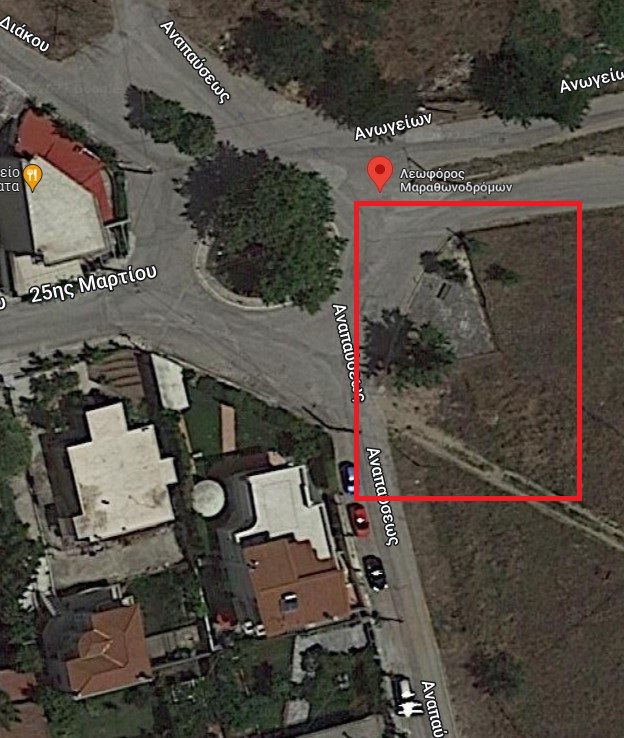 Στον ως άνω κοινόχρηστο χώρο, που βρίσκεται στη συμβολή των οδών Λεωφ. Μαραθωνοδρόμων & Αναπαύσεως, θα πραγματοποιηθούν ενδεικτικά : εργασίες εκσκαφών για τον καθαρισμό και την προετοιμασία του χώρου όπου θα πραγματοποιηθεί φύτευση φυτών, τοποθέτηση αστικού εξοπλισμού, δίκτυο αυτόματης άρδευσης, και διαμόρφωση μονοπατιών από συμπιεσμένο χώμα. Αναλυτικά οι παρεμβάσεις αναφέρονται στα σχέδια εφαρμογής.Το φυτικό υλικό που θα τοποθετηθεί είναι το κάτωθι :Δ.Ε Σταμάτας, Κ.Χ. στη συμβολή των οδών Εύξεινου Πόντου & Καραϊσκάκη.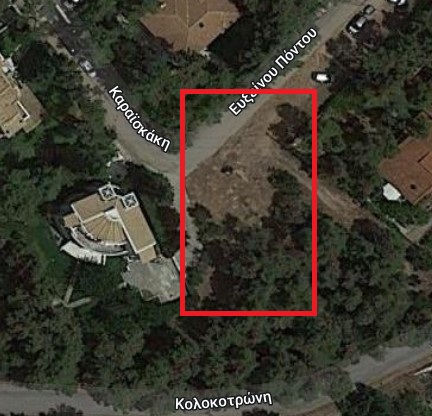 Στον ως άνω κοινόχρηστο χώρο, που βρίσκεται στη συμβολή των οδών Εύξεινου Πόντου & Καραϊσκάκη, θα πραγματοποιηθούν ενδεικτικά : εργασίες εκσκαφών για τον καθαρισμό και την προετοιμασία του χώρου όπου θα πραγματοποιηθεί φύτευση φυτών, τοποθέτηση αστικού εξοπλισμού, δίκτυο αυτόματης άρδευσης, φωτιστικά σώματα με φωτοβολταικά, διαμόρφωση μονοπατιών από συμπιεσμένο χώμα, τοποθέτηση ψυχρών υλικών και πιστοποιημένο βότσαλο κοκκομετρίας 4-8. Αναλυτικά οι παρεμβάσεις αναφέρονται στα σχέδια εφαρμογής.Το φυτικό υλικό που θα τοποθετηθεί είναι το κάτωθι :Δ.Ε Κρυονερίου επί της Λεωφ. Κρυονερίου.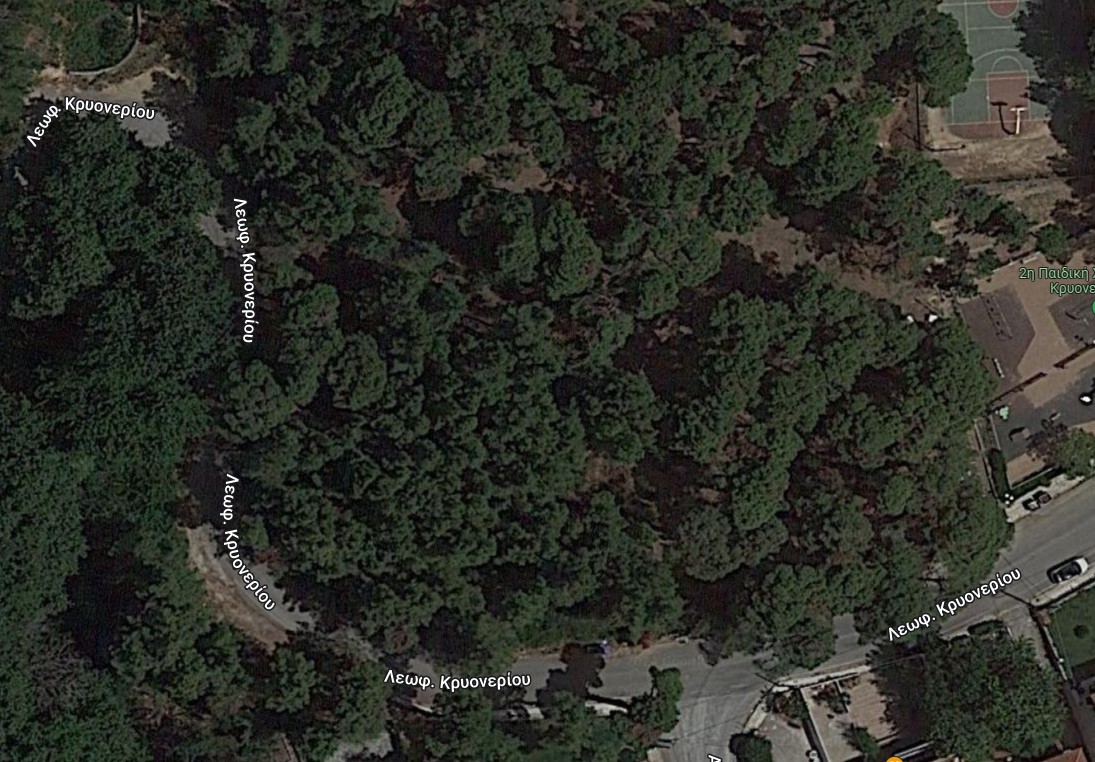 Επί της Λεωφόρου Κρυονερίου θα τοποθετηθούν ψυχρά υλικά (κυβόλιθοι) για την διέλευση των πεζών και τη διαμόρφωση διαδρομής περιπάτου.Δ.Ε Αγ. Στεφάνου, Κ.Χ. Μουσών.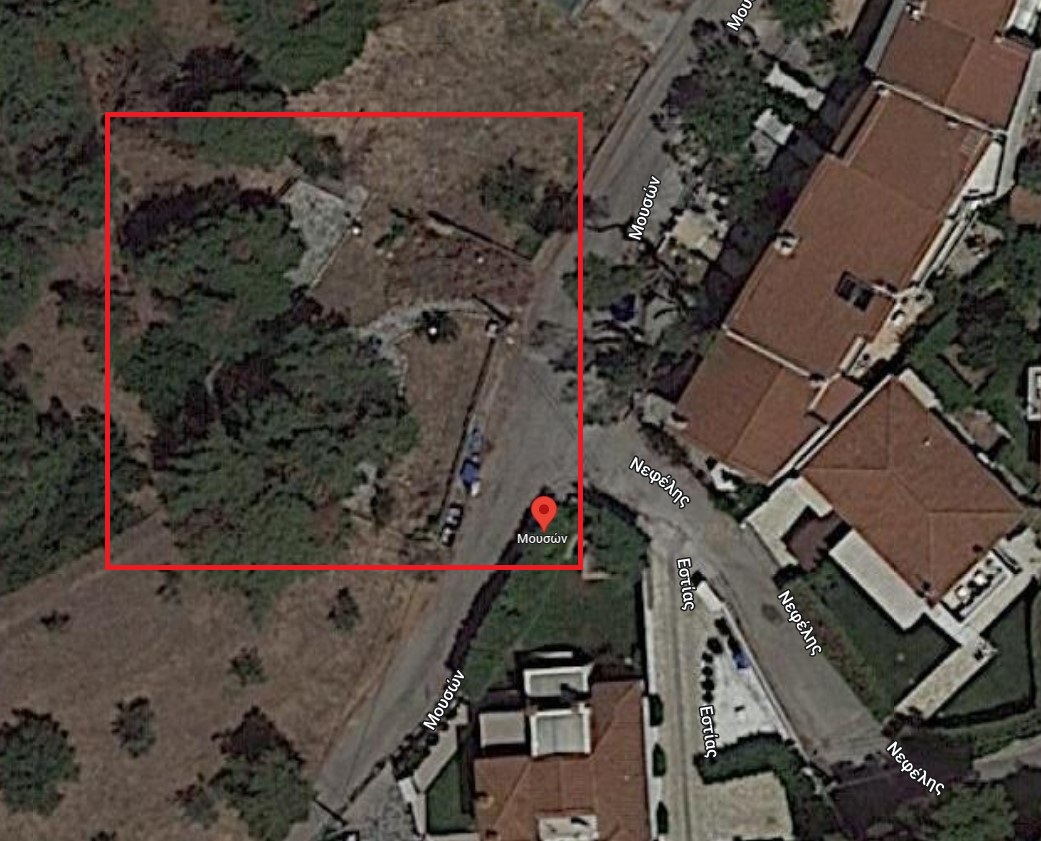 Στον ως άνω κοινόχρηστο χώρο επί της οδού Μουσών θα τοποθετηθούν υλικά για την αναβάθμιση της, ενδεικτικά: εργασίες εκσκαφών για τον καθαρισμό και την προετοιμασία του χώρου όπου θα πραγματοποιηθεί φύτευση φυτών, τοποθέτηση αστικού εξοπλισμού, δίκτυο αυτόματης άρδευσης, φωτιστικά σώματα με φωτοβολταικά, διαμόρφωση μονοπατιών από συμπιεσμένο χώμα και πιστοποιημένο βότσαλο κοκκομετρίας 4-8.  Αναλυτικά οι παρεμβάσεις αναφέρονται στα σχέδια εφαρμογής.Το φυτικό υλικό που θα τοποθετηθεί είναι το κάτωθι :Δ.Ε Διονύσου, Κ.Χ. στη συμβολή των οδών Μετεώρων & Κοραή.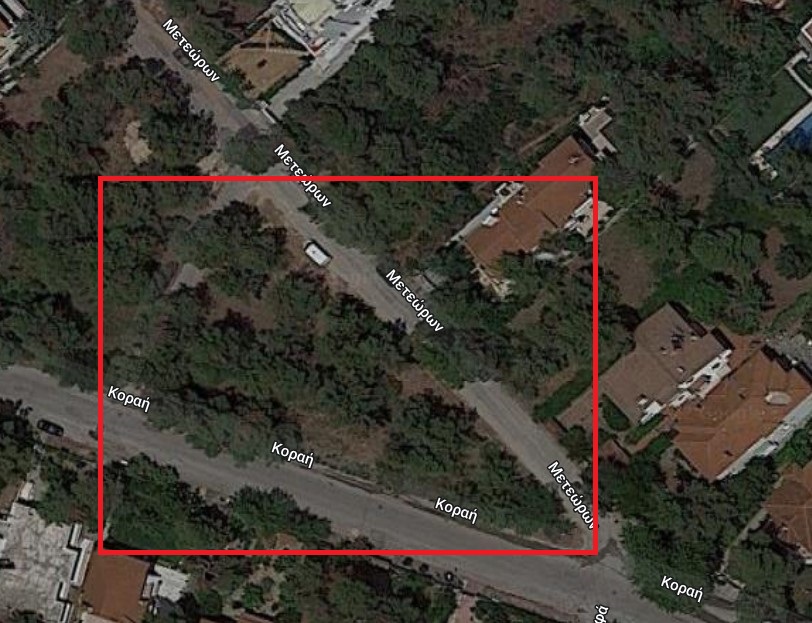 Στον κοινόχρηστο χώρο που βρίσκεται στη συμβολή των οδών Μετεώρων και Κοραή θα τοποθετηθούν υλικά για την αναβάθμιση του,  ενδεικτικά θα πραγματοποιηθούν: εργασίες εκσκαφών για τον καθαρισμό και την προετοιμασία του χώρου όπου θα πραγματοποιηθεί φύτευση φυτών, ανανέωση κόμης δένδρων, τοποθέτηση αστικού εξοπλισμού, δίκτυο αυτόματης άρδευσης, φωτιστικά σώματα με φωτοβολταικά, διαμόρφωση μονοπατιών από συμπιεσμένο χώμα, πιστοποιημένο βότσαλο κοκκομετρίας 4-8 και εργασία αποστράγγισης εδάφους.  Αναλυτικά οι παρεμβάσεις αναφέρονται στα σχέδια εφαρμογής.Το φυτικό υλικό που θα τοποθετηθεί είναι το κάτωθι :ΑΡΜΟΔΙΟΤΗΤΑ – ΑΝΑΓΚΑΙΟΤΗΤΑ - ΣΚΟΠΙΜΟΤΗΤΑΣύμφωνα με τις διατάξεις του άρθρου 75 του Ν. 3463/2006 «Κύρωση του Κώδικα Δήμων και Κοινοτήτων», οι δημοτικές και οι κοινοτικές αρχές διευθύνουν και ρυθμίζουν όλες τις τοπικές υποθέσεις, σύμφωνα με τις αρχές της επικουρικότητας και της εγγύτητας, με στόχο την προστασία, την ανάπτυξη και τη συνεχή βελτίωση των συμφερόντων και της ποιότητας ζωής της τοπικής κοινωνίας. Οι αρμοδιότητες των Δήμων και Κοινοτήτων αφορούν, κυρίως, τους τομείς: α) Ανάπτυξης, β) Περιβάλλοντος, γ) Ποιότητας Ζωής και Εύρυθμης Λειτουργίας των Πόλεων και των Οικισμών, δ) Απασχόλησης, ε) Κοινωνικής Προστασίας και Αλληλεγγύης, στ) Παιδείας, πολιτισμού και αθλητισμού, ζ) Πολιτικής Προστασίας. Ειδικότερα: Στις αρμοδιότητες του τομέα «Περιβάλλοντος», (άρθρο 75, παραγρ. β.1 του Ν. 3463/2006), περιλαμβάνεται  «Η εκπόνηση τοπικών προγραμμάτων για την προστασία και αναβάθμιση του φυσικού, αρχιτεκτονικού και πολιτιστικού περιβάλλοντος, στο πλαίσιο των εθνικών και ευρωπαϊκών πολιτικών».Στις αρμοδιότητες του τομέα «Ποιότητας Ζωής και Εύρυθμης Λειτουργίας των Πόλεων και των Οικισμών», (άρθρο 75, παραγρ. γ.1 & γ.12  του Ν. 3463/2006), περιλαμβάνεται  «η εξασφάλιση και διαρκής βελτίωση των τεχνικών και κοινωνικών υποδομών στις πόλεις και τα χωριά όπως η κατασκευή, συντήρηση και διαχείριση συστημάτων ύδρευσης, αφαλάτωσης, τηλεθέρμανσης, έργων ηλεκτροφωτισμού των κοινόχρηστων χώρων, η δημιουργία χώρων πρασίνου, χώρων αναψυχής, πλατειών και λοιπών υπαίθριων κοινόχρηστων χώρων» & «Η μέριμνα και η λήψη μέτρων για την προστασία και αναβάθμιση της αισθητικής των πόλεων και των οικισμών».Τέλος,  σύμφωνα με την παρ. 2 του άρθρου 33 του Ν. 4129/2013 «Κύρωση του Κώδικα Νόμων για το Ελεγκτικό Συνέδριο» (ΦΕΚ 52/Α’/28-2-13), προκύπτει ότι είναι νόμιμες οι δαπάνες που δεν προβλέπονται μεν από το νόμο αλλά είναι λειτουργικές για τον οικείο Ο.Τ.Α., σχετίζονται δε με την ανάπτυξη δραστηριοτήτων εκ μέρους του Ο.Τ.Α., οι οποίες προάγουν τα κοινωνικά, πολιτικά, πνευματικά και οικονομικά συμφέροντα των δημοτών ή συμβάλλουν στην ενεργό συμμετοχή τούτων για την προαγωγή των τοπικών υποθέσεων και δραστηριοτήτων του Ο.Τ.Α.Σκοπός της προμήθειας είναι η βελτίωση του βιοτικού επιπέδου των κατοίκων του Δήμου. Παράλληλα, θα αναβαθμιστεί αισθητικά η περιοχή και θα της προσδοθεί νέο ύφος. Τέλος, μέσω της ενίσχυσης του πρασίνου θα επιτευχθεί η αναβάθμιση του ευρύτερου αστικού περιβάλλοντος και η βελτίωση των επιπέδων θερμικής άνεσης.Η περιγραφόμενη στην παρούσα μελέτη Δημόσια Σύμβαση αποτελεί μεικτή σύμβαση κατά τους ορισμούς του άρθρου 4 του Ν. 4412/2016, καθώς περιλαμβάνει παροχή υπηρεσιών και προμήθεια ειδών. Καθώς η εκτιμώμενη αξία των προς προμήθεια ειδών είναι υψηλότερη από την εκτιμώμενη αξία των προς παροχή υπηρεσιών, ως κύριο αντικείμενο της Δημόσιας Σύμβασης καθορίζεται η προμήθεια. Η εκτιμώμενη αξία της Δημόσιας Σύμβασης για την «ΠΡΟΜΗΘΕΙΑ ΚΑΙ ΤΟΠΟΘΕΤΗΣΗ ΥΛΙΚΩΝ ΓΙΑ ΤΗΝ ΑΝΑΒΑΘΜΙΣΗ ΚΟΙΝΟΧΡΗΣΤΩΝ ΧΩΡΩΝ ΤΟΥ ΔΗΜΟΥ ΔΙΟΝΥΣΟΥ», ανέρχεται στο ποσόν των διακοσίων σαράντα χιλιάδων ευρώ (262.425,06 €), με επί πλέον δαπάνη Φ.Π.Α. (13%) ποσού τεσσάρων χιλιάδων είκοσι έξι ευρώ και πενήντα πέντε λεπτών (4.026,55 €) και Φ.Π.Α. (24%) ποσού πενήντα πέντε χιλιάδων πεντακοσίων σαράντα οκτώ ευρώ και τριάντα εννέα λεπτών (55.548,39 €). Συνεπώς, η συνολική αξία της Δημόσιας Σύμβασης της προμήθειας ανέρχεται στο ποσόν των τριακοσίων είκοσι δύο χιλιάδων ευρώ (322.000,00 €).Η δημόσια αυτή σύμβαση χρηματοδοτείται από Ιδίους πόρους του Δήμου με το ποσό των 322.000,00 €.Η εν λόγω διαδικασία σύναψης σύμβασης εμπίπτει στις διατάξεις του Βιβλίου Ι του Ν. 4412/2016. Χαρακτηρίζεται δε ως «άνω των ορίων», καθώς η εκτιμώμενη αξία (βάσει των οριζομένων στο άρθρο 6 του Ν. 4412/2016) για το σύνολο προμηθειών της ίδιας κατηγορίας γένους που προγραμματίζεται από την αναθέτουσα αρχή, είναι άνω του χρηματικού ορίου που τίθεται στο άρθρο 5 του Ν. 4412/16, ως ισχύει βάσει του ΚΑΝΟΝΙΣΜΟΥ (ΕΕ) 2021/1952 της Επιτροπής της 10ης Νοεμβρίου 2021 (Επίσημη Εφημερίδα της ΕΕ L398/23 της 11.11.2021). Η παρούσα διαδικασία σύμβασης δεν δύναται να δημοπρατηθεί σε τμήματα, λόγω του ενιαίου χαρακτήρα αυτής. Κρίνεται απαραίτητο να προκύψει ένας ανάδοχος, λόγω της συνδεδεμένης και αλληλεξαρτώμενης χρονικής υλικής πραγμάτωσης της προμήθειας των ειδών και των απαιτούμενων εργασιών αυτών και της ανάγκης συντονισμού, οργάνωσης και υλοποίησής τους από έναν οικονομικό φορέα, που θα φέρει την συνολική ευθύνη. Επομένως, με την ανάδειξη ενός αναδόχου, η ευθύνη συντονισμού των απαιτούμενων ενεργειών και η χρονική οριοθέτησή τους θα είναι η ταχύτερη δυνατή. Η επιλογή αυτή, επιτρέπει τον βέλτιστο έλεγχο και την άμεση επικοινωνία, καθώς θα έχει οριστεί ένας και μόνο υπεύθυνος που θα λογοδοτεί στην περίπτωση καθυστερήσεων ή άλλων ζητημάτων που ενδέχεται να προκύψουν.Η διαδικασία για την ανάδειξη Αναδόχου θα διεξαχθεί με την ανοικτή διαδικασία του άρθρου 27 του ν. 4412/16 με χρήση του Εθνικού Συστήματος Ηλεκτρονικών Δημόσιων Συμβάσεων (ΕΣΗΔΗΣ) Προμήθειες και Υπηρεσίες του ΟΠΣ ΕΣΗΔΗΣ (Διαδικτυακή Πύλη www.promitheus.gov.gr). Ως κριτήριο κατακύρωσης (ανάθεσης της σύμβασης) ορίζεται η πλέον συμφέρουσα από οικονομικής άποψης προσφορά, αποκλειστικά βάσει τιμής.Ο Συντάξας							Εγκρίθηκε & ΘεωρήθηκεΙωάννης Ραμπαούνης 						Απόστολος ΠαπαδόπουλοςΤΕ Δασοπόνων							Μηχανολόγος Μηχανικός ΠΕ 5Διεύθυνση Περιβάλλοντος 					Προϊστάμενος Διεύθυνσης Περιβάλλοντος, Καθαριότητας και 								ΠρασίνουΕΛΛΗΝΙΚΗ ΔΗΜΟΚΡΑΤΙΑ				ΠΡΟΜΗΘΕΙΑ ΚΑΙ ΤΟΠΟΘΕΤΗΣΗ 	ΥΛΙΚΩΝΝΟΜΟΣ ΑΤΤΙΚΗΣ					ΓΙΑ ΤΗΝ ΑΝΑΒΑΘΜΙΣΗ ΚΟΙΝΟΧΡΗΣΤΩΝΔΗΜΟΣ ΔΙΟΝΥΣΟΥ 					ΧΩΡΩΝ ΤΟΥ ΔΗΜΟΥ ΔΙΟΝΥΣΟΥΔΙΕΥΘΥΝΣΗ ΠΕΡΙΒΑΛΛΟΝΤΟΣ									Β. ΤΕΧΝΙΚΗ ΠΕΡΙΓΡΑΦΗ ΑΡΘΡΟ 1ο: ΑΝΤΙΚΕΙΜΕΝΟ ΤΕΧΝΙΚΩΝ ΠΡΟΔΙΑΓΡΑΦΩΝΟι παρούσες Τεχνικές Προδιαγραφές αφορούν στην «ΠΡΟΜΗΘΕΙΑ ΚΑΙ ΤΟΠΟΘΕΤΗΣΗ ΥΛΙΚΩΝ ΓΙΑ ΤΗΝ ΑΝΑΒΑΘΜΙΣΗ ΚΟΙΝΟΧΡΗΣΤΩΝ ΧΩΡΩΝ ΤΟΥ ΔΗΜΟΥ ΔΙΟΝΥΣΟΥ», εκτιμώμενης αξίας σύμβασης 322.000,00 € συμπεριλαμβανομένου του ΦΠΑ 13% και 24%. Όλες οι απαιτήσεις των τεχνικών προδιαγραφών είναι ουσιώδεις και απαράβατες, η τυχόν ύπαρξη απόκλισης θα σημαίνει απόρριψη της προσφοράς. ΑΡΘΡΟ 2Ο: ΤΕΧΝΙΚΑ ΧΑΡΑΚΤΗΡΙΣΤΙΚΑΟΜΑΔΑ 1 : ΠΡΟΜΗΘΕΙΑ ΦΥΤΩΝΑ.Τ.1.1 - Προμήθεια θάμνου Βιβούρνο (VIBURNUM TINUS), γλ.5LtΠρομήθεια θάμνου Βιβούρνο(VIBURNUM TINUS), γλ.5Lt, οι θάμνοι θα είναι εύρωστοι, υγιής, απαλλαγμένοι ιώσεων, εντομολογικών και μυκητολογικών προσβολών. Κατά το μακροσκοπικό έλεγχο να μην παρουσιάζουν ελαττώματα που υποβαθμίζουν την ποιότητά τους (χλωρώσεις κτλ). Στους βλαστούς και τους κλάδους δεν θα πρέπει να υπάρχουν πληγές και τραυματισμοί.Α.Τ.1.2 - Προμήθεια θάμνου Μυρτιά (MYRTUS COMMUNIS),  γλ.3LtΠρομήθεια θάμνου Μυρτιά (MYRTUS COMMUNIS),  γλ.3Lt, οι θάμνοι θα είναι εύρωστοι, υγιής, απαλλαγμένοι ιώσεων, εντομολογικών και μυκητολογικών προσβολών. Κατά το μακροσκοπικό έλεγχο να μην παρουσιάζουν ελαττώματα που υποβαθμίζουν την ποιότητά τους (χλωρώσεις κτλ). Στους βλαστούς και τους κλάδους δεν θα πρέπει να υπάρχουν πληγές και τραυματισμοί.Α.Τ.1.3 - Προμήθεια θάμνου Λυγαριά (VITEX AGNUS CASTUS), γλ.3LtΠρομήθεια θάμνου Λυγαριά (VITEX AGNUS CASTUS), γλ.3Lt, οι θάμνοι θα είναι εύρωστοι, υγιής, απαλλαγμένοι ιώσεων, εντομολογικών και μυκητολογικών προσβολών. Κατά το μακροσκοπικό έλεγχο να μην παρουσιάζουν ελαττώματα που υποβαθμίζουν την ποιότητά τους (χλωρώσεις κτλ). Στους βλαστούς και τους κλάδους δεν θα πρέπει να υπάρχουν πληγές και τραυματισμοί.Α.Τ.1.4 - Προμήθεια θάμνου Ράμνος (RHAMNUS ALATERNUS),  γλ.3LtΠρομήθεια θάμνου Ράμνος (RHAMNUS ALATERNUS),  γλ.3Lt, οι θάμνοι θα είναι εύρωστοι, υγιής, απαλλαγμένοι ιώσεων, εντομολογικών και μυκητολογικών προσβολών. Κατά το μακροσκοπικό έλεγχο να μην παρουσιάζουν ελαττώματα που υποβαθμίζουν την ποιότητά τους (χλωρώσεις κτλ). Στους βλαστούς και τους κλάδους δεν θα πρέπει να υπάρχουν πληγές και τραυματισμοί.Α.Τ.1.5 - Προμήθεια θάμνου Πικροδάφνη (NERIUM OLEANDER),  γλ.5LtΠρομήθεια θάμνου Πικροδάφνη (NERIUM OLEANDER),  γλ.5Lt, οι θάμνοι θα είναι εύρωστοι, υγιής, απαλλαγμένοι ιώσεων, εντομολογικών και μυκητολογικών προσβολών. Κατά το μακροσκοπικό έλεγχο να μην παρουσιάζουν ελαττώματα που υποβαθμίζουν την ποιότητά τους (χλωρώσεις κτλ). Στους βλαστούς και τους κλάδους δεν θα πρέπει να υπάρχουν πληγές και τραυματισμοί.Α.Τ.1.6 - Προμήθεια θάμνου Σχίνος (PISTACIA LENTISCUS), γλ.9LtΠρομήθεια θάμνου Σχίνος (PISTACIA LENTISCUS), γλ.9Lt, οι θάμνοι θα είναι εύρωστοι, υγιής, απαλλαγμένοι ιώσεων, εντομολογικών και μυκητολογικών προσβολών. Κατά το μακροσκοπικό έλεγχο να μην παρουσιάζουν ελαττώματα που υποβαθμίζουν την ποιότητά τους (χλωρώσεις κτλ). Στους βλαστούς και τους κλάδους δεν θα πρέπει να υπάρχουν πληγές και τραυματισμοί.Α.Τ.1.7 - Προμήθεια θάμνου Λεβάντα (LAVANDULA ANGUSTIFOLIA VERA), γλ.3LtΠρομήθεια θάμνου Λεβάντα (LAVANDULA ANGUSTIFOLIA VERA), γλ.3Lt, οι θάμνοι θα είναι εύρωστοι, υγιής, απαλλαγμένοι ιώσεων, εντομολογικών και μυκητολογικών προσβολών. Κατά το μακροσκοπικό έλεγχο να μην παρουσιάζουν ελαττώματα που υποβαθμίζουν την ποιότητά τους (χλωρώσεις κτλ). Στους βλαστούς και τους κλάδους δεν θα πρέπει να υπάρχουν πληγές και τραυματισμοί.Α.Τ.1.8 - Προμήθεια θάμνου Κίστος (CISTUS SALVIFOLIUS), γλ.3LtΠρομήθεια θάμνου Κίστος (CISTUS SALVIFOLIUS), γλ.3Lt, οι θάμνοι θα είναι εύρωστοι, υγιής, απαλλαγμένοι ιώσεων, εντομολογικών και μυκητολογικών προσβολών. Κατά το μακροσκοπικό έλεγχο να μην παρουσιάζουν ελαττώματα που υποβαθμίζουν την ποιότητά τους (χλωρώσεις κτλ). Στους βλαστούς και τους κλάδους δεν θα πρέπει να υπάρχουν πληγές και τραυματισμοί.Α.Τ.1.9 - Προμήθεια θάμνου Θυμάρι (THYMUS VULGARIS), γλ.3LtΠρομήθεια θάμνου Θυμάρι (THYMUS VULGARIS), γλ.3Lt, οι θάμνοι θα είναι εύρωστοι, υγιής, απαλλαγμένοι ιώσεων, εντομολογικών και μυκητολογικών προσβολών. Κατά το μακροσκοπικό έλεγχο να μην παρουσιάζουν ελαττώματα που υποβαθμίζουν την ποιότητά τους (χλωρώσεις κτλ). Στους βλαστούς και τους κλάδους δεν θα πρέπει να υπάρχουν πληγές και τραυματισμοί.Α.Τ.1.10 - Προμήθεια Βίγκα (VINCA MINOR), γλ.3LtΠρομήθεια Βίγκα (VINCA MINOR), γλ.3Lt, τα φυτά θα είναι εύρωστα, υγιή, απαλλαγμένα ιώσεων, εντομολογικών και μυκητολογικών προσβολών. Να έχουν διανύσει περίοδο σκληραγώγησης από το θερμοκήπιο στο φυσικό περιβάλλον του φυτωρίου τουλάχιστον 20 ημέρες πριν την παράδοση και να έχουν διατηρηθεί σε φυσικές συνθήκες.Α.Τ.1.11 - Προμήθεια θάμνου Γκάουρα (GAURA LINDHEIMERI), γλ.3LtΠρομήθεια θάμνου Γκάουρα (GAURA LINDHEIMERI), γλ.3Lt, οι θάμνοι θα είναι εύρωστοι, υγιής, απαλλαγμένοι ιώσεων, εντομολογικών και μυκητολογικών προσβολών. Κατά το μακροσκοπικό έλεγχο να μην παρουσιάζουν ελαττώματα που υποβαθμίζουν την ποιότητά τους (χλωρώσεις κτλ). Στους βλαστούς και τους κλάδους δεν θα πρέπει να υπάρχουν πληγές και τραυματισμοί.Α.Τ.1.12 - Προμήθεια Σάλβια (SALVIA OFFICINALIS),  γλ.3LtΠρομήθεια Σάλβια (SALVIAOFFICINALIS),  γλ.3Lt, τα φυτά θα είναι εύρωστα, υγιή, απαλλαγμένα ιώσεων, εντομολογικών και μυκητολογικών προσβολών. Να έχουν διανύσει περίοδο σκληραγώγησης από το θερμοκήπιο στο φυσικό περιβάλλον του φυτωρίου τουλάχιστον 20 ημέρες πριν την παράδοση και να έχουν διατηρηθεί σε φυσικές συνθήκες.Α.Τ.1.13 - Προμήθεια θάμνου Κουμαριά (ΑRBUTUS UNEDO), γλ.3LtΠρομήθεια θάμνου Κουμαριά (ΑRBUTUS UNEDO), γλ.3Lt, οι θάμνοι θα είναι εύρωστοι, υγιής, απαλλαγμένοι ιώσεων, εντομολογικών και μυκητολογικών προσβολών. Κατά το μακροσκοπικό έλεγχο να μην παρουσιάζουν ελαττώματα που υποβαθμίζουν την ποιότητά τους (χλωρώσεις κτλ). Στους βλαστούς και τους κλάδους δεν θα πρέπει να υπάρχουν πληγές και τραυματισμοί.Α.Τ.1.14 - Προμήθεια θάμνου Δάφνη (LAURUS NOBILIS), γλ.5LtΠρομήθεια θάμνου Δάφνη (LAURUS NOBILIS), γλ.5Lt, οι θάμνοι θα είναι εύρωστοι, υγιής, απαλλαγμένοι ιώσεων, εντομολογικών και μυκητολογικών προσβολών. Κατά το μακροσκοπικό έλεγχο να μην παρουσιάζουν ελαττώματα που υποβαθμίζουν την ποιότητά τους (χλωρώσεις κτλ). Στους βλαστούς και τους κλάδους δεν θα πρέπει να υπάρχουν πληγές και τραυματισμοί.Α.Τ.1.15 - Προμήθεια θάμνου Δεντρολίβανο (ROSMARINUS OFFICINALIS), γλ.5LtΠρομήθεια θάμνου Δεντρολίβανο (ROSMARINUS OFFICINALIS), γλ.5Lt, ο οι θάμνοι θα είναι εύρωστοι, υγιής, απαλλαγμένοι ιώσεων, εντομολογικών και μυκητολογικών προσβολών. Κατά το μακροσκοπικό έλεγχο να μην παρουσιάζουν ελαττώματα που υποβαθμίζουν την ποιότητά τους (χλωρώσεις κτλ). Στους βλαστούς και τους κλάδους δεν θα πρέπει να υπάρχουν πληγές και τραυματισμοί.Α.Τ.1.16 - Προμήθεια θάμνου Ντιμόντια (DYMONDIA GLAUCA), γλ.3LtΠρομήθεια θάμνου Ντιμόντια (DYMONDIA GLAUCA), γλ.3Lt, οι θάμνοι θα είναι εύρωστοι, υγιής, απαλλαγμένοι ιώσεων, εντομολογικών και μυκητολογικών προσβολών. Κατά το μακροσκοπικό έλεγχο να μην παρουσιάζουν ελαττώματα που υποβαθμίζουν την ποιότητά τους (χλωρώσεις κτλ). Στους βλαστούς και τους κλάδους δεν θα πρέπει να υπάρχουν πληγές και τραυματισμοί.Α.Τ.1.17 - Προμήθεια Ρυγχόσπερμα (RHYNCHOSPERMUM JASMINOIDES), γλ.5LtΠρομήθεια Ρυγχόσπερμα (RHYNCHOSPERMUM JASMINOIDES), γλ.5Lt, τα φυτά θα είναιεύρωστα,υγιή,απαλλαγμέναιώσεων,εντομολογικώνκαιμυκητολογικώνπροσβολών. Στους βλάστούς και τους κλάδους δεν θα πρέπει να υπάρχουν πληγές και τραυματισμοί. Το ριζικό τους σύστημα να είναι πλούσιο και καλώς ανεπτυγμένο στο σύνολο της μπάλας του χώματος του φυτοδοχείου, χωρίς αλλοιώσεις ή ενδείξεις προσβολών.Α.Τ.1.18 - Προμήθεια Γιασεμί γυμνανθές (JASMINUM NUDIFLORUM), γλ.5LtΠρομήθεια Γιασεμί γυμνανθές (JASMINUM NUDIFLORUM), γλ.5Lt, τα φυτά θα είναιεύρωστα,υγιή,απαλλαγμέναιώσεων,εντομολογικώνκαιμυκητολογικώνπροσβολών. Στους βλάστούς και τους κλάδους δεν θα πρέπει να υπάρχουν πληγές και τραυματισμοί. Το ριζικό τους σύστημα να είναι πλούσιο και καλώς ανεπτυγμένο στο σύνολο της μπάλας του χώματος του φυτοδοχείου, χωρίς αλλοιώσεις ή ενδείξεις προσβολών.Α.Τ.1.19 - Προμήθεια θάμνου Αγγελική νάνα (PITTOSPORUM TOBIRA NANA), γλ.9LtΠρομήθεια θάμνου Αγγελική νάνα (PITTOSPORUM TOBIRA NANA), γλ.9Lt, οι θάμνοι θα είναι εύρωστοι, υγιής, απαλλαγμένοι ιώσεων, εντομολογικών και μυκητολογικών προσβολών. Κατά το μακροσκοπικό έλεγχο να μην παρουσιάζουν ελαττώματα που υποβαθμίζουν την ποιότητά τους (χλωρώσεις κτλ). Στους βλαστούς και τους κλάδους δεν θα πρέπει να υπάρχουν πληγές και τραυματισμοί.Α.Τ.1.20 - Προμήθεια θάμνου Κάρεξ (CAREX BUCHANANII), γλ.3LtΠρομήθεια θάμνου Κάρεξ (CAREX BUCHANANII), γλ.3Lt, οι θάμνοι θα είναι εύρωστοι, υγιής, απαλλαγμένοι ιώσεων, εντομολογικών και μυκητολογικών προσβολών. Κατά το μακροσκοπικό έλεγχο να μην παρουσιάζουν ελαττώματα που υποβαθμίζουν την ποιότητά τους (χλωρώσεις κτλ). Στους βλαστούς και τους κλάδους δεν θα πρέπει να υπάρχουν πληγές και τραυματισμοί.Α.Τ.1.21 - Προμήθεια Ιμπεράτα  (IMPERATA CYLINDRICA), γλ.3LtΠρομήθεια Ιμπεράτα  (IMPERATA CYLINDRICA), γλ.3Lt, τα φυτά θα είναι εύρωστα, υγιή, απαλλαγμένα ιώσεων, εντομολογικών και μυκητολογικών προσβολών. Να έχουν διανύσει περίοδο σκληραγώγησης από το θερμοκήπιο στο φυσικό περιβάλλον του φυτωρίου τουλάχιστον 20 ημέρες πριν την παράδοση και να έχουν διατηρηθεί σε φυσικές συνθήκες.Α.Τ.1.22 - Προμήθεια Πεννισέτο (PENNISETUM ALOPECUROIDES), γλ.3LtΠρομήθεια Πεννισέτο (PENNISETUM ALOPECUROIDES), γλ.3Lt, τα φυτά θα είναι εύρωστα, υγιή, απαλλαγμένα ιώσεων, εντομολογικών και μυκητολογικών προσβολών. Να έχουν διανύσει περίοδο σκληραγώγησης από το θερμοκήπιο στο φυσικό περιβάλλον του φυτωρίου τουλάχιστον 20 ημέρες πριν την παράδοση και να έχουν διατηρηθεί σε φυσικές συνθήκες.Α.Τ.1.23 - Προμήθεια δένδρου Ακακία Κων/πόλεως (ALBIZIA JULIBRISSIN), ΠΚ10-12Προμήθεια δένδρου Ακακία Κων/πόλεως (ALBIZIA JULIBRISSIN), ΠΚ10-12, τα καλλωπιστικά δένδρα θα είναι εύρωστα, υγιή, απαλλαγμέναιώσεων, εντομολογικών και μυκητολογικών προσβολών. Κατά το μακροσκοπικό έλεγχο να μην παρουσιάζουν ελαττώματα που υποβαθμίζουν την ποιότητά τους (χλωρώσεις κτλ). Στους βλαστούς και τους κλάδους δεν θα πρέπει να υπάρχουν πληγές και τραυματισμοί. Να έχουν αναπτυχθεί σε φυτοδοχεία ή εφόσον η αρχική τους φύτευση έχει γίνει στο έδαφος να έχουν μεταφυτευτεί με μπάλα σε γλάστρα για τουλάχιστον δώδεκα μήνες. Το ριζικό τους σύστημα να είναι  πλούσιο και καλώς ανεπτυγμένο  στο σύνολο της μπάλας του χώματος του φυτοδοχείου, χωρίς αλλοιώσεις ή ενδείξεις προσβολών, χωρίς ρίζες που έχουν αναπτυχθεί εκτός φυτο δοχείου.Α.Τ.1.24 - Προμήθεια δένδρου Σφενδάμι (ACER NEGUNDO), ΠΚ10-12Προμήθεια δένδρου Σφενδάμι (ACER NEGUNDO), ΠΚ10-12, τα καλλωπιστικά δένδρα θα είναι εύρωστα, υγιή, απαλλαγμέναιώσεων, εντομολογικών και μυκητολογικών προσβολών. Κατά το μακροσκοπικό έλεγχο να μην παρουσιάζουν ελαττώματα που υποβαθμίζουν την ποιότητά τους (χλωρώσεις κτλ). Στους βλαστούς και τους κλάδους δεν θα πρέπει να υπάρχουν πληγές και τραυματισμοί. Να έχουν αναπτυχθεί σε φυτοδοχεία ή εφόσον η αρχική τους φύτευση έχει γίνει στο έδαφος να έχουν μεταφυτευτεί με μπάλα σε γλάστρα για τουλάχιστον δώδεκα μήνες. Το ριζικό τους σύστημα να είναι  πλούσιο και καλώς ανεπτυγμένο  στο σύνολο της μπάλας του χώματος του φυτοδοχείου, χωρίς αλλοιώσεις ή ενδείξεις προσβολών, χωρίς ρίζες που έχουν αναπτυχθεί εκτός φυτο δοχείου.Α.Τ.1.25 - Προμήθεια δένδρου Κουτσουπιά (CERCIS SILIQUASTRUM), ΠΚ10-12Προμήθεια δένδρου Κουτσουπιά (CERCIS SILIQUASTRUM), ΠΚ10-12, τα καλλωπιστικά δένδρα θα είναι εύρωστα, υγιή, απαλλαγμέναιώσεων, εντομολογικών και μυκητολογικών προσβολών. Κατά το μακροσκοπικό έλεγχο να μην παρουσιάζουν ελαττώματα που υποβαθμίζουν την ποιότητά τους (χλωρώσεις κτλ). Στους βλαστούς και τους κλάδους δεν θα πρέπει να υπάρχουν πληγές και τραυματισμοί. Να έχουν αναπτυχθεί σε φυτοδοχεία ή εφόσον η αρχική τους φύτευση έχει γίνει στο έδαφος να έχουν μεταφυτευτεί με μπάλα σε γλάστρα για τουλάχιστον δώδεκα μήνες. Το ριζικό τους σύστημα να είναι  πλούσιο και καλώς ανεπτυγμένο  στο σύνολο της μπάλας του χώματος του φυτοδοχείου, χωρίς αλλοιώσεις ή ενδείξεις προσβολών, χωρίς ρίζες που έχουν αναπτυχθεί εκτός φυτο δοχείου.Α.Τ.1.26 - Προμήθεια δένδρου Χαρουπιά  (CERATONIA SILIQUA), ΠΚ10-12Προμήθεια δένδρου Χαρουπιά  (CERATONIA SILIQUA), ΠΚ10-12, τα καλλωπιστικά δένδρα θα είναι εύρωστα, υγιή, απαλλαγμέναιώσεων, εντομολογικών και μυκητολογικών προσβολών. Κατά το μακροσκοπικό έλεγχο να μην παρουσιάζουν ελαττώματα που υποβαθμίζουν την ποιότητά τους (χλωρώσεις κτλ). Στους βλαστούς και τους κλάδους δεν θα πρέπει να υπάρχουν πληγές και τραυματισμοί. Να έχουν αναπτυχθεί σε φυτοδοχεία ή εφόσον η αρχική τους φύτευση έχει γίνει στο έδαφος να έχουν μεταφυτευτεί με μπάλα σε γλάστρα για τουλάχιστον δώδεκα μήνες. Το ριζικό τους σύστημα να είναι  πλούσιο και καλώς ανεπτυγμένο  στο σύνολο της μπάλας του χώματος του φυτοδοχείου, χωρίς αλλοιώσεις ή ενδείξεις προσβολών, χωρίς ρίζες που έχουν αναπτυχθεί εκτός φυτο δοχείου.Α.Τ.1.27 - Προμήθεια δένδρου Λυγαριά (VITEX AGNUS CASTUS), γλ.10LtΠρομήθεια δένδρου Λυγαριά (VITEX AGNUS CASTUS), γλ.10Lt, τα καλλωπιστικά δένδρα θα είναι εύρωστα, υγιή, απαλλαγμέναιώσεων, εντομολογικών και μυκητολογικών προσβολών. Κατά το μακροσκοπικό έλεγχο να μην παρουσιάζουν ελαττώματα που υποβαθμίζουν την ποιότητά τους (χλωρώσεις κτλ). Στους βλαστούς και τους κλάδους δεν θα πρέπει να υπάρχουν πληγές και τραυματισμοί. Να έχουν αναπτυχθεί σε φυτοδοχεία ή εφόσον η αρχική τους φύτευση έχει γίνει στο έδαφος να έχουν μεταφυτευτεί με μπάλα σε γλάστρα για τουλάχιστον δώδεκα μήνες. Το ριζικό τους σύστημα να είναι  πλούσιο και καλώς ανεπτυγμένο  στο σύνολο της μπάλας του χώματος του φυτοδοχείου, χωρίς αλλοιώσεις ή ενδείξεις προσβολών, χωρίς ρίζες που έχουν αναπτυχθεί εκτός φυτο δοχείου.ΟΜΑΔΑ 2 : ΕΡΓΑΣΙΕΣ ΠΡΑΣΙΝΟΥ, ΧΩΜΑΤΟΥΡΓΙΚΕΣ ΕΡΓΑΣΙΕΣ ΚΑΙ ΕΠΙΣΤΡΩΣΕΙΣΑ.Τ.2.1 - Άνοιγμα λάκκου και φύτευση φυτού  με μπάλα χώματος όγκου 2,00-4,00ltΆνοιγμα λάκκων σε χαλαρό έδαφος, με εργαλεία χειρός, καθώς και καθαρισμός και αποκομιδή των υπολειμμάτων ριζών και των αχρήστων υλικών και φύτευση φυτών με μπάλα χώματος όγκου 2,00 - 4,00 lt, δηλαδή: φύτευση με σωστή τοποθέτηση του φυτού στο λάκκο μέχρι το λαιμό της ρίζας, γέμισμα του λάκκου μέχρι την επιφάνεια του εδάφους, πάτημα του χώματος μέσα στο λάκκο φύτευσης, λίπανση και σχηματισμός λεκάνης άρδευσης, σύμφωνα με την ΕΤΕΠ 10-05-01-00.Α.Τ.2.2 - Άνοιγμα λάκκου και φύτευση φυτού  με μπάλα χώματος όγκου 4,50-12,00ltΆνοιγμα λάκκων σε χαλαρό έδαφος, με εργαλεία χειρός, καθώς και καθαρισμός και αποκομιδή των υπολειμμάτων ριζών και των αχρήστων υλικών και φύτευση φυτών με μπάλα χώματος όγκου 4,50-12,00lt, δηλαδή: φύτευση με σωστή τοποθέτηση του φυτού στο λάκκο μέχρι το λαιμό της ρίζας, γέμισμα του λάκκου μέχρι την επιφάνεια του εδάφους, πάτημα του χώματος μέσα στο λάκκο φύτευσης, λίπανση και σχηματισμός λεκάνης άρδευσης, σύμφωνα με την ΕΤΕΠ 10-05-01-00.Α.Τ.2.3 - Άνοιγμα λάκκου και φύτευση φυτού  με μπάλα χώματος όγκου 23 - 40 ltΆνοιγμα λάκκων σε χαλαρό έδαφος, με εργαλεία χειρός, καθώς και καθαρισμός και αποκομιδή των υπολειμμάτων ριζών και των αχρήστων υλικών και φύτευση φυτών με μπάλα χώματος όγκου 23 - 40 lt, δηλαδή: φύτευση με σωστή τοποθέτηση του φυτού στο λάκκο μέχρι το λαιμό της ρίζας, γέμισμα του λάκκου μέχρι την επιφάνεια του εδάφους, πάτημα του χώματος μέσα στο λάκκο φύτευσης, λίπανση και σχηματισμός λεκάνης άρδευσης, σύμφωνα με την ΕΤΕΠ 10-05-01-00.Α.Τ.2.4 - Εργασία Εκσκαφής εδαφών και απομάκρυνση των προϊόντων εκσκαφών με αυτοκίνητοΕργασία εκσκαφής, με την μεταφορά σε οποιαδήποτε απόσταση, φυτικών γαιών, ιλύος, τύρφης και λοιπών επιφανειακών ακαταλλήλων εδαφών οποιουδήποτε βάθους και πλάτους, φορτοεκφόρτωση με μηχανικά μέσα επί αυτοκινήτου προς μεταφορά πάσης φύσεως προϊόντων εκσκαφών, εκβραχισμών και κατεδαφίσεων με την σταλία του αυτοκινήτου για την φόρτωση, εκφόρτωση και λοιπούς χειρισμούς του και μεταφορά με αυτοκίνητο ενός κυβικού μέτρου πάσης φύσεως προϊόντων εκσκαφών, εκβραχισμών και κατεδαφίσεων, σε απόσταση που θα υποδειχθεί από την Υπηρεσία. Περιλαμβάνονται: η προσέγγιση των μεταφορικών μέσων και μηχανημάτων, και η εκσκαφή με κάθε μέσον, οι κάθε είδους φορτοεκφορτώσεις και μεταφορές με οποιοδήποτε μέσο και σε οποιαδήποτε απόσταση Α.Τ.2.5 - Διάστρωση κηπευτικού χώματος σε παρτέρια, με το υλικόΠρομήθεια κηπευτικού χώματος σύμφωνα με την ΕΤΕΠ 02-07-05-00, απαλλαγμένο από σβώλους, αγριόχορτα, υπολείμματα ριζών, λίθους και άλλα ξένα ή τοξικά υλικά βλαβερά για την ανάπτυξη φυτών. Τοποθέτηση και διάστρωση κηπευτικού χώματος για την συμπλήρωση παραπλεύρων χώρων οδών και πλατειών σε αστικές περιοχές, σύμφωνα με την ΕΤΕΠ 02-07-05-00. Α.Τ.2.6 - Εργασία Προετοιμασίας Χώρου για φύτευση φυτών, ισοπέδωσης εδάφουςΕργασία αποκομιδής πλεοναζόντων χωμάτων, καθάρισμα, συγκέντρωση και αποκομιδή κάθε άχρηστου υλικού (πέτρες, υπολείμματα ριζών, κλαδιά κλπ), αναμόχλευση της επιφάνειας με οποιοδήποτε μέσο, γενική ισοπέδωση των χώρων και γενική μόρφωση του ανάγλυφου της επιφανείας του εδάφους για την φύτευση φυτών.Α.Τ.2.7 - Τομή οδοστρώματος με ασφαλτοκόπτη ή τομή σε πλάκες πεζοδρομίου και αποκατάσταση παντός είδους για πέρασμα σωληνώσεων ή καλωδιώσεωνΤομή οδοστρώματος από ασφαλτοσκυρόδεμα ή άοπλο σκυρόδεμα άοπλο, οποιουδήποτε πάχους, με χρήση ασφαλτοκόπτη, ή τομή σε πλάκες πεζοδρομίου ή αφαίρεση πλακών, ώστε να αποκλείονται αποξηλώσεις έξω από τα προβλεπόμενα όρια της κοπής ή αφαίρεσης και να προφυλάσσεται το παραμένον οδόστρωμα ή πλακόστρωση από φθορές κατά τη διάρκεια των εργασιών. Απομάκρυνση των προϊόντων εκσκαφής και άμεση αποκατάσταση παντός είδους μετά την τοποθέτηση των σωληνώσεων και των καλωδιώσεων.Α.Τ.2.8 - Εργασία διαμόρφωσης μονοπατιών από συμπιεσμένο πατημένο χώμα.Εργασία διαμόρφωσης μονοπατιών από συμπιεσμένο πατημένο χώμα, συμπεριλαμβανομένων όλων των απαραίτητων υλικών για την ορθή εκτέλεση της εργασίας. Το συνολικό συμπυκνωμένο πάχους θα είναι 14cm, το οποίο θα κατασκευαστεί ως εξής:Από µία στρώση στράγγισης συμπυκνωμένου πάχους 10cm από θραυστά αδρανή υλικάα συνεχούς διαβάθμιση ςd<32mm, µε συντελεστή υδατοπερατότητας k>=0,02cm/s, µε ποσοστό παιπάλης επίτελικού µίγµατος περίπου 0,063mm<=5,00%, συµπυκνωµένη δεποσοστό ανώτεροτου 95%Από µία βάση πάχους 40mm από θραυστά αδρανή υλικά σταθεροποιημένου τύπου, µε µέγιστο κόκκο d<8mm, συμπυκνωμένη σε ποσοστό ανώτερο του 85% και την προσθήκη φυτικού-φυσικού οικολογικού σταθεροποιητή σε αναλογία 0,6% κατά βάρουςαδρανών.Περιλαμβάνεται η δαπάνη προμήθειας όλων των απαιτούμενων υλικών (αδρανών, ασβεστολιθικής άµµου, ασβεστολιθικού filler, οικολογικού σταθεροποιητή, κ.λ.π),του νερού, η δαπάνη µεταφοράς τους από οποιαδήποτε απόσταση στον τόπο του έργου µε τις φορτοεκφορτώσεις, τη σταλία των αυτοκινήτων και το χαμένο χρόνο φορτοεκφορτώσεως, η δαπάνη της διάστρωσης µε διαστρωτήρα ή χειρονακτικά, διαβροχής και πλήρους κυλίνδρωσης, η δαπάνη επαναδιαβροχής µέχρι κορεσμού της επιφανειακής στρώσης, ώστε να προκύψει η επιθυμητή γεωµετρική επιφάνεια καθώς και κάθε άλλη δαπάνη υλικών και εργασίας, που απαιτείται για την έντεχνη εκτέλεση της εργασίας.Α.Τ.2.9 - Εργασία οριοθέτησης και εγκιβωτισμού μονοπατιών με ειδικό τεμάχιο λαμαρίνας.Εργασία οριοθέτησης και εγκιβωτισμού μονοπατιών με τοποθέτηση ειδικού τεμαχίου λαμαρίνας. Η λαμαρίνα θα λειτουργεί ως διαχωριστικού προφίλ επιφανειών. Το προφίλ θα είναι κατασκευασμένο από λαμαρίνα με διαστάσεις 150mm πλάτος x 100mm μήκος x 8,5mm πάχος. Θα γίνει στερέωση του προφίλ με πάσσαλο μήκους 300mm έτσι ώστε να προσδίδει στο προφίλ στιβαρή στερέωση στο έδαφος. Το συγκεκριμένο υλικό θα είναικατάλληλο για τον διαχωρισμό σκληρών επιφανειών από μαλακές επιφάνειες όπως και διαχωρισμό σκληρών επιφανειών μεταξύ τους.Α.Τ.2.10 - Εργασία διαμόρφωσης σκαλοπατιού με ξυλεία εξωτερικού χώρουΕργασία διαμόρφωσης σκαλοπατιών από ξυλεία ΑΖΟΒΕ, διαστάσεων 1,00m Χ0,25mΧ0,16 m. Περιλαμβάνεται η εγκατάσταση με πάκτωση σε υπόβαση οδοποιίας και άμμο για τελική στρώση και βλήτρων σιδήρου Φ8 που δεν θα είναι λιγότερα από  τέσσερα ανά σκαλοπάτι. Α.Τ.2.11 - Εργασία αποστράγγισης εδάφουςΓια την εργασία κατασκευή αποστραγγιστικού εδάφους, θα γίνει η απαραίτητη εκσκαφή και ο καθαρισμός της επιφάνειας εφαρμογής, η συγκέντρωση και η αποκομιδή των πάσης φύσεως άχρηστων υλικών με σκοπό να τοποθετηθεί σύστημα δόμησης εδάφους οκτάγωνης μορφής. Η κατασκευή του συστήματος δόμησης εδάφους θα είναι τέτοια έτσι ώστε να παρέχει στο ριζικού σύστημα του φυτικού υλικού μια εξέχουσα περιοχή ανάπτυξης με ποσοστό μεγαλύτερο του 94% του εδαφικού όγκου να παρέχεται για την ανάπτυξη του ριζικού συστήματος. Θα είναι κατασκευασμένο από 100%ανακυκλώσιμα μετά-βιομηχανικά απόβλητα. Οι διαστάσεις του κάθε συστήματος θα είναι:Μήκος: 500mmΠλάτος: 500mmΎψος: 250mmΘα είναι υψηλής αντοχής και θα μπορεί να συγκρατήσει μεγάλα βάρη. Περιλαμβάνεται και η εργασία επαναπλήρωσης με χώμα. Η εργασία αποστράγγισης εδάφους θα γίνει στη Δ.Ε Διουνύσου, Κ.Χ στη συμβολή των οδών Μετεώρων & Κοραή.ΣΥΝΟΔΕΥΤΙΚΑ ΣΤΟΙΧΕΙΑΔείγμα 500mmx 500mmx 250mmΑ.Τ.2.12 - Ανανέωση κόμης  μεγάλων δένδρων μεγάλων δένδρων, ύψους 16 - 20 m σε νησίδες, ερείσματα κλπ.Κλάδέμα μεγάλων δέντρων σε πλατείες, πάρκα και ανοιχτούς χώρους ή σε νησίδες, ερείσματα και παράπλευρους χώρους οδών σύμφωνα με την ΕΤΕΠ 10-06-04-01. Περιλαμβάνεται η δαπάνη του απαιτουμένου εργατοτεχνικού προσωπικού, μηχανημάτων και εργαλείων και η επάλειψη των τομών.Α.Τ.2.13 - Διαλογή και Θρυμματισμός προϊόντων κλάδευσης, φόρτωση και μεταφορά  υλικού σε μονάδα κομποστοποίησηςΗ εργασία αυτή θα πραγματοποιείται αυθημερόν, σε συνέχεια των εργασιών πρασίνου (κλαδεύσεις κλπ) και περιλαμβάνει τη συλλογή και μεταφορά των φυτικών υπολειμμάτων ,κλαδιά, φύλλα, χόρτα, και άλλων βιοαποβλήτων  (ΕΚΑ 20 02 01) που προκύπτουν κατά την εκτέλεση των παραπάνω εργασιών. Τα ανωτέρω απόβλητα θα μεταφέρονται σε αδειοδοτημένη μονάδα παραγωγής εδαφοβελτιωκών-κομπόστ με σκοπό την επεξεργασία και την παραγωγή εδαφοβελτιωτικού υλικού (κομπόστ). Κάθε δρομολόγιο μεταφοράς φυτικών υπολειμμάτων που θα εκτελείται θα συνοδεύεται από σχετική Εντολή Μεταφοράς και εναπόθεσης στον χώρο της αδειοδοτημένης μονάδας παρασκευής εδαφοβελτιωτικού-κομπόστ(εργασία R3). Στην εντολή θα αναφέρεται ρητά το είδος του μεταφερόμενου φορτίου χαρακτηρισμένο από τους κωδικούς Ε.Κ.Α. 20 02 01 καθώς και η ποσότητα σε τόνους.Α.Τ.2.14 - Εργασία διαμόρφωσης υπόβασης, για τη τοποθέτηση των συνθετικών δαπέδων ασφαλείας.Για τη τοποθέτηση και τον εγκιβωτισμό του συνθετικού δαπέδου ασφαλείας, θα διαμορφωθεί υπόβαση από σκυρόδεμα, διαστάσεων όσο και η επιφάνεια ασφαλείας του οργάνου παιδικής χαράς. Παραγωγή σκυροδέματος µικρών έργων επί τόπου, µε φορητούς αναμικτήρες σκυροδέματος ή αυτοκινούμενες µπετονιέρες, ποιότητας έως C16/20, σύμφωνα µε τις διατάξεις του κανονισμού τεχνολογίας σκυροδέματος (ΚΤΣ), µε την διάστρωση και την συμπύκνωση αυτού επί των καλουπιών ή/και λοιπών επιφανειών υποδοχής σκυροδέματος, Περιλαμβάνεται η προμήθεια των υλικών επί τόπου του έργου,η εργασία ανάμιξης, οι πάσης φύσεως πλάγιες µεταφορές και  η εργασία διάστρωσης και συμπύκνωσης.ΟΜΑΔΑ 3 : ΔΙΚΤΥΑ ΔΙΑΝΟΜΗΣ ΝΕΡΟΥA.T.3.1 - Προμήθεια και τοποθέτηση Σωλήνα Ρ.Ε Φ32/6ΑΤΜΘα είναι 6 ΑΤΜ, και θα έχει πάχος τοιχωμάτων 2,5mm τουλάχιστον και βάρος 210 gr/m τουλάχιστον. Θα έχει αρίθμηση ανά μέτρο. Τέλος θα είναι κατασκευασμένος από εργοστάσιο κατασκευής με πιστοποιημένο σύστημα διασφάλισης ποιότητας ISO 9001. Περιλαμβάνεται η προμήθεια και η εγκατάσταση του.ΠΙΣΤΟΠΟΙΗΣΕΙΣΠιστοποίηση κατασκευαστή ISO 9001:2015ΣΥΝΟΔΕΥΤΙΚΑ ΣΤΟΙΧΕΙΑΔείγμα μήκους 10cmA.T.3.2 - Προμήθεια και τοποθέτηση Σωλήνα Φ16 /6ΑΤΜ. Καφέ χρώματοςΘα είναι 6 ΑΤΜ και διατομή Φ16, θα είναι κατασκευασμένος από εργοστάσιο κατασκευής με πιστοποιημένο σύστημα διασφάλισης ποιότητας ISO 9001. Περιλαμβάνεται η προμήθεια και η εγκατάσταση του.Θα έχει αρίθμηση ανά μέτρο. ΠΙΣΤΟΠΟΙΗΣΕΙΣΠιστοποίηση κατασκευαστή ISO 9001:2015ΣΥΝΟΔΕΥΤΙΚΑ ΣΤΟΙΧΕΙΑΔείγμα μήκους 10cmA.T.3.3 - Προμήθεια και τοποθέτηση Αυτορυθμιζόμενουσταλακτηφόρου καφέ χρώματος Φ16/30ΕΚ/2,3ΛΤΡ/ΩΡΑΟ σταλακτοφόρος σωλήνας επιφανειακής άρδευσης θα έχει τα ακόλουθα στοιχεία. Θα είναι κατασκευασμένος από πολυαιθυλένιο, διατομής Φ16, αυτορυθμιζόμενος με παροχή 2,3 lt ανά σταλάκτη και με ισαποχή 30εκ. ανά σταλάκτη, χρώματος καφέ, και πάχος τοιχώματος 1,2 χιλ. Ο σταλάκτης θα είναι αυτορυθμιζόμενος, με πίεση λειτουργίας από 0,5-4 ΑΤΜ. Ο σταλάκτης θα είναι ενσωματωμένος στο εσωτερικό επάνω μέρος του σωλήνα ώστε να έχει καλύτερη συμπεριφορά στις εξωτερικές πιέσεις (πάτημα κ.λ.π.)και για να μην επηρεάζεται από τα υπόλοιπα των λιπασμάτων που θα διοχετεύουμε στο σύστημα. Ο σταλάκτης θα είναι αυτοκαθαριζόμενος ώστε να είναι ανθεκτικός στο βούλωμα από κακή ποιότητα νερού και ή από την χρήση λιπασμάτων, και θα έχει ενσωματωμένο φίλτρο 130 mm2 τουλάχιστον. Θα είναι τύπου λαβύρινθου ώστε να αποφευχθούν μελλοντικές εμφράξεις από τα άλατα. Το μήκος του λαβυρίνθου θα είναι 0,38 χιλ. τουλάχιστον, το βάθος του 0,71χιλ.τουλάχιστον και το πλάτος του 1,22 χιλ ή μεγαλύτερο. Τέλος θα είναι κατασκευασμένο από εργοστάσιο κατασκευής με πιστοποιημένο σύστημα διασφάλισης ποιότητας ISO 9001.ΠΙΣΤΟΠΟΙΗΣΕΙΣΠιστοποίηση κατασκευαστή ISO 9001:2015ΣΥΝΟΔΕΥΤΙΚΑ ΣΤΟΙΧΕΙΑΔείγμα μήκους 10cmA.T.3.4 - Τοποθέτηση σφαιρικών κρουνών ορειχάλκινων 1 "Θα είναι μεταλλικοί ΡΝ 16 ,και θα έχουν θηλυκό σπείρωμα 1", περιλαμβάνεται η προμήθεια και η εγκατάσταση τους , με τα πάσης φύσεως παρελκόμενα.A.T.3.5 - Προμήθεια και τοποθέτηση ορειχάλκινων εξαρτημάτων 1''Θα είναι μεταλλικοί ΡΝ 16 ,και θα έχουν σπείρωμα 1", περιλαμβάνεται η προμήθεια και η εγκατάσταση τους , με τα πάσης φύσεως παρελκόμενα.A.T.3.6 - Προμήθεια και τοποθέτηση Σταλάκτηαυτορυθμιζόμενου 2lt/4lt/6lt/8ltΟ σταλάκτης θα είναι αυτορυθμιζόμενος και αυτοκαθαριζόμενος με παροχή 2lt/4lt/6lt/8lt ώρα, σε πίεση από 0,5 έως 4 ΑΤΜ. Η αυτορύθμιση θα επιτυγχάνεται μέσω μεμβράνης κατασκευασμένης από E.P.D.M. ώστε να είναι ανθεκτική στα διάφορα χημικά (π.χ. λιπάσματα) που μπορεί να περάσουν μέσα από το δίκτυο. Θα διαθέτει μαίανδρο με μήκος 25 χιλ. ,πλάτος 1,20χιλ και βάθος 1,05 χιλ. τουλάχιστον ο οποίος θα δημιουργεί τυρβώδη ροή με σκοπό την μείωση των αποθέσεων των αλάτων ή των διάφορων στερεών στα τοιχώματα του σταλάκτη Ο σταλάκτης θα είναι κατασκευασμένος από πολυπροπυλένιο ,ενισχυμένο με CarbonBlack,με αντοχή στην ηλιακή ακτινοβολία. A.T.3.7 - Προμήθεια και τοποθέτηση Φρεατίου JUMBOΘα είναι πλαστικό παραλληλόγραμμο φρεάτιο διαστάσεων 50Χ65Χ31 εκατ κατασκευασμένο από πλαστικό υλικό υψηλής ανθεκτικότητας και θα ασφαλίζει το καπάκι του με ανοξείδωτη μεταλλική βίδα. A.T.3.8 - Προμήθεια και τοποθέτηση Πλαστικών Φρεατίων ηλεκτροβανών 10"Τα φρεάτια θα είναι στρογγυλά κατασκευασμένα από πολυαιθυλένιο υψηλής αντοχής διαστάσεων 31εκ. βάση Χ 25 εκ ύψος Χ25 εκ. Περιλαμβάνεται η προμήθεια και η εγκατάσταση τους , με τα πάσης φύσεως παρελκόμενα.A.T.3.9 - Προμήθεια και τοποθέτηση Ηλεκτροβάνας 1'' με F/C, έτοιμη σε πλήρη λειτουργίαΤο υλικό κατασκευής του σώματος της ηλεκτροβάνας θα είναι από υψηλής πυκνότητας ABS και του καπακιού nylon ενισχυμένο με υαλοβάμβακα, και θα έχει θηλυκό σπείρωμα 1”κατά BSP. Το διάφραγμα θα είναι κατασκευασμένο από ελαστομερές υψηλής αντοχής και θα υποστηρίζεται στο άνω μέρος από ελατήριο από ανοξείδωτο χάλυβα ώστε να εξασφαλίζεται μαζί με την επενέργεια της πίεσης του νερού το πλήρες κλείσιμο της βάνας κατά την απενεργοποίηση του πηνίου καθώς και το ομαλό άνοιγμα αυτής. Οι βίδες συγκράτησης του καπακιού επί του σώματος είναι επίσης κατασκευασμένες από ανοξείδωτο χάλυβα. Το διάφραγμα υποστηρίζεται από ένα ειδικό πλαστικό δακτυλίδι με τέτοιο τρόπο ώστε να αποτρέπεται η βλάβη σε συνθήκες υψηλής πίεσης ή αυξομείωσης αυτής. Παράλληλα χάρις τις οπές που διαθέτει το δακτυλίδι αυτό αποτρέπεται η μόνιμη προσκόλληση του διαφράγματος σε αυτό κατά τα μεγάλα χρονικά διαστήματα που το αρδευτικό σύστημα τίθεται εκτός λειτουργίας. Η ηλεκτροβάνα θα έχει ενσωματωμένο μειωτή πιέσεως ,ρυθμιζόμενης πίεσης εξόδου.Η προσφερόμενη ηλεκτροβάνα θα μπορεί να δεχθεί πηνίο 9V – 12V ,DC, LATCING Με την περιστροφή του πηνίου κατά ¼ του κύκλου η βάνα ανοίγει χειροκίνητα με εσωτερική εκτόνωση. Η βάνα θα διαθέτει χρόνο κλεισίματος 5 έως 7 δευτερόλεπτα ανάλογα με την πίεση και την παροχή.A.T.3.10 - Προμήθεια και τοποθέτηση Πηνίου Ηλεκτροβάνας 9-12 V-DC.Το πηνίο θα είναι 9V – 12V ,DC,LATCING . Θα μπορεί με την περιστροφή του κατά ¼ του κύκλου να ανοίγει την ηλεκτροβάνα χειροκίνητα με εσωτερική εκτόνωση. Θα μπορεί να ανοιγοκλείσει την ηλεκτροβάνα σε 5 έως 7 δευτερόλεπτα ανάλογα με την πίεση και την παροχή. A.T.3.11 - Προμήθεια και τοποθέτηση προγραμματιστή μπαταρίας με εφαρμογή ασύρματου ελέγχου 1 στάσης.Προμήθεια και τοποθέτηση προγραμματιστή μπαταρίας, ο οποίος θα είναι αδιάβροχος και θα μπορεί να λειτουργεί στο νερό έως 3,5μ βάθος, θα διαθέτει ασύρματη τεχνολογία Bluetooth για να μπορεί να ελέγχεται η λειτουργία τους και ο προγραμματισμός του από ένα smartphone, με ακτίνα ελέγχου έως 15 μέτρα. Ο Προγραμματιστής θα διαθέτει κουμπί γρήγορου ελέγχου της κατάστασης της μπαταρίας. Η στεγανοποίηση του σώματος του προγραμματιστή θα είναι IP68.Θα δέχεται δυο μπαταρίες 9V.ΠΙΣΤΟΠΟΙΗΣΕΙΣΠιστοποίηση κατασκευαστή ISO 9001:2015ΣΥΝΟΔΕΥΤΙΚΑ ΣΤΟΙΧΕΙΑΔείγμα ΠροσπέκτουςA.T.3.12 - Προμήθεια και τοποθέτηση προγραμματιστή μπαταρίας με εφαρμογή ασύρματου ελέγχου 2 στάσεωνΠρομήθεια και τοποθέτηση προγραμματιστή μπαταρίας, ο οποίος θα είναι αδιάβροχος και θα μπορεί να λειτουργεί στο νερό έως 3,5μ βάθος, θα διαθέτει ασύρματη τεχνολογία Bluetooth για να μπορεί να ελέγχεται η λειτουργία τους και ο προγραμματισμός του από ένα smartphone, με ακτίνα ελέγχου έως 15 μέτρα. Ο Προγραμματιστής θα διαθέτει κουμπί γρήγορου ελέγχου της κατάστασης της μπαταρίας. Η στεγανοποίηση του σώματος του προγραμματιστή θα είναι IP68.Θα δέχεται δυο μπαταρίες 9V.ΠΙΣΤΟΠΟΙΗΣΕΙΣΠιστοποίηση κατασκευαστή ISO 9001:2015ΣΥΝΟΔΕΥΤΙΚΑ ΣΤΟΙΧΕΙΑΔείγμα ΠροσπέκτουςA.T.3.13 - Προμήθεια και τοποθέτηση προγραμματιστή μπαταρίας με εφαρμογή ασύρματου ελέγχου 4 στάσεωνΠρομήθεια και τοποθέτηση προγραμματιστή μπαταρίας, ο οποίος θα είναι αδιάβροχος και θα μπορεί να λειτουργεί στο νερό έως 3,5μ βάθος, θα διαθέτει ασύρματη τεχνολογία Bluetooth για να μπορεί να ελέγχεται η λειτουργία τους και ο προγραμματισμός του από ένα smartphone, με ακτίνα ελέγχου έως 15 μέτρα. Ο Προγραμματιστής θα διαθέτει κουμπί γρήγορου ελέγχου της κατάστασης της μπαταρίας. Η στεγανοποίηση του σώματος του προγραμματιστή θα είναι IP68.Θα δέχεται δυο μπαταρίες 9V.ΠΙΣΤΟΠΟΙΗΣΕΙΣΠιστοποίηση κατασκευαστή ISO 9001:2015ΣΥΝΟΔΕΥΤΙΚΑ ΣΤΟΙΧΕΙΑΔείγμα ΠροσπέκτουςA.T.3.14 - Προμήθεια και τοποθέτηση συνδέσμου LOCK-LOCK πολυαιθυλενίου (Διαφόρων Διαμετρημάτων)Όλα τα υλικά συνδεσµολογίας θα είναι κατασκευασµένα από πολυαιθυλένιο διαφόρων διαµετρηµάτων, αρίστης ποιότητας.A.T.3.15 - Προμήθεια και τοποθέτηση Γωνία LOCK πολυαιθυλενίου (Διαφόρων Διαμετρημάτων)Όλα τα υλικά συνδεσµολογίας θα είναι κατασκευασµένα από πολυαιθυλένιο διαφόρων διαµετρηµάτων, αρίστης ποιότητας.A.T.3.16 - Προμήθεια και τοποθέτηση ΤΑΦ LOCK πολυαιθυλενίου (Διαφόρων Διαμετρημάτων).Όλα τα υλικά συνδεσµολογίας θα είναι κατασκευασµένα από πολυαιθυλένιο διαφόρων διαµετρηµάτων,αρίστης ποιότητας.A.T.3.17 - Προμήθεια και τοποθέτηση βρύσης, συμπεριλαμβανομένων των υλικών για τη σύνδεση με τα παροχή ύδατοςΓενικές διαστάσειςΎψος:1.000mmΠλάτος:160mmΒρύση χαλύβδινη, ο κορμός της οποίας είναι ορθογώνιο παραλληλεπίπεδο με στρογγυλεμένες και λειασμένες γωνίες ύψους 1μ περίπου και βάσης 16cm x16cm περίπου.Πάνω στον κορμό και σε απόσταση περίπου 75 εκ. από το έδαφος υπάρχει μπουτόν ορειχάλκινο παροχής του νερού ρύθμισης του νερού με χρονοδιακόπτη ροής, (μετά τη χρήση κλείνε αυτόματα). Θα περιλαμβάνει σχάρα αποστράγγισης νερού. Περιλαμβάνεται πάσης φύσεως εργασία και μικροϋλικά για τη σύνδεση με τη παροχή του ύδατος.ΟΜΑΔΑ 4 : ΛΟΙΠΟΣ ΚΟΙΝΟΧΡΗΣΤΟΣ ΕΞΟΠΛΙΣΜΟΣA.T.4.1 - Προμήθεια και τοποθέτηση ψυχρών υλικών (κυβόλιθοι) για τη δημιουργία διαδρόμου, συμπεριλαμβανομένων των υλικών υπόβασης.Προμήθεια και τοποθέτηση ψυχρών υλικών, για τη βελτίωση θερμικών επιδόσεων εξωτερικών χώρων με επίστρωση κυβόλιθων συμπεριλαμβανομένης της υπόβασης τους για την έδραση αυτών.Οιπεριέχοντεςψυχράυλικάκυβόλιθοι,όσοναφοράταφυσικάκαιµηχανικάχαρακτηριστικάκαιτιςανοχέςδιαστάσεωνθαπληρούντιςαπαιτήσειςτουΠροτύπουΕΛΟΤΕΝ1338.Προετοιμασία. Ο χώρος καθαρίζεται, ισοπεδώνεται και συμπυκνώνεται και κατασκευάζονται τα όρια της επίστρωσης.Στη συνέχεια, δημιουργείται βάση, επάνω στην οποία επιστρώνεται λεπτή άμμος για την κατασκευή επίστρωσης διαπερατής στο νερό.Κατασκευή βάσης. Η βάση αποτελείται από καλά συμπυκνωμένα σκύρα οδόστρωσης και έχει πάχος ανάλογο με τη χρήση της επιφάνειας και την αποστραγγιστική ικανότητα του εδάφους. Η απορροή του νερού που εισχωρεί στην επίστρωση γίνεται είτε φυσικά επάνω στο έδαφος είτε με τη βοήθεια ειδικών αποστραγγιστικών σωλήνων, που τοποθετούνται μεταξύ της βάσης και του εδάφους. Σε περίπτωση κατασκευής αδιαπέραστης στο νερό, στη διαχωριστική επιφάνεια μπορεί να επιστρωθεί γεωμεμβράνη, η οποία εμποδίζει το νερό να εισχωρήσει στο έδαφος και να προκαλέσει πιθανή διάβρωσή του. Στην περίπτωση αυτή το νερό ρέει επάνω στη γεωμεμβράνη, ακολουθώντας τις κλίσεις που έχουν διαμορφωθεί στο έδαφος.Επίστρωση άμμου και ισοπέδωσή της. Τοποθέτηση των κυβόλιθων σύμφωνα με την επιθυμητή διάταξη. Για τη διατήρηση σταθερού πλάτους αρμών μεταξύ των στοιχείων, αυτά μπορεί να διαθέτουν ενσωματωμένες μικρές προεξοχές ή να συνοδεύονται από εξαρτήματα για τη διατήρηση της απόστασης, μορφής σταυρού ή Τ.Πίεση της επιφάνειας με δονητή, έτσι ώστε οι κυβόλιθοι να εισχωρήσουν στην άμμο ή στο τσιμεντοκονίαμα.Μετά τη διάστρωση με άμμο καταβρέξτε με νερό την άμμο και μετά χρησιμοποιήστε ένα δονητή πλάκας για να συμπιεστεί και να πατηθεί καλά. Στη συνέχεια απλώστε λίγη άμμο ακόμη για να καλύπτουν οι ατέλειες της άμμου.Σκούπισμα της άμμου, ώστε να εισχωρήσει στους αρμούς, επανάληψη της δόνησης και απομάκρυνση της περίσσειας άμμου. A.T.4.2 - Προμήθεια και τοποθέτηση κρασπέδων για τον εγκιβωτισμό διαδρόμου, συμπεριλαμβανομένων των υλικών πάκτωσης.Προμήθεια  και τοποθέτηση προκατασκευασµένων κρασπέδων από σκυρόδεµα κατηγορίας C20/25, διατοµής πλάτους 0,15m και ύψους 0,25 έως 0,30m, κατά ΕΛΟΤΕΝ1340, προς κατασκευή νησίδων ασφαλείας, πεζοδροµίων, κόµβων κ.λ.π., τα οποία θα παρασκευάζονται σε βιοµηχανική εγκατάσταση µε δόνηση και συµπίεση, αποκλειοµένης της παρασκευής τους επί τόπου του έργουµε αυτο σχέδιους ξυλότυπους. Τοποθέτηση σύµφωναµετηνΕΤΕΠ05-02-01-00" Κράσπεδα, ρείθρα και τάφροι οµβρίων καταστρώµατος οδών επενδεδυµένες µε σκυρόδεµα".A.T.4.3 - Προμήθεια και τοποθέτηση παγκάκιΠαγκάκι με βάση από σιδερένια στράτζα 5 cm, βαρέως τύπου τραπεζοειδούς μορφής με βάση 40 cm, και έδρα για τραβέρσες ξύλου 45 cm. Οι τραβέρσες είναι 8 cm πλάτους, 5 cm πάχους και 1,80m μήκους από ξύλο καστανιάς με  τρείς βαφές εμποτισμού με λειασμένες καμπύλες άκρες και ακμές καιθα συνδέονται με Βίδες 0,80 cm πάχους . Hεγκατάσταση αφορά την πάκτωση τους σε βάση από οπλισμένο σκυρόδεμα  0,60m Χ 0,40m  Χ 0,40m . A.T.4.4 - Προμήθεια και τοποθέτηση κάδου απορριμμάτων πάρκουΔιαστάσεις Μήκος : 400mm–Πλάτος: 400mm – Ύψος:1.000mmΟ κάδος αποτελείται από :Έναν (1) ορθοστάτη,Έναν (1) κάδο απορριμμάτων.Το δοχείο πάρκου στηρίζεται σε έναν ορθοστάτη από σιδηροσωλήνα Φ76mm ο οποίος καταλήγει στο πάνω μέρος σε μία βάση στήριξης για τον κάδο. Η βάση κατασκευάζεται από μία λάμα κυλινδρικού σχήματος που ενώνονται με δύο διασταυρούμενες λάμες στον σημείο ένωσης με τον ορθοστάτη. Η βάση καλύπτεται περιμετρικά από ξυλεία διατομής 55Χ32mm. Ο κάδος κατασκευάζεται από λαμαρίνα 1,0mm και έχει διάμετρο Φ275mm και ύψος 340mm. Στον πυθμένα του υπάρχουν οπές για τη διαφυγή των υγρών που εισέρχονται στον κάδο.A.T.4.5 - Προμήθεια και τοποθέτηση φωτοβολταϊκού σώματος με ιστόΠρομήθεια και τοποθέτηση φωτοβολταϊκού σώματος με ιστό με τα κάτωθι χαρακτηριστικά :ΙστόςΟ ιστός θα είναι κατασκευασμένος από χάλυβα γαλβανισμένο εν θερμώ, με φινίρισμα σκόνης για αντοχή στην διάβρωση. Θα είναι βαμμένος με πλαστικοποιημένη ηλεκτροστατική βαφή. Θα έχει κυλινδρική μορφή με συνολικό ύψος 3 μέτρα, 1 μέτρο με διατομή βάσης Φ115 mm και 2 μέτρα με διατομή Φ60 mm. Η θυρίδα επίσκεψης θα είναι διαστάσεων 230Χ120mm και ύψους 400mm από το έδαφος και θα ασφαλίζει πάνω στον ιστό με μια βίδα ασφαλείας ALLEN ανοξείδωτη. Η βάση έδρασης θα είναι τετράγωνη κατασκευασμένη από χάλυβα γαλβανισμένο εν θερμώ, διαστάσεων 250Χ250mm και θα φέρει 4 ωοειδείς τρύπες για στήριξη σε αγκύριο διαστάσεων 190Χ190mm ή θα τοποθετείται με στριφώνια.ΣώμαΤο σώμα του φωτιστικού θα είναι κατασκευασμένο από χυτό αλουμίνιο και θα είναι βαμμένο με ηλεκτροστατική βαφή με ειδική επικάλυψη ενάντια στις καιρικές συνθήκες. Οι μέγιστες διαστάσεις του θα είναι 450mm x 240mm x 125mm (Μ x Π x Υ) και το καθαρό του βάρος δε θα ξεπερνάει τα 2,4 κιλά. Θα φέρει σύστημα στήριξης για ιστό ή βραχίονα διαμέτρου 48 - 60mm, το οποίο θα δίνει την κατάλληλη κλίση στο φωτιστικό ώστε να δέχεται σωστά τις ακτίνες του ήλιου.Φωτοβολταϊκό πάνελΤο φωτοβολταϊκό πάνελ θα είναι ενσωματωμένο σε οριζόντια θέση στο άνω τμήμα του σώματος του φωτιστικού, χωρίς να εξέχει από αυτό και χωρίς να είναι ορατό από τους χρήστες της παιδικής χαράς, ώστε να μη μπορεί να βανδαλιστεί.ΜπαταρίαΗ μπαταρία θα βρίσκεται στο εσωτερικό του φωτιστικού, ο χρόνος ζωής της θα πρέπει να είναι τουλάχιστον 5 χρόνια σε θερμοκρασία λειτουργίας από -30°C ως +60°C.Το αυτόνομο φωτιστικό 20W, θα έχει 3 ημέρες αυτονομίας και λειτουργία ημέρας νύχτας όπως περιγράφεται παρακάτω·        1η  ώρα λειτουργίας 100% ·        2η  ώρα λειτουργίας 60% ·        3η + 4η  ώρα λειτουργίας 40% ·        5η ώρα λειτουργίας μέχρι το πρωί 25%Περιλαμβάνονται και όλα τα υλικά τοποθέτησης τους – πάκτωσης (αγκύρια κλπ) και κάθε δαπάνη εργασίας τοποθέτησης.A.T.4.6 - Προμήθεια και τοποθέτηση πιστοποιημένου βότσαλου ασφαλείας, κοκκομετρίας 4-8, συμπεριλαμβάνεται και το γεωύφασμα.Προμήθεια και τοποθέτηση βότσαλο κοκομμετρίας 4-8 χιλ. για τη δημιουργία ανακρουστικής επιφάνειας πτώσης. Το βότσαλο θα είναι γκρι απόχρωσης και θα έχει τα κάτωθι χαρακτηριστικά :Συντελεστής ομοιομορφίας μικρότερο του3Στρογγυλεμένοκαιπλυμένο,ώστεναελαχιστοποιείταιηπαρουσίασωματιδίωνλάσπηςκαι αργίλουΣυμμορφώνεται με τις προδιαγραφές του Ευρωπαϊκού ΠροτύπουΕΝ1176-1:2017Το υλικό θα επιτρέπει τη φυσική απορροή των υδάτων καθώς δε θα σφραγίζεται το έδαφος από μη υδατοπερατά υλικά. Επιπλέον δεν θα χάνει την ικανότητα απορρόφησης κρούσης και θα χρειάζεται ελάχιστη συντήρηση. Το βότσαλο θα τοποθετείται μέσα σε σκάμματα διαφορετικού βάθους, ανάλογα με την απαίτηση κάθε οργάνου παιδικής χαράς, ανάλογα με τις απαιτήσεις του ύψους πτώσης των εξοπλισμών του παιχνιδοτόπου. Η υψομετρική διαφορά που δημιουργείται από το σκάμμα αποτρέπει τη διασπορά του φυσικού/χαλαρού υλικού στον περιβάλλοντα χώρο. Θα πρέπει να σημειωθεί ότι στη κατώτατη στρώση του σκάμματος θα τοποθετηθεί γεωύφασμα.ΠΙΣΤΟΠΟΙΗΣΕΙΣΠιστοποιητικό εργαστηριακής δοκιμής αδρανών για βότσαλο κοκομμετρίας4-8ΣΥΝΟΔΕΥΤΙΚΑ ΣΤΟΙΧΕΙΑΔείγμα σε σακουλάκι500grA.T.4.7 - Προμήθεια και τοποθέτηση τραβέρσας ΑΖΟΒΕΠρομήθεια και τοποθέτηση επαναχρησιμοποιημένης τραβέρσας σιδηροδρόμου από ξυλεία ΑΖΟΒΕ διαστάσεων 2,20m Χ0,25m Χ 0,16m. Κάθε τραβέρσα  δεν πρέπει να έχει σήψειςκαι απώλειες τμημάτων. Θα πρέπει να είναι άρτια και συμπαγείς σε όλο το μήκος της.  Κατά την εγκατάσταση της  εντός του εδάφους  απαιτείται πάκτωση σε άμμο με υπόβαση οδοποιίας σε όλη την βάση της, ώστε να είναι συν επίπεδη με αυτό.A.T.4.8 - Ξυλεία ΠεύκηςΠρομήθεια και τοποθέτηση ξυλείας Πεύκης για διάφορες κατασκευές εντός του πάρκου. Τα φέροντα ξύλινα στοιχεία θα κατασκευάζονται από Πεύκη αρκτικού κύκλου, υγρασίας16-18%. Η επιφάνεια της ξυλείας θα είναι επεξεργασμένηκαι με ομαλές επιφάνειες. Όλες οι ακμές να φέρουν ράδια κατάλληλα. Η τελική επεξεργασία αφορά βαφή με χρώματα νερού κατόπιν επιλογής της υπηρεσίας.A.T.4.9 - Προμήθεια και τοποθέτηση συνθετικού πλακιδίου δαπέδου ασφαλείας με επίστρωση ενιαίου παρθένου φύλλου epdm, για ύψος πτώσης 2,22mΤο πλακίδιο διαστάσεων 500x500mm και ενδεικτικού πάχους 80mm είναι κατασκευασμένο από δύο στρώσεις υλικού και θα πρέπει να έχει πάχος κατάλληλο ώστε να καλύπτει πτώσης 2.220 mm τουλάχιστον. Η κάτω στρώση αποτελείται από μίγμα κόκκων ανακυκλωμένου ελαστικού και κόλλας πολυουρεθάνης. Η άνω στρώση αποτελείται από ενιαίο παρθένο φύλλο EPDM πάχους max 3mm, το οποίο έχει υποστεί ειδική επεξεργασία έγχυσης χρώματος (βαμμένο στη μάζα), με δυνατότητα επιλογής μεταξύ πληθώρας αποχρώσεων ή από άλλη αντίστοιχη ενιαία επιφάνεια η οποία δεν τρίβεται και θα συνοδεύεται επί ποινής αποκλεισμού από πενταετή (5) εγγύηση. Εν συνεχεία γίνεται ειδική εργοστασιακή συγκόλληση των δύο στρώσεων με κόλλα πολυουρεθάνης και κατάλληλη θερμοκρασία. Η συγκεκριμένη επεξεργασία προσφέρει στο προϊόν μέγιστη αντοχή σε φθορά λόγω τριβής, τόσο δομικά όσο και χρωματικά. Επιπλέον, η κάτω επιφάνεια κάθε πλακιδίου είναι διαμορφωμένη κατάλληλα ώστε να επιτυγχάνεται η καλύτερη απορροή των υδάτων (φέρει ειδικό τακουνάκι).ΠΙΣΤΟΠΟΙΗΣΕΙΣΠιστοποίηση κατασκευαστή ISO 9001:2015Πιστοποίηση εξοπλισμού ΕΝ1176 -1, ΕΝ177 και ΕΝ71-3ΣΥΝΟΔΕΥΤΙΚΑ ΣΤΟΙΧΕΙΑΔείγμα τμήμα πλακιδίου διαστάσεων 100mmx100mmΟ Συντάξας							Εγκρίθηκε & ΘεωρήθηκεΙωάννης Ραμπαούνης 						Απόστολος ΠαπαδόπουλοςΤΕ Δασοπόνων							Μηχανολόγος Μηχανικός ΠΕ 5Διεύθυνση Περιβάλλοντος 					Προϊστάμενος Διεύθυνσης Περιβάλλοντος, Καθαριότητας και 								ΠρασίνουΕΛΛΗΝΙΚΗ ΔΗΜΟΚΡΑΤΙΑ				ΠΡΟΜΗΘΕΙΑ ΚΑΙ ΤΟΠΟΘΕΤΗΣΗ 	ΥΛΙΚΩΝΝΟΜΟΣ ΑΤΤΙΚΗΣ					ΓΙΑ ΤΗΝ ΑΝΑΒΑΘΜΙΣΗ ΚΟΙΝΟΧΡΗΣΤΩΝΔΗΜΟΣ ΔΙΟΝΥΣΟΥ 					ΧΩΡΩΝ ΤΟΥ ΔΗΜΟΥ ΔΙΟΝΥΣΟΥΔΙΕΥΘΥΝΣΗ ΠΕΡΙΒΑΛΛΟΝΤΟΣ									Γ. ΤΙΜΟΛΟΓΙΟΟΜΑΔΑ 1 : ΠΡΟΜΗΘΕΙΑ ΦΥΤΩΝ Α.Τ.1.1 - Προμήθεια θάμνου Βιβούρνο (VIBURNUM TINUS), γλ.5LtΓια την προμήθεια, μεταφορά και φορτοεκφόρτωση ενός (1) θάμνου Βιβούρνο (VIBURNUM TINUS), γλ.5Lt, σύμφωνα με τις τεχνικές προδιαγραφές της παρούσας.Η ανωτέρω τιμή επιβαρύνεται με Φ.Π.Α. 13%.Α.Τ.1.2 - Προμήθεια θάμνου Μυρτιά (MYRTUS COMMUNIS),  γλ.3LtΓια την προμήθεια, μεταφορά και φορτοεκφόρτωση ενός (1) θάμνου Μυρτιά (MYRTUS COMMUNIS),  γλ.3Lt,σύμφωνα με τις τεχνικές προδιαγραφές της παρούσας.Η ανωτέρω τιμή επιβαρύνεται με Φ.Π.Α. 13%.Α.Τ.1.3 - Προμήθεια θάμνου Λυγαριά (VITEX AGNUS CASTUS), γλ.3LtΓια την προμήθεια, μεταφορά και φορτοεκφόρτωση ενός (1) θάμνου Λυγαριά (VITEX AGNUS CASTUS), γλ.3Lt, σύμφωνα με τις τεχνικές προδιαγραφές της παρούσας.Η ανωτέρω τιμή επιβαρύνεται με Φ.Π.Α. 13%.Α.Τ.1.4 - Προμήθεια θάμνου Ράμνος (RHAMNUS ALATERNUS),  γλ.3LtΓια την προμήθεια, μεταφορά και φορτοεκφόρτωση ενός(1) θάμνου Ράμνος (RHAMNUS ALATERNUS),  γλ.3Lt, σύμφωνα με τις τεχνικές προδιαγραφές της παρούσας.Η ανωτέρω τιμή επιβαρύνεται με Φ.Π.Α. 13%.Α.Τ.1.5 - Προμήθεια θάμνου Πικροδάφνη (NERIUM OLEANDER),  γλ.5LtΓια την προμήθεια, μεταφορά και φορτοεκφόρτωση ενός(1) θάμνου Πικροδάφνη (NERIUM OLEANDER),  γλ.5Lt, σύμφωνα με τις τεχνικές προδιαγραφές της παρούσας.Η ανωτέρω τιμή επιβαρύνεται με Φ.Π.Α. 13%.Α.Τ.1.6 - Προμήθεια θάμνου Σχίνος (PISTACIA LENTISCUS), γλ.9LtΓια την προμήθεια, μεταφορά και φορτοεκφόρτωση ενός(1) θάμνου Σχίνος (PISTACIA LENTISCUS), γλ.9Lt, σύμφωνα με τις τεχνικές προδιαγραφές της παρούσας.Η ανωτέρω τιμή επιβαρύνεται με Φ.Π.Α. 13%.Α.Τ.1.7 - Προμήθεια θάμνου Λεβάντα (LAVANDULA ANGUSTIFOLIA VERA), γλ.3LtΓια την προμήθεια, μεταφορά και φορτοεκφόρτωση ενός (1) θάμνου Λεβάντα (LAVANDULA ANGUSTIFOLIA VERA), γλ.3Lt, σύμφωνα με τις τεχνικές προδιαγραφές της παρούσας.Η ανωτέρω τιμή επιβαρύνεται με Φ.Π.Α. 13%.Α.Τ.1.8 - Προμήθεια θάμνου Κίστος (CISTUS SALVIFOLIUS), γλ.3LtΓια την προμήθεια, μεταφορά και φορτοεκφόρτωση ενός (1)  θάμνου Κίστος (CISTUS SALVIFOLIUS), γλ.3Lt, σύμφωνα με τις τεχνικές προδιαγραφές της παρούσας.Η ανωτέρω τιμή επιβαρύνεται με Φ.Π.Α. 13%.Α.Τ.1.9 - Προμήθεια θάμνου Θυμάρι (THYMUS VULGARIS), γλ.3LtΓια την προμήθεια, μεταφορά και φορτοεκφόρτωση ενός (1) θάμνου Θυμάρι (THYMUS VULGARIS), γλ.3Lt, σύμφωνα με τις τεχνικές προδιαγραφές της παρούσας.Η ανωτέρω τιμή επιβαρύνεται με Φ.Π.Α. 13%.Α.Τ.1.10 - Προμήθεια Βίγκα (VINCA MINOR), γλ.3LtΓια την προμήθεια, μεταφορά και φορτοεκφόρτωση μίας (1) Βίγκα (VINCA MINOR), γλ.3Lt, σύμφωνα με τις τεχνικές προδιαγραφές της παρούσας.Η ανωτέρω τιμή επιβαρύνεται με Φ.Π.Α. 13%.Α.Τ.1.11 - Προμήθεια θάμνου Γκάουρα (GAURA LINDHEIMERI), γλ.3LtΓια την προμήθεια, μεταφορά και φορτοεκφόρτωση ενός (1) θάμνου Γκάουρα (GAURA LINDHEIMERI), γλ.3Lt, σύμφωνα με τις τεχνικές προδιαγραφές της παρούσας.Η ανωτέρω τιμή επιβαρύνεται με Φ.Π.Α. 13%.Α.Τ.1.12 - Προμήθεια Σάλβια (SALVIA OFFICINALIS),  γλ.3LtΓια την προμήθεια, μεταφορά και φορτοεκφόρτωση μίας (1) Σάλβια (SALVIA OFFICINALIS),  γλ.3Lt, σύμφωνα με τις τεχνικές προδιαγραφές της παρούσας.Η ανωτέρω τιμή επιβαρύνεται με Φ.Π.Α. 13%.Α.Τ.1.13 - Προμήθεια θάμνου Κουμαριά (ΑRBUTUS UNEDO), γλ.3LtΓια την προμήθεια, μεταφορά και φορτοεκφόρτωση ενός (1) θάμνουΚουμαριά (ΑRBUTUS UNEDO), γλ.3Lt,  σύμφωνα με τις τεχνικές προδιαγραφές της παρούσας.Η ανωτέρω τιμή επιβαρύνεται με Φ.Π.Α. 13%.Α.Τ.1.14 - Προμήθεια θάμνου Δάφνη (LAURUS NOBILIS), γλ.5LtΓια την προμήθεια, μεταφορά και φορτοεκφόρτωση ενός (1) θάμνου Κουμαριά (ΑRBUTUS UNEDO), γλ.3Lt,  σύμφωνα με τις τεχνικές προδιαγραφές της παρούσας.Η ανωτέρω τιμή επιβαρύνεται με Φ.Π.Α. 13%.Α.Τ.1.15 - Προμήθεια θάμνου Δεντρολίβανο (ROSMARINUS OFFICINALIS), γλ.5LtΓια την προμήθεια, μεταφορά και φορτοεκφόρτωση ενός (1) θάμνου Δεντρολίβανο (ROSMARINUS OFFICINALIS), γλ.5Lt σύμφωνα με τις τεχνικές προδιαγραφές της παρούσας.Η ανωτέρω τιμή επιβαρύνεται με Φ.Π.Α. 13%.Α.Τ.1.16 - Προμήθεια θάμνου Ντιμόντια (DYMONDIA GLAUCA), γλ.3LtΓια την προμήθεια, μεταφορά και φορτοεκφόρτωση ενός (1) θάμνου Ντιμόντια (DYMONDIA GLAUCA), γλ.3Lt, σύμφωνα με τις τεχνικές προδιαγραφές της παρούσας.Η ανωτέρω τιμή επιβαρύνεται με Φ.Π.Α. 13%.Α.Τ.1.17 - Προμήθεια Ρυγχόσπερμα (RHYNCHOSPERMUM JASMINOIDES), γλ.5LtΓια την προμήθεια, μεταφορά και φορτοεκφόρτωση ενός (1) Ρυγχόσπερμα (RHYNCHOSPERMUM JASMINOIDES), γλ.5Lt, σύμφωνα με τις τεχνικές προδιαγραφές της παρούσας.Η ανωτέρω τιμή επιβαρύνεται με Φ.Π.Α. 13%.Α.Τ.1.18 - Προμήθεια Γιασεμί γυμνανθές (JASMINUM NUDIFLORUM), γλ.5LtΓια την προμήθεια, μεταφορά και φορτοεκφόρτωση ενός (1) γιασεμί γυμνανθές (JASMINUM NUDIFLORUM), γλ.5Lt, σύμφωνα με τις τεχνικές προδιαγραφές της παρούσας.Η ανωτέρω τιμή επιβαρύνεται με Φ.Π.Α. 13%.Α.Τ.1.19 - Προμήθεια θάμνου Αγγελική νάνα (PITTOSPORUM TOBIRA NANA), γλ.9LtΓια την προμήθεια, μεταφορά και φορτοεκφόρτωση ενός (1) θάμνου Αγγελική νάνα (PITTOSPORUM TOBIRA NANA), γλ.9Lt  σύμφωνα με τις τεχνικές προδιαγραφές της παρούσας.Η ανωτέρω τιμή επιβαρύνεται με Φ.Π.Α. 13%.Α.Τ.1.20 - Προμήθεια θάμνου Κάρεξ (CAREX BUCHANANII), γλ.3LtΓια την προμήθεια, μεταφορά και φορτοεκφόρτωση ενός (1) θάμνου Κάρεξ (CAREX BUCHANANII), γλ.3Lt,  σύμφωνα με τις τεχνικές προδιαγραφές της παρούσας.Η ανωτέρω τιμή επιβαρύνεται με Φ.Π.Α. 13%.Α.Τ.1.21 - Προμήθεια Ιμπεράτα  (IMPERATA CYLINDRICA), γλ.3LtΓια την προμήθεια, μεταφορά και φορτοεκφόρτωση μίας (1) Ιμπεράτα  (IMPERATA CYLINDRICA), γλ.3Lt,  σύμφωνα με τις τεχνικές προδιαγραφές της παρούσας.Η ανωτέρω τιμή επιβαρύνεται με Φ.Π.Α. 13%.Α.Τ.1.22 - Προμήθεια Πεννισέτο (PENNISETUM ALOPECUROIDES), γλ.3LtΓια την προμήθεια, μεταφορά και φορτοεκφόρτωση ενός (1) Πεννισέτο (PENNISETUM ALOPECUROIDES), γλ.3Lt,  σύμφωνα με τις τεχνικές προδιαγραφές της παρούσας.Η ανωτέρω τιμή επιβαρύνεται με Φ.Π.Α. 13%.Α.Τ.1.23 - Προμήθεια δένδρου Ακακία Κων/πόλεως (ALBIZIA JULIBRISSIN), ΠΚ10-12Για την προμήθεια, μεταφορά και φορτοεκφόρτωση ενός (1) δένδρου Ακακία Κων/πόλεως (ALBIZIA JULIBRISSIN), ΠΚ10-12,  σύμφωνα με τις τεχνικές προδιαγραφές της παρούσας.Η ανωτέρω τιμή επιβαρύνεται με Φ.Π.Α. 13%.Α.Τ.1.24 - Προμήθεια δένδρου Σφενδάμι (ACER NEGUNDO), ΠΚ10-12Για την προμήθεια, μεταφορά και φορτοεκφόρτωση ενός (1) δένδρου Σφενδάμι (ACER NEGUNDO), ΠΚ10-12,  σύμφωνα με τις τεχνικές προδιαγραφές της παρούσας.Η ανωτέρω τιμή επιβαρύνεται με Φ.Π.Α. 13%.Α.Τ.1.25 - Προμήθεια δένδρου Κουτσουπιά (CERCIS SILIQUASTRUM), ΠΚ10-12Για την προμήθεια, μεταφορά και φορτοεκφόρτωση ενός (1) δένδρου Κουτσουπιά (CERCIS SILIQUASTRUM), ΠΚ10-12,  σύμφωνα με τις τεχνικές προδιαγραφές της παρούσας.Η ανωτέρω τιμή επιβαρύνεται με Φ.Π.Α. 13%.Α.Τ.1.26 - Προμήθεια δένδρου Χαρουπιά  (CERATONIA SILIQUA), ΠΚ10-12Για την προμήθεια, μεταφορά και φορτοεκφόρτωση ενός (1) δένδρου Χαρουπιά  (CERATONIA SILIQUA), ΠΚ10-12,  σύμφωνα με τις τεχνικές προδιαγραφές της παρούσας.Η ανωτέρω τιμή επιβαρύνεται με Φ.Π.Α. 13%.Α.Τ.1.27 - Προμήθεια δένδρου Λυγαριά (VITEX AGNUS CASTUS), γλ.10LtΓια την προμήθεια, μεταφορά και φορτοεκφόρτωση ενός (1) δένδρου Λυγαριά (VITEX AGNUS CASTUS), γλ.10Lt,  σύμφωνα με τις τεχνικές προδιαγραφές της παρούσας.Η ανωτέρω τιμή επιβαρύνεται με Φ.Π.Α. 13%.ΟΜΑΔΑ 2 : ΕΡΓΑΣΙΕΣ ΠΡΑΣΙΝΟΥ, ΧΩΜΑΤΟΥΡΓΙΚΕΣ ΕΡΓΑΣΙΕΣ ΚΑΙ ΕΠΙΣΤΡΩΣΕΙΣΑ.Τ.2.1 - Άνοιγμα λάκκου και φύτευση φυτού  με μπάλα χώματος όγκου 2,00-4,00ltΓια την παροχή των υπηρεσιώνΆνοιγμα λάκκου και φύτευση φυτού με μπάλα χώματος όγκου 2,00-4,00lt, σύμφωνα με τις τεχνικές προδιαγραφές της παρούσας.Η ανωτέρω τιμή επιβαρύνεται με Φ.Π.Α. 24%.Α.Τ.2.2 - Άνοιγμα λάκκου και φύτευση φυτού  με μπάλα χώματος όγκου 4,50-12,00ltΓια την παροχή των υπηρεσιώνΆνοιγμα λάκκου και φύτευση φυτού  με μπάλα χώματος όγκου 4,50-12,00lt, σύμφωνα με τις τεχνικές προδιαγραφές της παρούσας.Η ανωτέρω τιμή επιβαρύνεται με Φ.Π.Α. 24%.Α.Τ.2.3 - Άνοιγμα λάκκου και φύτευση φυτού  με μπάλα χώματος όγκου 23 - 40 ltΓια την παροχή των υπηρεσιώνΆνοιγμα λάκκου και φύτευση φυτού  με μπάλα χώματος όγκου 23 - 40 lt, σύμφωνα με τις τεχνικές προδιαγραφές της παρούσας.Η ανωτέρω τιμή επιβαρύνεται με Φ.Π.Α. 24%.Α.Τ.2.4 - Εργασία Εκσκαφής εδαφών και απομάκρυνση των προϊόντων εκσκαφών με αυτοκίνητοΓια την παροχή των υπηρεσιώνΕργασία Εκσκαφής εδαφών και απομάκρυνση των προϊόντων εκσκαφών με αυτοκίνητο, σύμφωνα με τις τεχνικές προδιαγραφές της παρούσας.Η ανωτέρω τιμή επιβαρύνεται με Φ.Π.Α. 24%.Α.Τ.2.5 - Διάστρωση κηπευτικού χώματος σε παρτέρια, με το υλικόΓια την παροχή των υπηρεσιώνΔιάστρωση κηπευτικού χώματος σε παρτέρια, με το υλικό, σύμφωνα με τις τεχνικές προδιαγραφές της παρούσας.Η ανωτέρω τιμή επιβαρύνεται με Φ.Π.Α. 24%.Α.Τ.2.6 - Εργασία Προετοιμασίας Χώρου για φύτευση φυτών, ισοπέδωσης εδάφουςΓια την παροχή των υπηρεσιώνΕργασία Προετοιμασίας Χώρου για φύτευση φυτών, ισοπέδωσης εδάφους, σύμφωνα με τις τεχνικές προδιαγραφές της παρούσας.Η ανωτέρω τιμή επιβαρύνεται με Φ.Π.Α. 24%.Α.Τ.2.7 - Τομή οδοστρώματος με ασφαλτοκόπτη ή τομή σε πλάκες πεζοδρομίου και αποκατάσταση παντός είδους για πέρασμα σωληνώσεων ή καλωδιώσεωνΓια την παροχή των υπηρεσιώνΤομή οδοστρώματος με ασφαλτοκόπτη ή τομή σε πλάκες πεζοδρομίου και αποκατάσταση παντός είδους για πέρασμα σωληνώσεων ή καλωδιώσεων, σύμφωνα με τις τεχνικές προδιαγραφές της παρούσας.Η ανωτέρω τιμή επιβαρύνεται με Φ.Π.Α. 24%.Α.Τ.2.8 - Εργασία διαμόρφωσης μονοπατιών από συμπιεσμένο πατημένο χώμαΓια την παροχή των υπηρεσιώνΕργασία διαμόρφωσης μονοπατιών από συμπιεσμένο πατημένο χώμα, σύμφωνα με τις τεχνικές προδιαγραφές της παρούσας.Η ανωτέρω τιμή επιβαρύνεται με Φ.Π.Α. 24%.Α.Τ.2.9 - Εργασία οριοθέτησης και εγκιβωτισμού μονοπατιών με ειδικό τεμάχιο λαμαρίναςΓια την παροχή των υπηρεσιώνΕργασία οριοθέτησης και εγκιβωτισμού μονοπατιών με ειδικό τεμάχιο λαμαρίνας, σύμφωνα με τις τεχνικές προδιαγραφές της παρούσας.Η ανωτέρω τιμή επιβαρύνεται με Φ.Π.Α. 24%.Α.Τ.2.10 - Εργασία διαμόρφωσης σκαλοπατιού με ξυλεία εξωτερικού χώρουΓια την παροχή των υπηρεσιώνΕργασία διαμόρφωσης σκαλοπατιού με ξυλεία εξωτερικού χώρου, σύμφωνα με τις τεχνικές προδιαγραφές της παρούσας.Η ανωτέρω τιμή επιβαρύνεται με Φ.Π.Α. 24%.Α.Τ.2.11 - Εργασία αποστράγγισης εδάφουςΓια την παροχή των υπηρεσιώνΕργασία αποστράγγισης εδάφους, σύμφωνα με τις τεχνικές προδιαγραφές της παρούσας.Η ανωτέρω τιμή επιβαρύνεται με Φ.Π.Α. 24%.Α.Τ.2.12 - Ανανέωση κόμης  μεγάλων δένδρων μεγάλων δένδρων, ύψους 16 - 20 m σε νησίδες, ερείσματα κλπ.Για την παροχή των υπηρεσιώνΑνανέωση κόμης  μεγάλων δένδρων μεγάλων δένδρων, ύψους 16 - 20 m σε νησίδες, ερείσματα κλπ., σύμφωνα με τις τεχνικές προδιαγραφές της παρούσας.Η ανωτέρω τιμή επιβαρύνεται με Φ.Π.Α. 24%.Α.Τ.2.13 - Διαλογή και Θρυμματισμός προϊόντων κλάδευσης, φόρτωση και μεταφορά  υλικού σε μονάδα κομποστοποίησηςΓια την παροχή των υπηρεσιώνΔιαλογή και Θρυμματισμός προϊόντων κλάδευσης, φόρτωση και μεταφορά  υλικού σε μονάδα κομποστοποίησης, σύμφωνα με τις τεχνικές προδιαγραφές της παρούσας.Η ανωτέρω τιμή επιβαρύνεται με Φ.Π.Α. 24%.Α.Τ.2.14 - Εργασία διαμόρφωσης υπόβασης, για τη τοποθέτηση των συνθετικών δαπέδων ασφαλείας.Για την παροχή των υπηρεσιώνΕργασία διαμόρφωσης υπόβασης, για τη τοποθέτηση των συνθετικών δαπέδων ασφαλείας, σύμφωνα με τις τεχνικές προδιαγραφές της παρούσας.Η ανωτέρω τιμή επιβαρύνεται με Φ.Π.Α. 24%.ΟΜΑΔΑ 3 : ΔΙΚΤΥΑ ΔΙΑΝΟΜΗΣ ΝΕΡΟΥA.T.3.1 - Προμήθεια και τοποθέτηση Σωλήνα Ρ.Ε Φ32/6ΑΤΜΓια την προμήθεια, μεταφορά, φορτοεκφόρτωση και τοποθέτηση ενός (1) Σωλήνα Ρ.Ε Φ32/6ΑΤΜ,  σύμφωνα με τις τεχνικές προδιαγραφές της παρούσας.Η ανωτέρω τιμή επιβαρύνεται με Φ.Π.Α. 24%.A.T.3.2 - Προμήθεια και τοποθέτηση Σωλήνα Φ16 /6ΑΤΜ. Καφέ χρώματοςΓια την προμήθεια, μεταφορά, φορτοεκφόρτωση και τοποθέτηση ενός (1) Σωλήνα Φ16 /6ΑΤΜ. Καφέ χρώματος,  σύμφωνα με τις τεχνικές προδιαγραφές της παρούσας.Η ανωτέρω τιμή επιβαρύνεται με Φ.Π.Α. 24%.A.T.3.3 - Προμήθεια και τοποθέτηση Αυτορυθμιζόμενουσταλακτηφόρου καφέ χρώματος Φ16/30ΕΚ/2,3ΛΤΡ/ΩΡΑΓια την προμήθεια, μεταφορά, φορτοεκφόρτωση και τοποθέτηση ενός (1) Αυτορυθμιζόμενουσταλακτηφόρου καφέ χρώματος Φ16/30ΕΚ/2,3ΛΤΡ/ΩΡΑ,  σύμφωνα με τις τεχνικές προδιαγραφές της παρούσας.Η ανωτέρω τιμή επιβαρύνεται με Φ.Π.Α. 24%.A.T.3.4 - Τοποθέτηση σφαιρικών κρουνών ορειχάλκινων 1 "Για την προμήθεια, μεταφορά, φορτοεκφόρτωση και τοποθέτηση ενός (1) σφαιρικού κρουνού ορειχάλκινου 1 ",  σύμφωνα με τις τεχνικές προδιαγραφές της παρούσας.Η ανωτέρω τιμή επιβαρύνεται με Φ.Π.Α. 24%.A.T.3.5 - Προμήθεια και τοποθέτηση ορειχάλκινων εξαρτημάτων 1''Για την προμήθεια, μεταφορά, φορτοεκφόρτωση και τοποθέτηση ενός (1) ορειχάλκινουεξαρτήματος 1 ",  σύμφωνα με τις τεχνικές προδιαγραφές της παρούσας.Η ανωτέρω τιμή επιβαρύνεται με Φ.Π.Α. 24%.A.T.3.6 - Προμήθεια και τοποθέτηση Σταλάκτηαυτορυθμιζόμενου 2lt/4lt/6lt/8ltΓια την προμήθεια, μεταφορά, φορτοεκφόρτωση και τοποθέτηση ενός (1) Σταλάκτηαυτορυθμιζόμενου 2lt/4lt/6lt/8lt,  σύμφωνα με τις τεχνικές προδιαγραφές της παρούσας.Η ανωτέρω τιμή επιβαρύνεται με Φ.Π.Α. 24%.A.T.3.7 - Προμήθεια και τοποθέτηση Φρεατίου JUMBOΓια την προμήθεια, μεταφορά, φορτοεκφόρτωση και τοποθέτηση ενός (1) Φρεατίου JUMBO,  σύμφωνα με τις τεχνικές προδιαγραφές της παρούσας.Η ανωτέρω τιμή επιβαρύνεται με Φ.Π.Α. 24%.A.T.3.8 - Προμήθεια και τοποθέτηση Πλαστικών Φρεατίων ηλεκτροβανών 10"Για την προμήθεια, μεταφορά, φορτοεκφόρτωση και τοποθέτηση ενός (1) Πλαστικού Φρεατίου ηλεκτροβανών 10",  σύμφωνα με τις τεχνικές προδιαγραφές της παρούσας.Η ανωτέρω τιμή επιβαρύνεται με Φ.Π.Α. 24%.A.T.3.9 - Προμήθεια και τοποθέτηση Ηλεκτροβάνας 1'' με F/C, έτοιμη σε πλήρη λειτουργίαΓια την προμήθεια, μεταφορά, φορτοεκφόρτωση και τοποθέτηση μίας (1) Ηλεκτροβάνας 1'' με F/C, έτοιμη σε πλήρη λειτουργία,  σύμφωνα με τις τεχνικές προδιαγραφές της παρούσας.Η ανωτέρω τιμή επιβαρύνεται με Φ.Π.Α. 24%.A.T.3.10 - Προμήθεια και τοποθέτηση Πηνίου Ηλεκτροβάνας 9-12 V-DC.Για την προμήθεια, μεταφορά, φορτοεκφόρτωση και τοποθέτηση ενός (1) Πηνίου Ηλεκτροβάνας 9-12 V-DC. σύμφωνα με τις τεχνικές προδιαγραφές της παρούσας.Η ανωτέρω τιμή επιβαρύνεται με Φ.Π.Α. 24%.A.T.3.11 - Προμήθεια και τοποθέτηση προγραμματιστή μπαταρίας με εφαρμογή ασύρματου ελέγχου 1 στάσηςΓια την προμήθεια, μεταφορά, φορτοεκφόρτωση και τοποθέτηση ενός (1) προγραμματιστή μπαταρίας με εφαρμογή ασύρματου ελέγχου 1 στάσης.  σύμφωνα με τις τεχνικές προδιαγραφές της παρούσας.Η ανωτέρω τιμή επιβαρύνεται με Φ.Π.Α. 24%.A.T.3.12 - Προμήθεια και τοποθέτηση προγραμματιστή μπαταρίας με εφαρμογή ασύρματου ελέγχου 2 στάσεωνΓια την προμήθεια, μεταφορά, φορτοεκφόρτωση και τοποθέτηση ενός (1) προγραμματιστή μπαταρίας με εφαρμογή ασύρματου ελέγχου 2 στάσεων.  σύμφωνα με τις τεχνικές προδιαγραφές της παρούσας.Η ανωτέρω τιμή επιβαρύνεται με Φ.Π.Α. 24%.A.T.3.13 - Προμήθεια και τοποθέτηση προγραμματιστή μπαταρίας με εφαρμογή ασύρματου ελέγχου 4 στάσεωνΓια την προμήθεια, μεταφορά, φορτοεκφόρτωση και τοποθέτηση ενός (1) προγραμματιστή μπαταρίας με εφαρμογή ασύρματου ελέγχου 4 στάσεων, σύμφωνα με τις τεχνικές προδιαγραφές της παρούσας.Η ανωτέρω τιμή επιβαρύνεται με Φ.Π.Α. 24%.A.T.3.14 - Προμήθεια και τοποθέτηση συνδέσμου LOCK-LOCK πολυαιθυλενίου (Διαφόρων Διαμετρημάτων)Για την προμήθεια, μεταφορά, φορτοεκφόρτωση και τοποθέτηση ενός (1) συνδέσμου LOCK-LOCK πολυαιθυλενίου (Διαφόρων Διαμετρημάτων), σύμφωνα με τις τεχνικές προδιαγραφές της παρούσας.Η ανωτέρω τιμή επιβαρύνεται με Φ.Π.Α. 24%.A.T.3.15 - Προμήθεια και τοποθέτηση Γωνία LOCK πολυαιθυλενίου (Διαφόρων Διαμετρημάτων)Για την προμήθεια, μεταφορά, φορτοεκφόρτωση και τοποθέτηση μίας (1) Γωνίας LOCK πολυαιθυλενίου (Διαφόρων Διαμετρημάτων), σύμφωνα με τις τεχνικές προδιαγραφές της παρούσας.Η ανωτέρω τιμή επιβαρύνεται με Φ.Π.Α. 24%.A.T.3.16 - Προμήθεια και τοποθέτηση ΤΑΦ LOCK πολυαιθυλενίου (Διαφόρων Διαμετρημάτων).Για την προμήθεια, μεταφορά, φορτοεκφόρτωση και τοποθέτηση ενός (1) ΤΑΦ LOCK πολυαιθυλενίου (Διαφόρων Διαμετρημάτων). σύμφωνα με τις τεχνικές προδιαγραφές της παρούσας.Η ανωτέρω τιμή επιβαρύνεται με Φ.Π.Α. 24%.A.T.3.17 - Προμήθεια και τοποθέτηση βρύσης, συμπεριλαμβανομένων των υλικών για τη σύνδεση με τα παροχή ύδατοςΓια την προμήθεια, μεταφορά, φορτοεκφόρτωση και τοποθέτηση μίας (1) βρύσης, συμπεριλαμβανομένων των υλικών για τη σύνδεση με τα παροχή ύδατος, σύμφωνα με τις τεχνικές προδιαγραφές της παρούσας.Η ανωτέρω τιμή επιβαρύνεται με Φ.Π.Α. 24%.ΟΜΑΔΑ 4 : ΛΟΙΠΟΣ ΚΟΙΝΟΧΡΗΣΤΟΣ ΕΞΟΠΛΙΣΜΟΣA.T.4.1 - Προμήθεια και τοποθέτηση ψυχρών υλικών (κυβόλιθοι) για τη δημιουργία διαδρόμου, συμπεριλαμβανομένων των υλικών υπόβασης.Για την προμήθεια, μεταφορά, φορτοεκφόρτωση και τοποθέτηση ενός (1) ψυχρού υλικού (κυβόλιθος) για τη δημιουργία διαδρόμου, συμπεριλαμβανομένων των υλικών υπόβασης, σύμφωνα με τις τεχνικές προδιαγραφές της παρούσας.Η ανωτέρω τιμή επιβαρύνεται με Φ.Π.Α. 24%.A.T.4.2 - Προμήθεια και τοποθέτηση κρασπέδων για τον εγκιβωτισμό διαδρόμου, συμπεριλαμβανομένων των υλικών πάκτωσηςΓια την προμήθεια, μεταφορά, φορτοεκφόρτωση και τοποθέτηση ενός (1) κρασπέδου για τον εγκιβωτισμό διαδρόμου, συμπεριλαμβανομένων των υλικών πάκτωσης, σύμφωνα με τις τεχνικές προδιαγραφές της παρούσας.Η ανωτέρω τιμή επιβαρύνεται με Φ.Π.Α. 24%.A.T.4.3 - Προμήθεια και τοποθέτηση παγκάκιΓια την προμήθεια, μεταφορά, φορτοεκφόρτωση και τοποθέτηση ενός (1) παγκακίου, σύμφωνα με τις τεχνικές προδιαγραφές της παρούσας.Η ανωτέρω τιμή επιβαρύνεται με Φ.Π.Α. 24%.A.T.4.4 - Προμήθεια και τοποθέτηση κάδου απορριμμάτων πάρκουΓια την προμήθεια, μεταφορά, φορτοεκφόρτωση και τοποθέτηση ενός (1) κάδου απορριμμάτων πάρκου, σύμφωνα με τις τεχνικές προδιαγραφές της παρούσας.Η ανωτέρω τιμή επιβαρύνεται με Φ.Π.Α. 24%.A.T.4.5 - Προμήθεια και τοποθέτηση φωτοβολταϊκού σώματος με ιστόΓια την προμήθεια, μεταφορά, φορτοεκφόρτωση και τοποθέτηση ενός (1) φωτοβολταϊκού σώματος με ιστό, σύμφωνα με τις τεχνικές προδιαγραφές της παρούσας.Η ανωτέρω τιμή επιβαρύνεται με Φ.Π.Α. 24%.A.T.4.6 - Προμήθεια και τοποθέτηση πιστοποιημένου βότσαλου ασφαλείας,κοκκομετρίας 4-8, συμπεριλαμβάνεται και το γεωύφασμα.Για την προμήθεια, μεταφορά, φορτοεκφόρτωση και τοποθέτηση ενός (1) πιστοποιημένου βότσαλου ασφαλείας,κοκκομετρίας 4-8, συμπεριλαμβάνεται και το γεωύφασμα, σύμφωνα με τις τεχνικές προδιαγραφές της παρούσας.Η ανωτέρω τιμή επιβαρύνεται με Φ.Π.Α. 24%.A.T.4.7 - Προμήθεια και τοποθέτηση τραβέρσας ΑΖΟΒΕΓια την προμήθεια, μεταφορά, φορτοεκφόρτωση και τοποθέτηση μίας (1) τραβέρσας ΑΖΟΒΕ, συμπεριλαμβάνεται και το γεωύφασμα, σύμφωνα με τις τεχνικές προδιαγραφές της παρούσας.Η ανωτέρω τιμή επιβαρύνεται με Φ.Π.Α. 24%.A.T.4.8–Ξυλείας ΠεύκηςΓια την προμήθεια, μεταφορά, φορτοεκφόρτωση και τοποθέτηση μίας(1) ξυλείας πεύκης, σύμφωνα με τις τεχνικές προδιαγραφές της παρούσας.Η ανωτέρω τιμή επιβαρύνεται με Φ.Π.Α. 24%.A.T.4.9 - Προμήθεια και τοποθέτηση συνθετικού πλακιδίου δαπέδου ασφαλείας με επίστρωση ενιαίου παρθένου φύλλου epdm, για ύψος πτώσης 2,22mΓια την προμήθεια, μεταφορά, φορτοεκφόρτωση και τοποθέτηση ενός (1) συνθετικού πλακιδίου δαπέδου ασφαλείας με επίστρωση ενιαίου παρθένου φύλλου epdm, για ύψος πτώσης 2,22m σύμφωνα με τις τεχνικές προδιαγραφές της παρούσας.Η ανωτέρω τιμή επιβαρύνεται με Φ.Π.Α. 24%.Ο Συντάξας							Εγκρίθηκε & ΘεωρήθηκεΙωάννης Ραμπαούνης 						Απόστολος ΠαπαδόπουλοςΤΕ Δασοπόνων							Μηχανολόγος Μηχανικός ΠΕ 5Διεύθυνση Περιβάλλοντος 					Προϊστάμενος Διεύθυνσης Περιβάλλοντος, Καθαριότητας και 								ΠρασίνουΕΛΛΗΝΙΚΗ ΔΗΜΟΚΡΑΤΙΑ				ΠΡΟΜΗΘΕΙΑ ΚΑΙ ΤΟΠΟΘΕΤΗΣΗ 	ΥΛΙΚΩΝΝΟΜΟΣ ΑΤΤΙΚΗΣ					ΓΙΑ ΤΗΝ ΑΝΑΒΑΘΜΙΣΗ ΚΟΙΝΟΧΡΗΣΤΩΝΔΗΜΟΣ ΔΙΟΝΥΣΟΥ 					ΧΩΡΩΝ ΤΟΥ ΔΗΜΟΥ ΔΙΟΝΥΣΟΥΔΙΕΥΘΥΝΣΗ ΠΕΡΙΒΑΛΛΟΝΤΟΣ									Δ. ΠΡΟΫΠΟΛΟΓΙΣΜΟΣΓενικό σύνολο: Τριακόσιες Χιλιάδες Είκοσι Δύο ευρώ, συμπεριλαμβανομένου του ΦΠΑ 13% & 24%.Η Υπηρεσία δύναται να τροποποιήσει τις αναγραφόμενες στον ενδεικτικό προϋπολογισμό ποσότητες εντός της κάθε ομάδας, σύμφωνα με τις ανάγκες της.Ο Συντάξας							Εγκρίθηκε & ΘεωρήθηκεΙωάννης Ραμπαούνης 						Απόστολος ΠαπαδόπουλοςΤΕ Δασοπόνων							Μηχανολόγος Μηχανικός ΠΕ 5Διεύθυνση Περιβάλλοντος 					Προϊστάμενος Διεύθυνσης Περιβάλλοντος, Καθαριότητας και 								ΠρασίνουΕΛΛΗΝΙΚΗ ΔΗΜΟΚΡΑΤΙΑ				ΠΡΟΜΗΘΕΙΑ ΚΑΙ ΤΟΠΟΘΕΤΗΣΗ ΕΝΤΟΠΙΣΜΟΥ 	ΝΟΜΟΣ ΑΤΤΙΚΗΣ					ΥΛΙΚΩΝ ΓΙΑ ΤΗΝ ΑΝΑΒΑΘΜΙΣΗ ΚΟΙΝΟΧΡΗΣΤΩΝΔΗΜΟΣ ΔΙΟΝΥΣΟΥ 					ΧΩΡΩΝ ΤΟΥ ΔΗΜΟΥ ΔΙΟΝΥΣΟΥΔΙΕΥΘΥΝΣΗ ΠΕΡΙΒΑΛΛΟΝΤΟΣ									Ε. ΕΙΔΙΚΗ ΣΥΓΓΡΑΦΗ ΥΠΟΧΡΕΩΣΕΩΝΆΡΘΡΟ 1Ο ΑΝΤΙΚΕΙΜΕΝΟ ΤΗΣ ΣΥΓΓΡΑΦΗΣ ΥΠΟΧΡΕΩΣΕΩΝΣτην παρούσα συγγραφή υποχρεώσεων περιγράφονται οι όροι βάσει των οποίων και σε συνδυασμό με τους λοιπούς όρους της σύμβασης θα υλοποιηθεί η περιγραφόμενη προμήθεια. Εργοδότης στα παρακάτω θα ονομάζεται ο Δήμος Διονύσου και Ανάδοχος θα ονομάζεται ο συμμετέχων οικονομικός φορέας στον οποίο θα κατακυρωθεί το αποτέλεσμα της διαγωνιστικής διαδικασίας της προμήθειας. ΑΡΘΡΟ 2Ο. ΑΝΤΙΚΕΙΜΕΝΟ ΤΗΣ ΔΗΜΟΣΙΑΣ ΣΥΜΒΑΣΗΣ ΠΡΟΜΗΘΕΙΑΣΑντικείμενο της σύμβασης είναι η ΠΡΟΜΗΘΕΙΑ ΚΑΙ ΤΟΠΟΘΕΤΗΣΗ ΥΛΙΚΩΝ ΓΙΑ ΤΗΝ ΑΝΑΒΑΘΜΙΣΗ ΚΟΙΝΟΧΡΗΣΤΩΝ ΧΩΡΩΝ ΤΟΥ ΔΗΜΟΥ ΔΙΟΝΥΣΟΥ, για την αναβάθμιση των κοινόχρηστων χώρων του Δήμου.ΆΡΘΡΟ 3Ο ΙΣΧΥΟΥΣΕΣ ΔΙΑΤΑΞΕΙΣΗ ανάθεση και εκτέλεση της σύμβασης διέπεται από την κείμενη νομοθεσία και τις κατ΄ εξουσιοδότηση αυτής εκδοθείσες κανονιστικές πράξεις, όπως ισχύουν και ιδίως των:Ν. 4412/2016, Φ.Ε.Κ. 147 Α’/8-8-2016 «Δημόσιες Συμβάσεις Έργων, Προμηθειών και Υπηρεσιών».Ν. 3463/2006 Φ.Ε.Κ. 114 Α’/8-6-2006 «Κύρωση του Κώδικα Δήμων και Κοινοτήτων».Ν.3852/2010 Φ.Ε.Κ. 87 Α’/07-06-2010 «Νέα Αρχιτεκτονική της Αυτοδιοίκησης και της Αποκεντρωμένης Διοίκησης − Πρόγραμμα Καλλικράτης».Ν. 4555/2018 Φ.Ε.Κ. 133 Α'/19-07-2018 «Μεταρρύθμιση του θεσμικού πλαισίου της Τοπικής Αυτοδιοίκησης - Εμβάθυνση της Δημοκρατίας - Ενίσχυση της Συμμετοχής - Βελτίωση της οικονομικής και αναπτυξιακής λειτουργίας των Ο.Τ.Α. [Πρόγραμμα ΚΛΕΙΣΘΕΝΗΣ Ι]........».Ν. 2690/1999 Φ.Ε.Κ. 45 Α’/09-03-1999 «Κύρωση του κώδικα διοικητικής διαδικασίας και άλλες διατάξεις».Ν. 4270/2014 Φ.Ε.Κ. 143 Α’/28-06-2014 «Αρχές δημοσιονομικής διαχείρισης και εποπτείας (ενσωμάτωση της Οδηγίας 2011/85/ΕΕ) - δημόσιο λογιστικό και άλλες διατάξεις»Ν. 4152/2013 (παρ. Ζ - Προσαρμογή της ελληνικής νομοθεσίας στην οδηγία 2011/7 της 16ης Φεβρουαρίου 2011 για την καταπολέμηση των καθυστερήσεων πληρωμών στις εμπορικές συναλλαγές).Ν. 4013/2011 Φ.Ε.Κ. 204 Α' /15-09-2011 «Σύσταση ενιαίας Ανεξάρτητης Αρχής Δημοσίων Συμβάσεων και Κεντρικού Ηλεκτρονικού Μητρώου Δημοσίων Συμβάσεων - Αντικατάσταση του έκτου κεφαλαίου του ν. 3588/2007 (πτωχευτικός κώδικας) - Προπτωχευτική διαδικασία εξυγίανσης και άλλες διατάξεις» ως έχει τροποποιηθεί και ισχύει. Ν. 3548/2007 (Φ.Ε.Κ. 68 Α’/20-3-2007) «Καταχώρηση δημοσιεύσεων των φορέων του Δημοσίου στο νομαρχιακό και τοπικό Τύπο και άλλες διατάξεις».Κ.Υ.Α. αρ. 76928/21 (Φ.Ε.Κ. 3075 Β’/13-7-2022) «Ρύθμιση ειδικότερων θεμάτων λειτουργίας και διαχείρισης του Κεντρικού Ηλεκτρονικού Μητρώου Δημοσίων Συμβάσεων (ΚΗΜΔΗΣ)».Π.Δ. 28/2015 (Α' 34) “Κωδικοποίηση διατάξεων για την πρόσβαση σε δημόσια έγγραφα και στοιχεία”, Π. Δ. 80/2016, ΦEK 145 A’/5-8-2016 «Ανάληψη υποχρεώσεων από τους διατάκτες».Ν. 4727/2020 (Φ.Ε.Κ. 184/Α΄) «Ψηφιακή Διακυβέρνηση (Ενσωμάτωση στην Ελληνική Νομοθεσία της Οδηγίας (ΕΕ) 2016/2102 και της Οδηγίας (ΕΕ) 2019/1024) - Ηλεκτρονικές Επικοινωνίες (Ενσωμάτωση στο Ελληνικό Δίκαιο της Οδηγίας (ΕΕ) 2018/1972) και άλλες διατάξεις.» κεφάλαιο ΙΑ΄ ΨΗΦΙΑΚΗ ΔΙΑΦΑΝΕΙΑ-ΠΡΟΓΡΑΜΜΑ ΔΙΑΥΓΕΙΑ.Κ.Υ.Α. αρ. 64233/2021 (Φ.Ε.Κ. 2453 Β΄/09-06-2022) «Ρυθμίσεις τεχνικών ζητημάτων που αφορούν την ανάθεση των Δημοσίων Συμβάσεων Προμηθειών και Υπηρεσιών με χρήση των επιμέρους εργαλείων και διαδικασιών του Εθνικού Συστήματος Ηλεκτρονικών Δημοσίων Συμβάσεων (ΕΣΗΔΗΣ)».Ν. 4700/2020 (Φ.Ε.Κ. Α’127) «Ενιαίο κείμενο Δικονομίας για το Ελεγκτικό Συνέδριο, ολοκληρωμένο νομοθετικό πλαίσιο για τον προσυμβατικό έλεγχο, τροποποιήσεις στον Κώδικα Νόμων για το Ελεγκτικό Συνέδριο, διατάξεις για την αποτελεσματική απονομή της δικαιοσύνης και άλλες διατάξεις» και ιδίως των άρθρων 324-337.Ν. 4820/2022 Φ.Ε.Κ. 130/Α/23-7-2022 «Οργανικός Νόμος του Ελεγκτικού Συνεδρίου και άλλες ρυθμίσεις»,Κ.Υ.Α. οικ. 98979 ΕΞ 2022 (Φ.Ε.Κ. B’ 3766/13.08.2022) «Ηλεκτρονική Τιμολόγηση στο πλαίσιο των Δημόσιων Συμβάσεων δυνάμει του ν. 4601/2019 (Α΄44)».Κ.Υ.Α. 63446/31.05.2022 (Φ.Ε.Κ. B’ 2338/02.06.2022) «Καθορισμός Εθνικού Μορφότυπου ηλεκτρονικού τιμολογίου στο πλαίσιο των Δημοσίων Συμβάσεων».Τις Κατευθυντήριες Οδηγίες της ΕΑ.Α.ΔΗ.ΣΥ.Κ.Υ.Α. 2078/80743/2017 (ΦΕΚ 2679/Β/31-07-2017) «Καθορισμός των προϋποθέσεων και της διαδικασίας έναρξης λειτουργίας των επιχειρήσεων παραγωγής πολλαπλασιαστικού υλικού καλλιεργούμενων φυτικών ειδών και των επιχειρήσεων εμπορίας του υλικού αυτού».ΆΡΘΡΟ 4Ο:  ΔΗΜΟΣΙΕΥΣΗΗ προκήρυξη του διαγωνισμού θα δημοσιευθεί άπαξ στην Επίσημη Εφημερίδα της Ευρωπαϊκής Ένωσης (μέσω των τυποποιημένων εντύπων) όπου θα αποσταλεί ηλεκτρονικά και στη συνέχεια θα αναρτηθεί – δημοσιευθεί στο Κ.Η.Μ.ΔΗ.Σ.Το πλήρες τεύχοςτης διακήρυξης θα καταχωρηθεί στο Κ.Η.Μ.ΔΗ.Σ.  Το σύνολο των τευχών του διαγωνισμού θα βρίσκονται αναρτημένα στην ιστοσελίδα του Δήμου και συγκεκριμένα στη διεύθυνση (URL): (στην διαδρομή : Αρχική Σελίδα ►Ενημέρωση► Προκηρύξεις), καθώς και στη διαδικτυακή πύλη www.promitheus.gov.gr του Εθνικού Συστήματος Ηλεκτρονικών Δημοσίων Συμβάσεων (Ε.Σ.Η.ΔΗ.Σ.).Η περίληψη της Διακήρυξης όπως προβλέπεται, στην περίπτωση (ιστ) της παραγράφου 3 του άρθρου 76 του Ν. 4727/2020, θα αναρτηθεί στο διαδίκτυο, στον ιστότοποhttp://et.diavgeia.gov.gr (ΠΡΟΓΡΑΜΜΑ ΔΙΑΥΓΕΙΑ), καθώς και σε δύο τοπικές εφημερίδες βάσει των διατάξεων του Ν. 3548/07. Η δαπάνη για τις δημοσιεύσεις βαρύνει τον ανάδοχο. ΆΡΘΡΟ 5ο :  ΕΓΓΡΑΦΑ ΤΗΣ ΣΥΜΒΑΣΗΣ ΚΑΤΑ ΣΕΙΡΑ ΙΣΧΥΟΣτο συμφωνητικόη Προκήρυξη της Σύμβασης, όπως θα δημοσιευτεί στην Επίσημη Εφημερίδα της ΕυρωπαϊκήςΈνωσης και θα καταχωρηθεί στο ΚΗΜΔΗΣτο πλήρες τεύχος της Διακήρυξης μετά των παραρτημάτων τηςοι συμπληρωματικές πληροφορίες που τυχόν παρέχονται στο πλαίσιο της διαγωνιστικής διαδικασίας, ιδίως σχετικά με τις προδιαγραφές και τα σχετικά δικαιολογητικάοι αποφάσεις των συλλογικών και μονομελών οργάνων του Δήμου η προσφορά του Αναδόχου συμπεριλαμβανομένων και των αποδεικτικών μέσων – δικαιολογητικών κατακύρωσης.ΑΡΘΡΟ 6Ο ΠΡΟΫΠΟΘΕΣΕΙΣ ΣΥΜΜΕΤΟΧΗΣ 1. Δικαίωμα συμμετοχής στη διαδικασία σύναψης των συμφωνιών πλαίσιο έχουν φυσικά ή νομικά πρόσωπα και, σε περίπτωση ενώσεων οικονομικών φορέων, τα μέλη αυτών, που είναι εγκατεστημένα σε:α) κράτος-μέλος της Ένωσης,β) κράτος-μέλος του Ευρωπαϊκού Οικονομικού Χώρου (Ε.Ο.Χ.),γ) τρίτες χώρες που έχουν υπογράψει και κυρώσει τη ΣΔΣ, στο βαθμό που η υπό ανάθεση δημόσια σύμβαση καλύπτεται από τα Παραρτήματα 1, 2, 4 5, 6 και 7 και τις γενικές σημειώσεις του σχετικού με την Ένωση Προσαρτήματος I της ως άνω Συμφωνίας, καθώς και δ) τρίτες χώρες που δεν εμπίπτουν στην περίπτωση γ΄ της παρούσας παραγράφου και έχουν συνάψει διμερείς ή πολυμερείς συμφωνίες με την Ένωση σε θέματα διαδικασιών ανάθεσης δημοσίων συμβάσεων.2. Οι ενώσεις οικονομικών φορέων, συμπεριλαμβανομένων και των προσωρινών συμπράξεων, δεν απαιτείται να περιβληθούν συγκεκριμένη νομική μορφή για την υποβολή προσφοράς.όμως η Α.Α. μπορεί να απαιτήσει από τις ενώσεις οικονομικών φορέων να περιβληθούν συγκεκριμένη νομική μορφή, εφόσον τους ανατεθεί η σύμβαση.3. Στις περιπτώσεις υποβολής προσφοράς από ένωση οικονομικών φορέων, όλα τα μέλη της ευθύνονται έναντι της αναθέτουσας αρχής αλληλέγγυα και εις ολόκληρο και θα πρέπει να διαθέτουν όλα τα μέλη της ένωσης τα δικαιολογητικά που αφορούν την καταλληλόλητα επαγγελματικής δραστηριότητας και τα πρότυπα διασφάλισης ποιότητας κλπ.ΑΡΘΡΟ 7ο ΚΑΤΑΛΛΗΛΟΤΗΤΑ ΑΣΚΗΣΗΣ ΕΠΑΓΓΕΛΜΑΤΙΚΗΣ ΔΡΑΣΤΗΡΙΟΤΗΤΑΣΟι οικονομικοί φορείς που συμμετέχουν στην διαδικασία σύναψης της παρούσας σύμβασης απαιτείται να ασκούν εμπορική ή βιομηχανική ή βιοτεχνική δραστηριότητα συναφή με το αντικείμενο της προμήθειας.  Οι οικονομικοί φορείς που είναι εγκατεστημένοι σε κράτος μέλος της Ευρωπαϊκής Ένωσης απαιτείται να είναι εγγεγραμμένοι σε ένα από τα επαγγελματικά ή εμπορικά μητρώα που τηρούνται στο κράτος εγκατάστασής τους ή να ικανοποιούν οποιαδήποτε άλλη απαίτηση ορίζεται στο Παράρτημα XI του Προσαρτήματος Α΄ του Ν. 4412/2016.Στην περίπτωση οικονομικών φορέων εγκατεστημένων σε κράτος μέλους του Ευρωπαϊκού Οικονομικού Χώρου (Ε.Ο.Χ) ή σε τρίτες χώρες που έχουν προσχωρήσει στη ΣΔΣ, ή σε τρίτες χώρες που δεν εμπίπτουν στην προηγούμενη περίπτωση και έχουν συνάψει διμερείς ή πολυμερείς συμφωνίες με την Ένωση σε θέματα διαδικασιών ανάθεσης δημοσίων συμβάσεων, απαιτείται να είναι εγγεγραμμένοι σε αντίστοιχα επαγγελματικά ή εμπορικά μητρώα. Οι εγκατεστημένοι στην Ελλάδα οικονομικοί φορείς απαιτείται να είναι εγγεγραμμένοι στο Βιοτεχνικό ή Εμπορικό ή Βιομηχανικό Επιμελητήριο.Επίσης οι οικονομικοί φορείς που συμμετέχουν στη διαδικασία σύναψης της παρούσας σύμβασης θα πρέπει να διαθέτουν άδεια εμπορίας πολλαπλασιαστικού υλικού από το ΥΠΑΑΤ, όπως προβλέπεται στην ΚΥΑ 1153/16620/2014 και να είναι εγγεγραμμένοι στο μητρώο του Τμήματος Ποιοτικού & Φυτουγειονομικού Ελέγχου της Περιφέρειας που δραστηριοποιούνται (ΠΔ365/27-11-2002)ΑΡΘΡΟ 8ο ΟΙΚΟΝΟΜΙΚΗ ΚΑΙ ΧΡΗΜΑΤΟΟΙΚΟΝΟΜΙΚΗ ΕΠΑΡΚΕΙΑ Οι οικονομικοί φορείς που συμμετέχουν στην διαδικασία σύναψης σύμβασης της παρούσας,  απαιτείται ναδιαθέτουν :1) μέσο γενικό ετήσιο κύκλο εργασιών των τριών προηγούμενων του έτους διενέργειας του διαγωνισμού οικονομικών χρήσεων ίσο τουλάχιστον με τη Δαπάνη του προϋπολογισμού (χωρίς Φ.Π.Α), ήτοι 262.425,06 €.2) ασφαλιστική κάλυψη έναντι αστικής ευθύνης, τουλάχιστον ίσης αξίας με το ποσό του προϋπολογισμού της παρούσας (χωρίς ΦΠΑ), ήτοι 262.425,06 €.3) Βεβαίωση πιστοληπτικής ικανότητας ύψους τουλάχιστον το 50% του προϋπολογισμού πλέον Φ.Π.Α. από τράπεζα.ΑΡΘΡΟ 9ο ΤΕΧΝΙΚΗ ΚΑΙ ΕΠΑΓΓΕΛΜΑΤΙΚΗ ΙΚΑΝΟΤΗΤΑ Όσον αφορά στην τεχνική και επαγγελματική ικανότητα για την παρούσα διαδικασία σύναψης σύμβασης, οι οικονομικοί φορείς, απαιτείται :1) κατά τη διάρκεια των τριών (3) τελευταίων ετών να έχουν εκτελέσει συμβάσεις του συγκεκριμένουτύπου, συνολικής αξίας τουλάχιστον ίσης με τον προϋπολογισμό της παρούσας (χωρίς ΦΠΑ).2) Να διαθέτουν το κατάλληλο εργατοτεχνικό προσωπικό και συγκεκριμένα :τουλάχιστον δύο (2) άτομα να έχουν λάβει εκπαίδευση ασφαλούς εργασίας σε ύψος (αφορά το κλάδεμα δένδρων).τουλάχιστον ένα (1) άτομο Γεωπόνο ή Πολιτικό Μηχανικό, ή Αρχιτέκτονα ή άλλης σχετικής ειδικότητας, ο οποίος θα είναι υπεύθυνος για την εκτέλεση της σύμβασης.Τουλάχιστον ένα (1) άτομο με την κατάλληλη άδεια χειριστή μηχανήματος έργου για τον φορτωτή ενδεικτικού τύπου jcb, (αφορά τις εργασίες διαμόρφωσης).Τουλάχιστον έξι (6) άτομα εργατοτεχνικό προσωπικό.Τουλάχιστον ένα (1) άτομο με την κατάλληλη άδεια οδήγησης και άδεια χειριστή μηχανήματος έργου για το φορτηγό με αρπάγη και ανατρεπόμενη καρότσα.3) Να διαθέτουν τον κατάλληλο απαιτούμενο εξοπλισμό και συγκεκριμένα : Ένα (1) μηχάνημα έργου (ΜΕ) φορτωτή ενδεικτικού τύπου jcb.Ένα (1) φορτηγό με αρπάγη και ανατρεπόμενη καρότσα.4) Να διαθέτουν τα κάτωθι με τις απαραίτητες άδειες τους σύμφωνα με τη νομοθεσία και συγκεκριμένα : Αδειοδοτημένη μονάδα ανακύκλωσης και παραγωγής εδαφοβελτιωτικών –compost (εργασία R3) εντός των ορίων της Περιφέρειας Αττικής, με άδεια λειτουργείας ή γνωστοποίηση λειτουργείας με Απόφαση Έγκρισης Περιβαλλοντικών Όρων ΑΕΠΟ ή Υπαγωγή σε Πρότυπες Περιβαλλοντικές Δεσμεύσεις στην οποία θα εμπεριέχεται απαραίτητα ο ευρωπαϊκός κωδικός αποβλήτων (ΕΚΑ): 20 02 01.Αποδεικτικό καταχώρησης στο Ηλεκτρονικό Μητρώο Αποβλήτων του ΥΠΕΚΑ για την δραστηριότητα συλλογής και μεταφοράς στο οποίο θα εμπεριέχεται απαραίτητα ο ευρωπαϊκός κωδικός αποβλήτων (ΕΚΑ): 20 02 01.ΑΡΘΡΟ 10ο ΠΡΟΤΥΠΑ ΔΙΑΣΦΑΛΙΣΗΣ ΠΟΙΟΤΗΤΑΣ ΚΑΙ ΠΡΟΤΥΠΑ ΠΕΡΙΒΑΛΛΟΝΤΙΚΗΣ ΔΙΑΧΕΙΡΙΣΗΣΟι οικονομικοί φορείς,  για την παρούσα διαδικασία σύναψης σύμβασης, οφείλουν να συμμορφώνονται με τα παρακάτω Πρότυπα και να διαθέτουν τα κάτωθι πιστοποιητικά:Σύστημα Διαχείρισης Ποιότητας σύμφωνα με τις απαιτήσεις του προτύπου ISO 9001:2015 (ή ισοδύναμο) του οικονομικού φορέα με πεδίο εφαρμογής την κατασκευή Έργων πρασίνου και της εμπορίας φυτών.Σύστημα Περιβαλλοντικής Διαχείρισης σύμφωνα με το πρότυπο Περιβαλλοντικής Διαχείρισης ISO 14001:2015 (ή ισοδύναμο) του οικονομικού φορέα με πεδίο εφαρμογής την κατασκευή Έργων πρασίνου και της εμπορίας φυτών.Σύστημα Διαχείρισης Οδικής Ασφάλειας σύμφωνα με το πρότυπο ISO 39001:2012 (ή ισοδύναμο) του οικονομικού φορέα με πεδίο εφαρμογής την κατασκευή Έργων πρασίνου και της εμπορίας φυτών.Σύστημα Διαχείρισης Υγείας και Ασφάλειας στην εργασία σύμφωνα με το πρότυπο ISO 45001:2018 (ή ισοδύναμο) του οικονομικού φορέα με πεδίο εφαρμογής την κατασκευή Έργων πρασίνου και της εμπορίας φυτών.Σύστημα Διαχείρισης Ενέργειας σύμφωνα με το πρότυπο ISO 50001:2018 (ή ισοδύναμο) του οικονομικού φορέα με πεδίο εφαρμογής την κατασκευή Δημοσίων Έργων, και τοποθέτησης δαπέδων ασφαλείας, αρδευτικών συστημάτων και πρασίνου.ΑΡΘΡΟ 11ο ΣΤΗΡΙΞΗ ΣΤΗΝ ΙΚΑΝΟΤΗΤΑ ΤΡΙΤΩΝΟι οικονομικοί φορείς που θα συμμετάσχουν στον διαγωνισμό , όσον αφορά στα κριτήρια της οικονομικής και χρηματοοικονομικής επάρκειας και τα κριτήρια τεχνικής και επαγγελματικής ικανότητας, δύνανται να στηρίζονται στις ικανότητες άλλων φορέων, ασχέτως της νομικής φύσης των δεσμών τους με αυτούς. Στην περίπτωση αυτή, αποδεικνύουν ότι θα έχουν στη διάθεσή τους τους αναγκαίους πόρους, με την προσκόμιση της σχετικής δέσμευσης των φορέων στην ικανότητα των οποίων στηρίζονται. Υπό τους ίδιους όρους οι ενώσεις οικονομικών φορέων μπορούν να στηρίζονται στις ικανότητες των συμμετεχόντων στην ένωση ή άλλων φορέων.Όταν οι οικονομικοί φορείς στηρίζονται στις ικανότητες άλλων φορέων όσον αφορά τα κριτήρια που σχετίζονται με την απαιτούμενη οικονομική και χρηματοοικονομική επάρκεια, οι εν λόγω οικονομικοί φορείς και αυτοί στους οποίους στηρίζονται είναι από κοινού υπεύθυνοι για την εκτέλεση της σύμβασης. Υπό τους ίδιους όρους οι ενώσεις οικονομικών φορέων μπορούν να στηρίζονται στις ικανότητες των συμμετεχόντων στην ένωση ή άλλων φορέων.ΆΡΘΡΟ 12Ο - ΕΓΓΥΗΣΕΙΣΓια την υλοποίηση της Δημόσιας Σύμβασης προβλέπονται εγγυήσεις σύμφωνα με τα οριζόμενα στο άρθρο 72 του Ν. 4412/2016. Αναλυτικότερα, προβλέπονται:ΕΓΓΥΗΣΗ ΣΥΜΜΕΤΟΧΗΣΟι οικονομικοί φορείς που θα συμμετάσχουν στον διαγωνισμό οφείλουν να προσκομίσουν εγγυητική επιστολή συμμετοχής που θα αναλογεί σε ποσοστό δύο τοις εκατό (2%) επί της εκτιμώμενης αξίας σύμβασης χωρίς Φ.Π.Α., ήτοι ΠΕΝΤΕ ΧΙΛΙΑΔΕΣ ΔΙΑΚΟΣΙΑ ΣΑΡΑΝΤΑ ΟΚΤΩ ΕΥΡΩ ΚΑΙ ΠΕΝΗΝΤΑ ΛΕΠΤΑ (5.248,50 €).ΕΓΓΥΗΣΗ ΚΑΛΗΣ ΕΚΤΕΛΕΣΗΣ Ο Ανάδοχος, για την υπογραφή της σύμβασης, υποχρεούται να προσκομίσει εγγυητική επιστολή καλής εκτέλεσης της σύμβασης, που θα αναλογεί σε ποσοστό τέσσερα τοις εκατό (4%) επί της εκτιμώμενης αξίας της σύμβασης, ήτοι ΔΕΚΑ ΧΙΛΙΑΔΕΣ ΤΕΤΡΑΚΟΣΙΑ ΕΝΕΝΗΝΤΑ ΕΠΤΑ ΕΥΡΩ (10.497,00 €). Ο χρόνος ισχύος της εγγυητικής θα πρέπει να είναι κατά δύο (2) μήνες μεγαλύτερος από το συμβατικό χρόνο παράδοσης. Η εγγυητική αυτή θα επιστρέφεται μετά την οριστική ποσοτική και ποιοτική παραλαβή των προβλεπόμενων στη σύμβαση και ύστερα από την εκκαθάριση των τυχών απαιτήσεων από τους δύο συμβαλλόμενους.ΑΡΘΡΟ 13Ο ΥΠΟΓΡΑΦΗ ΣΥΜΦΩΝΗΤΙΚΟΥ – ΔΙΑΡΚΕΙΑ ΣΥΜΒΑΣΗΣΜετά από την οριστικοποίηση της απόφασης κατακύρωσης η αναθέτουσα αρχή προσκαλεί τον Ανάδοχο μέσω της λειτουργικότητας «Επικοινωνία» του ηλεκτρονικού διαγωνισμού στο ΕΣΗΔΗΣ, να προσέλθει για υπογραφή του συμφωνητικού, θέτοντάς του προθεσμία από την κοινοποίηση της σχετικής ειδικής πρόσκλησης. Η σύμβαση θεωρείται συναφθείσα με την κοινοποίηση της πρόσκλησης του προηγούμενου εδαφίου στον ανάδοχο.Η αναθέτουσα αρχή μπορεί να αναθέσει τη σύμβαση για το ογδόντα τοις εκατό (80%) μέχρι και το εκατόν είκοσι τοις εκατό (120%) της ποσότητας των αγαθών που αναφέρονται στην παρούσα.Στην περίπτωση που ο Ανάδοχος δεν προσέλθει να υπογράψει το ως άνω συμφωνητικό μέσα στην τεθείσα προθεσμία, με την επιφύλαξη αντικειμενικών λόγων ανωτέρας βίας, κηρύσσεται έκπτωτος και ακολουθείται η διαδικασία του άρθρου 103 του Ν. 4412/2016, για τον προσφέροντα που υπέβαλε την  αμέσως επόμενη πλέον συμφέρουσα από οικονομική άποψη προσφορά. Αν κανένας από τους προσφέροντες δεν προσέλθει για την υπογραφή του συμφωνητικού, η διαδικασία ανάθεσηςματαιώνεται. Στην περίπτωση αυτή, η αναθέτουσα αρχή μπορεί να αναζητήσει αποζημίωση, ιδίως δυνάμει των άρθρων 197 και 198 ΑΚ.Εάν η αναθέτουσα αρχή δεν απευθύνει την ειδική πρόσκληση για την υπογραφή του συμφωνητικού εντός χρονικού διαστήματος εξήντα (60) ημερών από την οριστικοποίηση της απόφασης κατακύρωσης, με την επιφύλαξη της ύπαρξης επιτακτικού λόγου δημόσιου συμφέροντος ή αντικειμενικών λόγων ανωτέρας βίας, ο Ανάδοχος δικαιούται να απέχει από την υπογραφή του συμφωνητικού, καθώς και να αναζητήσει αποζημίωση ιδίως δυνάμει των άρθρων 197 και 198 ΑΚ.Το σχετικό συμφωνητικό τίθεται σε ισχύ από την ημερομηνία υπογραφής και ανάρτησής του στο ΚΗΜΔΗΣ, ενώ ο χρόνος εκτέλεσης της προμήθειας ορίζεται σε ΕΞΙ (6) ΜΗΝΕΣ.ΆΡΘΡΟ 14Ο ΤΡΟΠΟΠΟΙΗΣΗ  ΣΥΜΒΑΣΗΣΕίναι δυνατή η τροποποίηση της Δημόσιας Σύμβασης, χωρίς την διαδικασία σύναψης νέας, κατόπιν γνώμης του αρμοδίου οργάνου, σύμφωνα με τις διατάξεις του άρθρου 132 του Ν. 4412/2016. Στην έννοια της τροποποίησης εμπίπτει και η χρονική παράταση αυτής.ΆΡΘΡΟ 15Ο  ΧΡΟΝΟΣ ΚΑΙ ΤΡΟΠΟΣ ΠΑΡΑΔΟΣΗΣ  Ο Ανάδοχος υποχρεούται να παραδίδει και να τοποθετεί τα προμηθευόμενα είδη μέσα στα χρονικά όρια και με τον τρόπο που ορίζει η σύμβαση και πάντα καθ’ υπόδειξη της αρμόδιας υπηρεσίας.Ο συμβατικός χρόνος παράδοσης των υλικών μπορεί να παρατείνεται υπό τις ακόλουθες σωρευτικές προϋποθέσεις:α) να τηρούνται οι όροι της διάταξης του άρθρου 132 του Ν. 4412/2016, β) να έχει εκδοθεί αιτιολογημένη απόφαση του αρμόδιου αποφαινόμενου οργάνου της αναθέτουσας αρχής, μετά από γνωμοδότηση αρμοδίου συλλογικού οργάνου (Επιτροπή Παρακολούθησης και Παραλαβής) είτε με πρωτοβουλία της αναθέτουσας αρχής, και εφόσον συμφωνεί ο Ανάδοχος είτε ύστερα από σχετικό αίτημα του Αναδόχου το οποίο υποβάλλεται υποχρεωτικά πριν από τη λήξη του συμβατικού χρόνου,γ) το χρονικό διάστημα της παράτασης να είναι ίσο ή μικρότερο από τον αρχικό συμβατικό χρόνο παράδοσης.Στην περίπτωση παράτασης του συμβατικού χρόνου παράδοσης, ο χρόνος παράτασης δεν συνυπολογίζεται στο συμβατικό χρόνο παράδοσης. Η απόφαση παράτασης εκδίδεται εντός ευλόγου χρονικού διαστήματος από την υποβολή του σχετικού αιτήματος του Αναδόχου, εφ’ όσον έχει υποβληθεί.Με αιτιολογημένη απόφαση του αρμόδιου αποφαινόμενου οργάνου, η οποία εκδίδεται ύστερα από γνωμοδότηση του οργάνου της περ. β’ της παρ. 11 του άρθρου 221, ο συμβατικός χρόνος φόρτωσης - παράδοσης των υλικών μπορεί να μετατίθεται. Μετάθεση επιτρέπεται μόνο όταν συντρέχουν λόγοι ανωτέρας βίας ή άλλοι ιδιαιτέρως σοβαροί λόγοι, που καθιστούν αντικειμενικώς αδύνατη την εμπρόθεσμη παράδοση των συμβατικών ειδών. Στις περιπτώσεις μετάθεσης του συμβατικού χρόνου φόρτωσης - παράδοσης δεν επιβάλλονται κυρώσεις.Εάν λήξει ο συμβατικός χρόνος παράδοσης, χωρίς να υποβληθεί εγκαίρως αίτημα παράτασης ή, εάν λήξει ο παραταθείς, κατά τα ανωτέρω, χρόνος, χωρίς να παραδοθεί το υλικό, ο Ανάδοχος κηρύσσεται έκπτωτος. ΆΡΘΡΟ 16Ο ΠΑΡΑΚΟΛΟΥΘΗΣΗ ΣΥΜΒΑΣΗΣ ΠΡΟΜΗΘΕΙΑΣ ΚΑΙ ΠΑΡΑΛΑΒΗ ΥΛΙΚΩΝ Η παρακολούθηση της ορθής υλοποίησης των όρων της σύμβασης, καθώς και η παραλαβή των παραδιδόμενων από τον Ανάδοχο υλικών και λοιπού εξοπλισμού, θα γίνεται από την αρμόδια Τριμελή Επιτροπή Παρακολούθησης και Παραλαβής.Η Επιτροπή αυτή εισηγείται για όλα τα θέματα παραλαβής του φυσικού αντικειμένου της σύμβασης, προβαίνοντας, σε μακροσκοπικούς ελέγχους του προς παραλαβή αντικειμένου της σύμβασης, συντάσσει τα σχετικά πρωτόκολλα, παρακολουθεί και ελέγχει την προσήκουσα εκτέλεση όλων των όρων της σύμβασης και την εκπλήρωση των υποχρεώσεων του αναδόχου και εισηγείται τη λήψη των επιβεβλημένων μέτρων λόγω μη τήρησης των ως άνω όρων.ΑΡΘΡΟ 17ο ΤΡΟΠΟΣ ΠΛΗΡΩΜΗΣ   Η πληρωμή της αξίας της προμήθειας – υπηρεσίας θα γίνεται τμηματικά στο 100% της συμβατικής αξίας της κάθε παράδοσης – ολοκλήρωσης, από την ταμειακή υπηρεσία του Δήμου, κατόπιν έκδοσης χρηματικού εντάλματος πληρωμής από την Οικονομική Υπηρεσία του Δήμου στο όνομα του Αναδόχου, βάσει της από αυτήν αναληφθείσας δαπάνης σε βάρος των οικείων κωδικών αριθμών του προϋπολογισμού του Δήμου, μετά την έκδοση του σχετικού τιμολογίου και την παραλαβή των ειδών από την αρμόδια Επιτροπή Παραλαβής που θα συντάξει το σχετικό πρωτόκολλο παραλαβής. ΑΡΘΡΟ 18Ο ΣΤΑΘΕΡΟΤΗΤΑ ΤΙΜΩΝΗ προσφερόμενη τιμή μονάδος θα είναι σταθερή και αμετάβλητή καθ’ όλη τη διάρκεια εκτέλεσης της σύμβασης και δεν υπόκεινται σε καμία αναπροσαρμογή ή αναθεώρηση για κανένα λόγο.  Στην τιμή περιλαμβάνεται η δαπάνη για την προμήθεια, φορτοεκφόρτωση και μεταφορά των υπό προμήθεια ειδών από τον χώρο αποθήκευσης του αναδόχου έως τον χώρο τοποθέτησής τους. Επίσης, περιλαμβάνονται η δαπάνη για την εργασία ασφαλούς τοποθέτησης των ειδών, σύμφωνα με τις σχετικές προδιαγραφές της παρούσας και του κατασκευαστή καθώς και η δαπάνη των ημερομισθίων και ασφαλιστικών εισφορών του εργατοτεχνικού προσωπικού που θα απασχοληθεί για την φορτοεκφόρτωση, μεταφορά, τοποθέτηση, έλεγχο ορθής εφαρμογής αυτών. Τέλος περιλαμβάνονται οι νόμιμες κρατήσεις.ΆΡΘΡΟ 19Ο ΚΡΑΤΗΣΕΙΣ -  ΦΟΡΟΙΟ Ανάδοχος, σύμφωνα με τις ισχύουσες διατάξεις, βαρύνεται με όλους τους φόρους, τέλη και νόμιμες κρατήσεις που ισχύουν κατά την ημέρα υπογραφής της σύμβασης, πλην του Φ.Π.Α., ο οποίος  βαρύνει τον Δήμο. Οι υπέρ τρίτων κρατήσεις υπόκεινται στο εκάστοτε ισχύον αναλογικό τέλος χαρτοσήμου και στην επ’ αυτού εισφορά υπέρ ΟΓΑ. Επίσης σε κάθε πληρωμή θα γίνεται η προβλεπόμενη από την κείμενη νομοθεσία παρακράτηση φόρου εισοδήματος επί του καθαρού ποσού. Επιπλέον ο Ανάδοχος επιβαρύνεται με το κόστος δημοσίευσης της περίληψης της διακήρυξης στον τοπικό τύπο.ΑΡΘΡΟ 20Ο ΜΕΤΡΑ ΑΣΦΑΛΕΙΑΣ –ΖΗΜΙΕΣ ΑΤΥΧΗΜΑΤΑΟ ανάδοχος είναι υποχρεωμένος να λαμβάνει όλα τα απαιτούμενα μέτρα ασφάλειας και σήμανσης,  όπως προβλέπεται από την κείμενη νομοθεσία, κατά την διάρκεια εκτέλεσης των εργασιών τοποθέτησης των συστημάτων, τόσο για την αποφυγή πρόκλησης ατυχήματος, όσο και για την ενημέρωση των διερχόμενων πεζών. Ο Ανάδοχος έχει υποχρέωση και ευθύνη να λαμβάνει όλα τα αναγκαία μέτρα για την ασφάλεια του προσωπικού που απασχολεί, για την εκτέλεση της προμήθειας και για την πρόληψη ζημιών –ατυχημάτων σε οποιαδήποτε πρόσωπα ή πράγματα. Για ατυχήματα ή ζημιές που τυχόν θα συμβούν στο προσωπικό του Αναδόχου ή οποιονδήποτε τρίτο, ο Δήμος δεν φέρει καμιά ευθύνη και Ανάδοχος φέρει αποκλειστικά τις ευθύνες, τόσο τις αστικές όσο και τις ποινικές σύμφωνα με τις διατάξεις των οικείων νόμων για τις περιπτώσεις αυτές.ΆΡΘΡΟ 21Ο ΠΛΗΜΜΕΛΗΣ ΚΑΤΑΣΚΕΥΗΕφ’ όσον τα προμηθευόμενα είδη  δεν ανταποκρίνονται στους όρους της σύμβασης ή εμφανίζουν ελαττώματα ή κακοτεχνίες, ο Ανάδοχος είναι υποχρεωμένος να αποκαταστήσει ή να βελτιώσει αυτές χωρίς αντίρρηση, εντός δέκα (10) ημερολογιακών ημερών από της ειδοποιήσεως και σύμφωνα με τις ισχύουσες διατάξεις, άλλως εντός τριάντα (30) ημερολογιακών ημερών αν απαιτείται η πλήρης αντικατάστασή τους. Αντιστοίχως, εφ’ όσον οι προβλεπόμενες εργασίες δεν ανταποκρίνονται στους όρους της σύμβασης ή εμφανίζουν κακοτεχνίες, ο ανάδοχος είναι υποχρεωμένος να αποκαταστήσει τις τυχόν κακοτεχνίες χωρίς αντίρρηση, εντός δέκα (10) ημερολογιακών ημερών από της ειδοποιήσεως.ΆΡΘΡΟ 22Ο ΔΕΙΓΜΑΤΑΤα δείγματα που ζητούνται στο κεφάλαιο “Τεχνικές Προδιαγραφές”, θα κατατεθούν τρείς μέρες πριν την καταληκτική ημερομηνία υποβολής προσφορών στο πρωτόκολλο του Δήμου, και το αποδεικτό κατάθεσης θα περιλαμβάνεται στον υποφάκελο της τεχνικής προσφοράς του διαγωνιζόμενου επί ποινή αποκλεισμού.Τα δείγματα θα κατατεθούν όπως ορίζει το τεύχος «Τεχνικές Προδιαγραφές» και συγκεκριμένα :Η συσκευασία θα είναι σφραγισμένη και θα απευθύνεται στην επιτροπή του διαγωνισμού.Τα δείγματα θα επιστραφούν σε όλους τους διαγωνιζόμενους κατά την υπογραφή της σύμβασης και στον ανάδοχο θα επιστραφούν μόνο μετά τη λήξη της σύμβασης και την επιτυχή ολοκλήρωση και παραλαβή αυτής.ΆΡΘΡΟ 23Ο ΤΕΧΝΙΚΗ ΠΡΟΣΦΟΡΑH τεχνική προσφορά θα πρέπει να καλύπτει όλες τις απαιτήσεις και τις προδιαγραφές που έχουν τεθεί από την αναθέτουσα αρχή στη παρούσα, στο κεφάλαιο “Τεχνικές Προδιαγραφές”, περιγράφοντας ακριβώς πώς οι συγκεκριμένες απαιτήσεις και προδιαγραφές πληρούνται. Περιλαμβάνει ιδίως τα έγγραφα και δικαιολογητικά, βάσει των οποίων θα αξιολογηθεί η καταλληλότητα των προσφερόμενων ειδών, σύμφωνα με τα αναλυτικώς αναφερόμενα παρακάτω, επί ποινή αποκλεισμού κατά το στάδιο υποβολής των προσφορών :.Δήλωση του διαγωνιζόμενου, η οποία θα αναφέρει τους οίκους κατασκευής των δαπέδων (Α.Τ.4.6 –Α.Τ.4.9)Δήλωση αποδοχής από του κατασκευαστικούς οίκους των δαπέδων (βότσαλο - πλακίδια συνθετικού δαπέδου) ή από τους εμπορικούςαντιπροσώπους σε περίπτωση εισαγόμενων, για την άμεση διάθεση των ειδών, δίχωςκαθυστέρηση.(Α.Τ.4.6 - Α.Τ.4.9)Τα πιστοποιητικά ΕΝ1176-1, ΕΝ1177 & ΕΝ71.3 των πλακιδίων δαπέδου ασφαλείας, όπως ζητούνται στοτεύχος «Τεχνικές Προδιαγραφές» (Α.Τ.4.9)Τα πιστοποιητικά διασφάλισης ποιότητας ISO 9001:2015 των οίκων κατασκευής όπως ζητούνταιστο τεύχος «Τεχνικές Προδιαγραφές», (Α.Τ.3.1 – Α.Τ.3.2 – Α.Τ.3.3 – Α.Τ.3.11 – Α.Τ.3.12 – Α.Τ.3.13 –Α.Τ.4.9)Τεχνικά φυλλάδια προσπέκτους, όπως ζητούνται στο τεύχος «Τεχνικές Προδιαγραφές», (Α.Τ.3.11 – Α.Τ.3.12 – Α.Τ.3.13)Δήλωση του διαγωνιζόμενου, η οποία θα αναφέρει ότι έχει επισκεφθεί και έχει λάβει γνώσητων χώρων.Πιστοποιητικό εργαστηριακής δοκιμής αδρανών για βότσαλο κοκκομετρίας 4-8 (Α.Τ.4.6)Το αποδεικτικό κατάθεσης των απαιτούμενων δειγμάτων, σύμφωνα με το άρθρο 22ο  της παρούσης.ΆΡΘΡΟ 24Ο  ΟΛΟΚΛΗΡΩΣΗ ΕΚΤΕΛΕΣΗΣ ΣΥΜΒΑΣΗΣΗ σύμβαση θεωρείται ότι εκτελέστηκε όταν συντρέχουν οι εξής προϋποθέσεις: α) Παραδόθηκαν τα προς προμήθεια είδη.  β) Παραλήφθηκαν οριστικά ποσοτικά και ποιοτικά τα προς προμήθεια είδη. γ) Έγινε η αποπληρωμή του συμβατικού τιμήματος, αφού προηγουμένως επιβλήθηκαν κυρώσεις ή εκπτώσεις δ) Εκπληρώθηκαν και οι λοιπές συμβατικές υποχρεώσεις και από τα δύο συμβαλλόμενα μέρη, ολοκληρώθηκε ο χρόνος εγγυημένης εκτέλεσης της σύμβασης και αποδεσμεύθηκαν οι σχετικές εγγυήσεις καλής εκτέλεσης, κατά τα προβλεπόμενα από την παρούσα. ΆΡΘΡΟ 25ΟΑΝΩΤΕΡΑ ΒΙΑ Σε περίπτωση που ο Ανάδοχος επικαλεσθεί ανωτέρα βία, υποχρεούται, μέσα σε είκοσι (20) ημέρες από τότε που συνέβησαν τα περιστατικά που συνιστούν την ανωτέρα βία, να αναφέρει εγγράφως αυτά και να προσκομίσει στην αναθέτουσα αρχή (Δήμος Διονύσου, Επιτροπή Παρακολούθησης και Παραλαβής) τα απαραίτητα αποδεικτικά στοιχεία.ΆΡΘΡΟ 26Ο ΓΕΝΙΚΟΙ ΟΡΟΙΟ Δήμος Διονύσου (Αναθέτουσα Αρχή) δεν δεσμεύεται για την τελική ανάθεση της Σύμβασης και δικαιούται να την αναθέσει ή όχι, να ακυρώσει σε οποιοδήποτε στάδιο το διαγωνισμό, να ματαιώσει, να αναβάλει ή να επαναλάβει αυτόν χωρίς καμιά υποχρέωση για καταβολή αποζημίωσης εξ αυτού του λόγου στους υποψηφίους.Οι οικονομικοί φορείς που θα συμμετάσχουν στον διαγωνισμό δεν δικαιούνται αποζημίωση για δαπάνες σχετικές με τη σύνταξη και υποβολή των στοιχείων που αναφέρονται στην παρούσα, π.χ. Φακέλων Προσφοράς κλπ.Σε περίπτωση υποβολής προσφοράς από ενώσεις οικονομικών φορέων, που υποβάλλουν κοινή προσφορά, όλα τα μέλη της Ένωσης ευθύνονται έναντι της Αναθέτουσας Αρχής αλληλεγγύως, αδιαιρέτως και εις ολόκληρον. Σε περίπτωση ανάθεσης της Σύμβασης στην Ένωση η ευθύνη αυτή εξακολουθεί μέχρι πλήρους εκτελέσεως της σύμβασης.Η Αναθέτουσα Αρχή επιφυλάσσεται, εφόσον το επιθυμεί, να κάνει ενδεικτικούς ελέγχους επαλήθευσης των στοιχείων που θα υποβληθούν από τους οικονομικούς φορείς που θα συμμετάσχουν στον διαγωνισμό. Τα αποδεικτικά έγγραφα συντάσσονται στην ελληνική γλώσσα ή συνοδεύονται από επίσημη μετάφρασή τους στην ελληνική γλώσσα.Η Αναθέτουσα Αρχή δύναται να ματαιώσει την διαδικασία σύναψης της δημόσιας σύμβασης, σύμφωνα με τα οριζόμενα από το άρθρο 106 του Ν. 4412/2016. Ο Ανάδοχος κατά τη διάρκεια της ισχύος της Σύμβασης, τελεί υπό την εποπτεία της καθ’ ύλην αρμόδιας Επιτροπής Παρακολούθησης και Παραλαβής, με την οποία θα βρίσκεται σε συνεχή επαφή και θα συμμορφώνεται στις εντολές, υποδείξεις και οδηγίες της.Ο Ανάδοχος  κατά την υπογραφή του συμφωνητικούμε τον Δήμο τεκμαίρεται ότι έχει λάβει πλήρη γνώση του συνολικού αντικειμένου της Δημόσιας Σύμβασης. Αναλαμβάνει δε την εκτέλεση της σύμβασης, θεωρώντας το συμβατικό αντάλλαγμα επαρκές. Ο Ανάδοχος ευθύνεται έναντι του Δήμου για την προσήκουσα και άρτια εκτέλεση της σύμβασης, σύμφωνα με τους κανόνες της επιστήμης και της τεχνικής, καθώς και τις διατάξεις της  Σύμβασης. Ο Συντάξας							Εγκρίθηκε & ΘεωρήθηκεΙωάννης Ραμπαούνης 						Απόστολος ΠαπαδόπουλοςΤΕ Δασοπόνων							Μηχανολόγος Μηχανικός ΠΕ 5Διεύθυνση Περιβάλλοντος 					Προϊστάμενος Διεύθυνσης Περιβάλλοντος, Καθαριότητας και 								ΠρασίνουΑ/α Π/ΥΠεριγραφή - ΕίδοςΔ.Ε ΣταμάταςΑ/α Π/ΥΠεριγραφή - ΕίδοςΚ.Χ Μαραθωνοδρόμων & Αναπαύσεως2Προμήθεια θάμνου Μυρτιά (MYRTUS COMMUNIS),  γλ.2Lt253Προμήθεια θάμνου Λυγαριά (VITEX AGNUS CASTUS), γλ.3Lt354Προμήθεια θάμνου Ράμνος (RHAMNUS ALATERNUS),  γλ.3Lt205Προμήθεια θάμνου Πικροδάφνη (NERIUM OLEANDER),  γλ.5Lt256Προμήθεια θάμνου Σχίνος (PISTACIA LENTISCUS), γλ.9Lt157Προμήθεια θάμνου Λεβάντα (LAVANDULA ANGUSTIFOLIA VERA), γλ.3Lt208Προμήθεια θάμνου Κίστος (CISTUS SALVIFOLIUS), γλ.3Lt259Προμήθεια θάμνου Θυμάρι (THYMUS VULGARIS), γλ.3Lt2010Προμήθεια θάμνου Βίγκα (VINCA MINOR), γλ.3Lt2311Προμήθεια θάμνου Γκάουρα (GAURA LINDHEIMERI), γλ.3Lt1212Προμήθεια θάμνου Σάλβια (SALVIA OFFICINALIS),  γλ.3Lt2024Προμήθεια δένδρου Σφενδάμι (ACER NEGUNDO), ΠΚ10-12325Προμήθεια δένδρου Κουτσουπιά (CERCIS SILIQUASTRUM), ΠΚ10-12126Προμήθεια δένδρου Χαρουπιά  (CERATONIA SILIQUA), ΠΚ10-121Α/α Π/ΥΠεριγραφή - ΕίδοςΔ.Ε ΣταμάταςΑ/α Π/ΥΠεριγραφή - ΕίδοςΚ.Χ Εύξεινου Πόντου& Καραϊσκάκη2Προμήθεια θάμνου Μυρτιά (MYRTUS COMMUNIS),  γλ.2Lt614Προμήθεια θάμνου Ράμνος (RHAMNUS ALATERNUS),  γλ.3Lt556Προμήθεια θάμνου Σχίνος (PISTACIA LENTISCUS), γλ.9Lt457Προμήθεια θάμνου Λεβάντα (LAVANDULA ANGUSTIFOLIA VERA), γλ.3Lt558Προμήθεια θάμνου Κίστος (CISTUS SALVIFOLIUS), γλ.3Lt709Προμήθεια θάμνου Θυμάρι (THYMUS VULGARIS), γλ.3Lt5510Προμήθεια θάμνου Βίγκα (VINCA MINOR), γλ.3Lt7011Προμήθεια θάμνου Γκάουρα (GAURA LINDHEIMERI), γλ.3Lt4012Προμήθεια θάμνου Σάλβια (SALVIA OFFICINALIS),  γλ.3Lt4013Προμήθεια θάμνου Κουμαριά (ΑRBUTUS UNEDO), γλ.3Lt5514Προμήθεια θάμνου Δάφνη (LAURUS NOBILIS), γλ.5Lt4515Προμήθεια θάμνου Δεντρολίβανο (ROSMARINUS OFFICINALIS), γλ.5Lt6124Προμήθεια δένδρου Σφενδάμι (ACER NEGUNDO), ΠΚ10-12225Προμήθεια δένδρου Κουτσουπιά (CERCIS SILIQUASTRUM), ΠΚ10-12227Προμήθεια δένδρου Λυγαριά (VITEX AGNUS CASTUS), γλ.10Lt61Α/α Π/ΥΠεριγραφή - ΕίδοςΔ.Ε Αγ.ΣτεφάνουΑ/α Π/ΥΠεριγραφή - ΕίδοςΠ.Χ. Μουσών1Προμήθεια θάμνου Βιβούρνο (VIBURNUM TINUS), γλ.5Lt1202Προμήθεια θάμνου Μυρτιά (MYRTUS COMMUNIS),  γλ.2Lt323Προμήθεια θάμνου Λυγαριά (VITEX AGNUS CASTUS), γλ.3Lt304Προμήθεια θάμνου Ράμνος (RHAMNUS ALATERNUS),  γλ.3Lt455Προμήθεια θάμνου Πικροδάφνη (NERIUM OLEANDER),  γλ.5Lt456Προμήθεια θάμνου Σχίνος (PISTACIA LENTISCUS), γλ.9Lt3210Προμήθεια θάμνου Βίγκα (VINCA MINOR), γλ.3Lt1311Προμήθεια θάμνου Γκάουρα (GAURA LINDHEIMERI), γλ.3Lt12015Προμήθεια θάμνου Δεντρολίβανο (ROSMARINUS OFFICINALIS), γλ.5Lt2616Προμήθεια θάμνου Ντιμόντια (DYMONDIA GLAUCA), γλ.3Lt12017Προμήθεια θάμνου Ρυγχόσπερμα (RHYNCHOSPERMUM JASMINOIDES), γλ.5Lt2018Προμήθεια θάμνου Γιασεμί γυμνανθές (JASMINUM NUDIFLORUM), γλ.5Lt12Α/α Π/ΥΠεριγραφή - ΕίδοςΔ.Ε ΔιονύσουΑ/α Π/ΥΠεριγραφή - ΕίδοςΚ.Χ Μετεώρων & Κοραή2Προμήθεια θάμνου Μυρτιά (MYRTUS COMMUNIS),  γλ.2Lt703Προμήθεια θάμνου Λυγαριά (VITEX AGNUS CASTUS), γλ.3Lt1554Προμήθεια θάμνου Ράμνος (RHAMNUS ALATERNUS),  γλ.3Lt505Προμήθεια θάμνου Πικροδάφνη (NERIUM OLEANDER),  γλ.5Lt546Προμήθεια θάμνου Σχίνος (PISTACIA LENTISCUS), γλ.9Lt7810Προμήθεια θάμνου Βίγκα (VINCA MINOR), γλ.3Lt42515Προμήθεια θάμνου Δεντρολίβανο (ROSMARINUS OFFICINALIS), γλ.5Lt9019Προμήθεια θάμνου Αγγελική νάνα (PITTOSPORUM TOBIRA NANA), γλ.9Lt13520Προμήθεια θάμνου Κάρεξ (CAREX BUCHANANII), γλ.3Lt6021Προμήθεια θάμνου Ιμπεράτα  (IMPERATA CYLINDRICA), γλ.3Lt4022Προμήθεια θάμνου Πεννισέτο (PENNISETUM ALOPECUROIDES), γλ.3Lt3023Προμήθεια δένδρου Ακακία Κων/πόλεως (ALBIZIA JULIBRISSIN), ΠΚ10-12225Προμήθεια δένδρου Κουτσουπιά (CERCIS SILIQUASTRUM), ΠΚ10-12127Προμήθεια δένδρου Λυγαριά (VITEX AGNUS CASTUS), γλ.10Lt9Μονάδα μέτρησηςΤεμ.Τιμή μονάδος €Εννέα ευρώ και ενενήντα λεπτά (9,90 €)Μονάδα μέτρησηςΤεμ.Τιμή μονάδος €Οκτώ ευρώ (8,00 €)Μονάδα μέτρησηςΤεμ.Τιμή μονάδος €Επτά ευρώ & τριάντα λεπτά (7,30 €)Μονάδα μέτρησηςΤεμ.Τιμή μονάδος €Επτά ευρώ & τριάντα λεπτά (7,30 €)Μονάδα μέτρησηςΤεμ.Τιμή μονάδος €Δέκα επτά ευρώ (17,00 €)Μονάδα μέτρησηςΤεμ.Τιμή μονάδος €Είκοσι δύο ευρώ (22,00 €)Μονάδα μέτρησηςΤεμ.Τιμή μονάδος €Επτά ευρώ και πενήντα λεπτά (7,50 €)Μονάδα μέτρησηςΤεμ.Τιμή μονάδος €Επτά ευρώ και πενήντα λεπτά (7,50 €)Μονάδα μέτρησηςΤεμ.Τιμή μονάδος €Πέντε ευρώ (5,00 €)Μονάδα μέτρησηςΤεμ.Τιμή μονάδος €Πέντε ευρώ (5,00 €)Μονάδα μέτρησηςΤεμ.Τιμή μονάδος €Δέκα ευρώ (10,00 €)Μονάδα μέτρησηςΤεμ.Τιμή μονάδος €Επτά ευρώ και πενήντα λεπτά (7,50 €)Μονάδα μέτρησηςΤεμ.Τιμή μονάδος €Είκοσι εννέα ευρώ (29,00 €)Μονάδα μέτρησηςΤεμ.Τιμή μονάδος €Δέκα οκτώ ευρώ (18,00 €)Μονάδα μέτρησηςΤεμ.Τιμή μονάδος €Εννέα ευρώ και ενενήντα λεπτά (9,90 €)Μονάδα μέτρησηςΤεμ.Τιμή μονάδος €Έξι ευρώ (6,00 €)Μονάδα μέτρησηςΤεμ.Τιμή μονάδος €Σαράντα ευρώ (40,00 €)Μονάδα μέτρησηςΤεμ.Τιμή μονάδος €Σαράντα ευρώ (40,00 €)Μονάδα μέτρησηςΤεμ.Τιμή μονάδος €Δέκα επτά ευρώ (17,00 €)Μονάδα μέτρησηςΤεμ.Τιμή μονάδος €Δέκα ευρώ (10,00 €)Μονάδα μέτρησηςΤεμ.Τιμή μονάδος €Έξι ευρώ (6,00 €)Μονάδα μέτρησηςΤεμ.Τιμή μονάδος €Επτά ευρώ και πενήντα (7,50 €)Μονάδα μέτρησηςΤεμ.Τιμή μονάδος €Εκατόν ενενήντα πέντε ευρώ (195,00 €)Μονάδα μέτρησηςΤεμ.Τιμή μονάδος €Διακόσια επτά ευρώ (207,00 €)Μονάδα μέτρησηςΤεμ.Τιμή μονάδος €Εκατόν ενενήντα πέντε ευρώ (195,00 €)Μονάδα μέτρησηςΤεμ.Τιμή μονάδος €Εκατόν ενενήντα εννέα ευρώ και δέκα πέντε λεπτά (199,15 €)Μονάδα μέτρησηςΤεμ.Τιμή μονάδος €Δέκα επτά ευρώ (17,00 €)Μονάδα μέτρησηςΤεμ.Τιμή μονάδος €Ένα ευρώ και εβδομήντα λεπτά (1,70 €)Μονάδα μέτρησηςΤεμ.Τιμή μονάδος €Δύο ευρώ και ογδόντα λεπτά (2,80 €)Μονάδα μέτρησηςΤεμ.Τιμή μονάδος €Πέντε ευρώ και πενήντα λεπτά (5,50 €)Μονάδα μέτρησηςm3Τιμή μονάδος €Δέκα επτά ευρώ (17,00 €)Μονάδα μέτρησηςm3Τιμή μονάδος €Είκοσι τέσσερα ευρώ (24,00 €)Μονάδα μέτρησηςΚατ’ αποκοπήΤιμή μονάδος €Τέσσερις χιλιάδες εξακόσια είκοσι εννέα ευρώ και έξι λεπτά(4.629,06 €)Μονάδα μέτρησηςmΤιμή μονάδος €Πέντε ευρώ (5,00 €)Μονάδα μέτρησηςm2Τιμή μονάδος €Πενήντα δύο ευρώ (52,00 €)Μονάδα μέτρησηςmΤιμή μονάδος €Είκοσι εννέα ευρώ (29,00 €)Μονάδα μέτρησηςm2Τιμή μονάδος €Εκατόν τριάντα πέντε ευρώ (135,00 €)Μονάδα μέτρησηςΚατ’αποκοπήΤιμή μονάδος €Χίλια πεντακόσια ευρώ (1.500,00 €)Μονάδα μέτρησηςτεμΤιμή μονάδος €Διακόσια είκοσι πέντε ευρώ (225,00 €)Μονάδα μέτρησηςm3Τιμή μονάδος €Δέκα ευρώ (10,00 €)Μονάδα μέτρησηςm2Τιμή μονάδος €Τριάντα ευρώ (30,00 €)Μονάδα μέτρησηςmΤιμή μονάδος €Ένα ευρώ και σαράντα λεπτά (1,40 €)Μονάδα μέτρησηςmΤιμή μονάδος €Ενενήντα λεπτά (0,90 €)Μονάδα μέτρησηςmΤιμή μονάδος €Ένα ευρώ και Ενενήντα λεπτά (1,90 €)Μονάδα μέτρησηςτεμΤιμή μονάδος €Είκοσι ευρώ (20,00 €)Μονάδα μέτρησηςτεμΤιμή μονάδος €Τέσσερα ευρώ και ενενήντα λεπτά (4,90 €)Μονάδα μέτρησηςτεμΤιμή μονάδος €Είκοσι οκτώ λεπτά (0,28 €)Μονάδα μέτρησηςτεμΤιμή μονάδος €Σαράντα πέντε ευρώ (45,00 €)Μονάδα μέτρησηςτεμΤιμή μονάδος €Δέκα τρία ευρώ (13,00 €)Μονάδα μέτρησηςτεμΤιμή μονάδος €Τριάντα οκτώ ευρώ (38,00 €)Μονάδα μέτρησηςτεμΤιμή μονάδος €Σαράντα ένα ευρώ (41,00 €)Μονάδα μέτρησηςτεμΤιμή μονάδος €Εκατόν εβδομήντα δύο ευρώ και είκοσι τρία λεπτά (172,23 €)Μονάδα μέτρησηςτεμΤιμή μονάδος €Διακόσια είκοσι ευρώ (220,00 €)Μονάδα μέτρησηςτεμΤιμή μονάδος €Διακόσια ενενήντα ευρώ (290,00 €)Μονάδα μέτρησηςτεμΤιμή μονάδος €Ένα ευρώ και εξήντα λεπτά (1,60 €)Μονάδα μέτρησηςτεμΤιμή μονάδος €Ένα ευρώ και εξήντα λεπτά (1,60 €)Μονάδα μέτρησηςτεμΤιμή μονάδος €Ένα ευρώ και εξήντα λεπτά (1,60 €)Μονάδα μέτρησηςτεμΤιμή μονάδος €Επτακόσια πενήντα έξι ευρώ(756,00 €)Μονάδα μέτρησηςm2Τιμή μονάδος €Πενήντα πέντε ευρώ (55,00 €)Μονάδα μέτρησηςmΤιμή μονάδος €Είκοσι ένα ευρώ (21,00 €)Μονάδα μέτρησηςτεμΤιμή μονάδος €Τριακόσια είκοσι ευρώ (320,00 €)Μονάδα μέτρησηςτεμΤιμή μονάδος €Διακόσια σαράντα ευρώ (240,00 €)Μονάδα μέτρησηςτεμΤιμή μονάδος €Οκτακόσια πενήντα ευρώ (850,00 €)Μονάδα μέτρησηςm3Τιμή μονάδος €Διακόσια σαράντα ευρώ (240,00 €)Μονάδα μέτρησηςτεμΤιμή μονάδος €Διακόσια τριάντα πέντε ευρώ (235,00 €)Μονάδα μέτρησηςm3Τιμή μονάδος €Δύο χιλιάδες εννιακόσια δέκα τρία ευρώ και σαράντα τέσσερα λεπτά (2.913,44 €)Μονάδα μέτρησηςm2Τιμή μονάδος €Εκατόν δέκα τέσσερα ευρώ (114,00 €)ΟΜΑΔΑ 1 : ΠΡΟΜΗΘΕΙΑ ΦΥΤΩΝ – CPV 03450000-9, Κ.Α  35.6692.0002ΟΜΑΔΑ 1 : ΠΡΟΜΗΘΕΙΑ ΦΥΤΩΝ – CPV 03450000-9, Κ.Α  35.6692.0002ΟΜΑΔΑ 1 : ΠΡΟΜΗΘΕΙΑ ΦΥΤΩΝ – CPV 03450000-9, Κ.Α  35.6692.0002ΟΜΑΔΑ 1 : ΠΡΟΜΗΘΕΙΑ ΦΥΤΩΝ – CPV 03450000-9, Κ.Α  35.6692.0002ΟΜΑΔΑ 1 : ΠΡΟΜΗΘΕΙΑ ΦΥΤΩΝ – CPV 03450000-9, Κ.Α  35.6692.0002ΟΜΑΔΑ 1 : ΠΡΟΜΗΘΕΙΑ ΦΥΤΩΝ – CPV 03450000-9, Κ.Α  35.6692.0002ΟΜΑΔΑ 1 : ΠΡΟΜΗΘΕΙΑ ΦΥΤΩΝ – CPV 03450000-9, Κ.Α  35.6692.0002Α/αΠεριγραφή - ΕίδοςΜ.ΜΑ.ΤΠοσότηταΤιμή ΜονάδαςΔαπάνη1Προμήθεια θάμνου Βιβούρνο (VIBURNUM TINUS), γλ.5Ltτεμ1.11209,90 €1.188,00 €2Προμήθεια θάμνου Μυρτιά (MYRTUS COMMUNIS),  γλ.3Ltτεμ1.21888,00 €1.504,00 €3Προμήθεια θάμνου Λυγαριά (VITEX AGNUS CASTUS), γλ.3Ltτεμ1.32207,30 €1.606,00 €4Προμήθεια θάμνου Ράμνος (RHAMNUS ALATERNUS),  γλ.3Ltτεμ1.41707,30 €1.241,00 €5Προμήθεια θάμνου Πικροδάφνη (NERIUM OLEANDER),  γλ.5Ltτεμ1.512417,00 €2.108,00 €6Προμήθεια θάμνου Σχίνος (PISTACIA LENTISCUS), γλ.9Ltτεμ1.617022,00 €3.740,00 €7Προμήθεια θάμνου Λεβάντα (LAVANDULA ANGUSTIFOLIA VERA), γλ.3Ltτεμ1.7757,50 €562,50 €8Προμήθεια θάμνου Κίστος (CISTUS SALVIFOLIUS), γλ.3Ltτεμ1.8957,50 €712,50 €9Προμήθεια θάμνου Θυμάρι (THYMUS VULGARIS), γλ.3Ltτεμ1.9755,00 €375,00 €10Προμήθεια Βίγκα (VINCA MINOR), γλ.3Ltτεμ1.105315,00 €2.655,00 €11Προμήθεια θάμνου Γκάουρα (GAURA LINDHEIMERI), γλ.3Ltτεμ1.1117210,00 €1.720,00 €12Προμήθεια Σάλβια (SALVIA OFFICINALIS),  γλ.3Ltτεμ1.12607,50 €450,00 €13Προμήθεια θάμνου Κουμαριά (ΑRBUTUS UNEDO), γλ.3Ltτεμ1.135529,00 €1.595,00 €14Προμήθεια θάμνου Δάφνη (LAURUS NOBILIS), γλ.5Ltτεμ1.144518,00 €810,00 €15Προμήθεια θάμνου Δεντρολίβανο (ROSMARINUS OFFICINALIS), γλ.5Ltτεμ1.151779,90 €1.752,30 €16Προμήθεια θάμνου Ντιμόντια (DYMONDIA GLAUCA), γλ.3Ltτεμ1.161206,00 €720,00 €17Προμήθεια Ρυγχόσπερμα (RHYNCHOSPERMUM JASMINOIDES), γλ.5Ltτεμ1.172040,00 €800,00 €18Προμήθεια Γιασεμί γυμνανθές (JASMINUM NUDIFLORUM), γλ.5Ltτεμ1.181240,00 €480,00 €19Προμήθεια θάμνου Αγγελική νάνα (PITTOSPORUM TOBIRA NANA), γλ.9Ltτεμ1.1913517,00 €2.295,00 €20Προμήθεια θάμνου Κάρεξ (CAREX BUCHANANII), γλ.3Ltτεμ1.206010,00 €600,00 €21Προμήθεια Ιμπεράτα  (IMPERATA CYLINDRICA), γλ.3Ltτεμ1.21406,00 €240,00 €22Προμήθεια Πεννισέτο (PENNISETUM ALOPECUROIDES), γλ.3Ltτεμ1.22307,50 €225,00 €23Προμήθεια δένδρου Ακακία Κων/πόλεως (ALBIZIA JULIBRISSIN), ΠΚ10-12τεμ1.232195,00 €390,00 €24Προμήθεια δένδρου Σφενδάμι (ACER NEGUNDO), ΠΚ10-12τεμ1.245207,00 €1.035,00 €25Προμήθεια δένδρου Κουτσουπιά (CERCIS SILIQUASTRUM), ΠΚ10-12τεμ1.254195,00 €780,00 €26Προμήθεια δένδρου Χαρουπιά  (CERATONIA SILIQUA), ΠΚ10-12τεμ1.261199,15 €199,15 €27Προμήθεια δένδρου Λυγαριά (VITEX AGNUS CASTUS), γλ.10Ltτεμ1.277017,00 €1.190,00 €ΣΥΝΟΛΟ ΟΜΑΔΑ 1ΣΥΝΟΛΟ ΟΜΑΔΑ 1ΣΥΝΟΛΟ ΟΜΑΔΑ 1ΣΥΝΟΛΟ ΟΜΑΔΑ 1ΣΥΝΟΛΟ ΟΜΑΔΑ 130.973,45 €ΦΠΑ 13% ΠΟΥ ΑΝΑΛΟΓΕΙΦΠΑ 13% ΠΟΥ ΑΝΑΛΟΓΕΙΦΠΑ 13% ΠΟΥ ΑΝΑΛΟΓΕΙΦΠΑ 13% ΠΟΥ ΑΝΑΛΟΓΕΙΦΠΑ 13% ΠΟΥ ΑΝΑΛΟΓΕΙ4.026,55 €ΣΥΝΟΛΙΚΗ ΔΑΠΑΝΗ ΟΜΑΔΑ 1ΣΥΝΟΛΙΚΗ ΔΑΠΑΝΗ ΟΜΑΔΑ 1ΣΥΝΟΛΙΚΗ ΔΑΠΑΝΗ ΟΜΑΔΑ 1ΣΥΝΟΛΙΚΗ ΔΑΠΑΝΗ ΟΜΑΔΑ 1ΣΥΝΟΛΙΚΗ ΔΑΠΑΝΗ ΟΜΑΔΑ 135.000,00 €ΟΜΑΔΑ 2 : ΕΡΓΑΣΙΕΣ ΠΡΑΣΙΝΟΥ, ΧΩΜΑΤΟΥΡΓΙΚΕΣ ΕΡΓΑΣΙΕΣ ΚΑΙ ΕΠΙΣΤΡΩΣΕΙΣ – CPV77310000-6 , 45236000-0 Κ.Α  35.6262.0014ΟΜΑΔΑ 2 : ΕΡΓΑΣΙΕΣ ΠΡΑΣΙΝΟΥ, ΧΩΜΑΤΟΥΡΓΙΚΕΣ ΕΡΓΑΣΙΕΣ ΚΑΙ ΕΠΙΣΤΡΩΣΕΙΣ – CPV77310000-6 , 45236000-0 Κ.Α  35.6262.0014ΟΜΑΔΑ 2 : ΕΡΓΑΣΙΕΣ ΠΡΑΣΙΝΟΥ, ΧΩΜΑΤΟΥΡΓΙΚΕΣ ΕΡΓΑΣΙΕΣ ΚΑΙ ΕΠΙΣΤΡΩΣΕΙΣ – CPV77310000-6 , 45236000-0 Κ.Α  35.6262.0014ΟΜΑΔΑ 2 : ΕΡΓΑΣΙΕΣ ΠΡΑΣΙΝΟΥ, ΧΩΜΑΤΟΥΡΓΙΚΕΣ ΕΡΓΑΣΙΕΣ ΚΑΙ ΕΠΙΣΤΡΩΣΕΙΣ – CPV77310000-6 , 45236000-0 Κ.Α  35.6262.0014ΟΜΑΔΑ 2 : ΕΡΓΑΣΙΕΣ ΠΡΑΣΙΝΟΥ, ΧΩΜΑΤΟΥΡΓΙΚΕΣ ΕΡΓΑΣΙΕΣ ΚΑΙ ΕΠΙΣΤΡΩΣΕΙΣ – CPV77310000-6 , 45236000-0 Κ.Α  35.6262.0014ΟΜΑΔΑ 2 : ΕΡΓΑΣΙΕΣ ΠΡΑΣΙΝΟΥ, ΧΩΜΑΤΟΥΡΓΙΚΕΣ ΕΡΓΑΣΙΕΣ ΚΑΙ ΕΠΙΣΤΡΩΣΕΙΣ – CPV77310000-6 , 45236000-0 Κ.Α  35.6262.0014ΟΜΑΔΑ 2 : ΕΡΓΑΣΙΕΣ ΠΡΑΣΙΝΟΥ, ΧΩΜΑΤΟΥΡΓΙΚΕΣ ΕΡΓΑΣΙΕΣ ΚΑΙ ΕΠΙΣΤΡΩΣΕΙΣ – CPV77310000-6 , 45236000-0 Κ.Α  35.6262.0014Α/αΠεριγραφή - ΕίδοςΜ.ΜΑ.ΤΠοσότηταΤιμή ΜονάδαςΔαπάνη28Άνοιγμα λάκκου και φύτευση φυτού  με μπάλα χώματος όγκου 2,00-4,00ltτεμ2.118911,70 €3.214,70 €29Άνοιγμα λάκκου και φύτευση φυτού  με μπάλα χώματος όγκου 4,50-12,00ltτεμ2.28732,80 €2.444,40 €30Άνοιγμα λάκκου και φύτευση φυτού  με μπάλα χώματος όγκου 23 - 40 ltτεμ2.3125,50 €66,00 €31Εργασία Εκσκαφής εδαφών και απομάκρυνση των προϊόντων εκσκαφών με αυτοκίνητοm32.442017,00 €7.140,00 €32Διάστρωση κηπευτικού χώματος σε παρτέρια, με το υλικόm32.525024,00 €6.000,00 €33Εργασία Προετοιμασίας Χώρου για φύτευση φυτών, ισοπέδωσης εδάφουςκ.α2.614.629,06 €4.629,06 €34Τομή οδοστρώματος με ασφαλτοκόπτη ή τομή σε πλάκες πεζοδρομίου και αποκατάσταση παντός είδους για πέρασμα σωληνώσεων ή καλωδιώσεωνm2.71005,00 €500,00 €35Εργασία διαμόρφωσης μονοπατιών από συμπιεσμένο πατημένο χώμαm22.855452,00 €28.808,00 €36Εργασία οριοθέτησης και εγκιβωτισμού μονοπατιών με ειδικό τεμάχιο λαμαρίνας m2.966729,00 €19.343,00 €37Εργασία διαμόρφωσης σκαλοπατιού με ξυλεία εξωτερικού χώρουm22.1010135,00 €1.350,00 €38Εργασία αποστράγγισης εδάφουςκ.α2.1111.500,00 €1.500,00 €39Ανανέωση κόμης  μεγάλων δένδρων μεγάλων δένδρων, ύψους 16 - 20 m σε νησίδες, ερείσματα κλπ.τεμ2.1220225,00 €4.500,00 €40Διαλογή και Θρυμματισμός προϊόντων κλάδευσης, φόρτωση και μεταφορά  υλικού σε μονάδα κομποστοποίησηςm32.134010,00 €400,00 €41Εργασία διαμόρφωσης υπόβασης, για τη τοποθέτηση των συνθετικών δαπέδων ασφαλείας.m22.142530,00 €750,00 €ΣΥΝΟΛΟ ΟΜΑΔΑ 2ΣΥΝΟΛΟ ΟΜΑΔΑ 2ΣΥΝΟΛΟ ΟΜΑΔΑ 2ΣΥΝΟΛΟ ΟΜΑΔΑ 2ΣΥΝΟΛΟ ΟΜΑΔΑ 280.645,16 €ΦΠΑ 24% ΠΟΥ ΑΝΑΛΟΓΕΙΦΠΑ 24% ΠΟΥ ΑΝΑΛΟΓΕΙΦΠΑ 24% ΠΟΥ ΑΝΑΛΟΓΕΙΦΠΑ 24% ΠΟΥ ΑΝΑΛΟΓΕΙΦΠΑ 24% ΠΟΥ ΑΝΑΛΟΓΕΙ19.354,84 €ΣΥΝΟΛΙΚΗ ΔΑΠΑΝΗ ΟΜΑΔΑ 2ΣΥΝΟΛΙΚΗ ΔΑΠΑΝΗ ΟΜΑΔΑ 2ΣΥΝΟΛΙΚΗ ΔΑΠΑΝΗ ΟΜΑΔΑ 2ΣΥΝΟΛΙΚΗ ΔΑΠΑΝΗ ΟΜΑΔΑ 2ΣΥΝΟΛΙΚΗ ΔΑΠΑΝΗ ΟΜΑΔΑ 2100.000,00 €ΟΜΑΔΑ 3 : ΔΙΚΤΥΑ ΔΙΑΝΟΜΗΣ ΝΕΡΟΥ – CPV43323000-3 , Κ.Α  35.6699.0003ΟΜΑΔΑ 3 : ΔΙΚΤΥΑ ΔΙΑΝΟΜΗΣ ΝΕΡΟΥ – CPV43323000-3 , Κ.Α  35.6699.0003ΟΜΑΔΑ 3 : ΔΙΚΤΥΑ ΔΙΑΝΟΜΗΣ ΝΕΡΟΥ – CPV43323000-3 , Κ.Α  35.6699.0003ΟΜΑΔΑ 3 : ΔΙΚΤΥΑ ΔΙΑΝΟΜΗΣ ΝΕΡΟΥ – CPV43323000-3 , Κ.Α  35.6699.0003ΟΜΑΔΑ 3 : ΔΙΚΤΥΑ ΔΙΑΝΟΜΗΣ ΝΕΡΟΥ – CPV43323000-3 , Κ.Α  35.6699.0003ΟΜΑΔΑ 3 : ΔΙΚΤΥΑ ΔΙΑΝΟΜΗΣ ΝΕΡΟΥ – CPV43323000-3 , Κ.Α  35.6699.0003ΟΜΑΔΑ 3 : ΔΙΚΤΥΑ ΔΙΑΝΟΜΗΣ ΝΕΡΟΥ – CPV43323000-3 , Κ.Α  35.6699.0003Α/αΠεριγραφή - ΕίδοςΜ.ΜΑ.ΤΠοσότηταΤιμή ΜονάδαςΔαπάνη42Προμήθεια και τοποθέτηση Σωλήνα Ρ.Ε.Φ32/6ΑΤΜm3.113001,40 €1.820,00 €43Προμήθεια και τοποθέτηση Σωλήνα Φ16 /6ΑΤΜ. Καφέ χρώματοςm3.28000,90 €720,00 €44Προμήθεια και τοποθέτηση Αυτορυθμιζόμενου σταλακτηφόρου καφέ χρώματος Φ16/30ΕΚ/2,3ΛΤΡ/ΩΡΑm3.330001,90 €5.700,00 €45Τοποθέτηση σφαιρικών κρουνών ορειχάλκινων 1 "τεμ3.4920,00 €180,00 €46Προμήθεια και τοποθέτηση ορειχάλκινων εξαρτημάτων 1''τεμ3.5514,90 €249,90 €47Προμήθεια και τοποθέτηση Σταλάκτη αυτορυθμιζόμενου 2lt/4lt/6lt/8ltτεμ3.63500,28 €98,00 €48Προμήθεια και τοποθέτηση Φρεατίου JUMBOτεμ3.7445,00 €180,00 €49Προμήθεια και τοποθέτηση Πλαστικών Φρεατίων ηλεκτροβανών 10"τεμ3.8113,00 €13,00 €50Προμήθεια και τοποθέτηση Ηλεκτροβάνας 1'' με F/C, έτοιμη σε πλήρη λειτουργίατεμ3.9938,00 €342,00 €51Προμήθεια και τοποθέτηση Πηνίου Ηλεκτροβάνας 9-12 V-DCτεμ3.10941,00 €369,00 €52Προμήθεια και τοποθέτηση προγραμματιστή μπαταρίας με εφαρμογή ασύρματου ελέγχου 1 στάσηςτεμ3.111172,23 €172,23 €53Προμήθεια και τοποθέτηση προγραμματιστή μπαταρίας με εφαρμογή ασύρματου ελέγχου 2 στάσεωντεμ3.121220,00 €220,00 €54Προμήθεια και τοποθέτηση προγραμματιστή μπαταρίας με εφαρμογή ασύρματου ελέγχου 4 στάσεωντεμ3.132290,00 €580,00 €55Προμήθεια και τοποθέτηση συνδέσμου LOCK-LOCK πολυαιθυλενίου (Διαφόρων Διαμετρημάτων)τεμ3.142501,60 €400,00 €56Προμήθεια και τοποθέτηση Γωνία LOCK πολυαιθυλενίου (Διαφόρων Διαμετρημάτων)τεμ3.151401,60 €224,00 €57Προμήθεια και τοποθέτηση ΤΑΦ LOCK πολυαιθυλενίου (Διαφόρων Διαμετρημάτων)τεμ3.161401,60 €224,00 €58Προμήθεια και τοποθέτηση βρύσης, συμπεριλαμβανομένων των υλικών για τη σύνδεση με τα παροχή ύδατοςτεμ3.174756,00 €3.024,00 €ΣΥΝΟΛΟ ΟΜΑΔΑ 3ΣΥΝΟΛΟ ΟΜΑΔΑ 3ΣΥΝΟΛΟ ΟΜΑΔΑ 3ΣΥΝΟΛΟ ΟΜΑΔΑ 3ΣΥΝΟΛΟ ΟΜΑΔΑ 314.516,13 €ΦΠΑ 24% ΠΟΥ ΑΝΑΛΟΓΕΙΦΠΑ 24% ΠΟΥ ΑΝΑΛΟΓΕΙΦΠΑ 24% ΠΟΥ ΑΝΑΛΟΓΕΙΦΠΑ 24% ΠΟΥ ΑΝΑΛΟΓΕΙΦΠΑ 24% ΠΟΥ ΑΝΑΛΟΓΕΙ3.483,87 €ΣΥΝΟΛΙΚΗ ΔΑΠΑΝΗ ΟΜΑΔΑ 3ΣΥΝΟΛΙΚΗ ΔΑΠΑΝΗ ΟΜΑΔΑ 3ΣΥΝΟΛΙΚΗ ΔΑΠΑΝΗ ΟΜΑΔΑ 3ΣΥΝΟΛΙΚΗ ΔΑΠΑΝΗ ΟΜΑΔΑ 3ΣΥΝΟΛΙΚΗ ΔΑΠΑΝΗ ΟΜΑΔΑ 318.000,00 €ΟΜΑΔΑ 4 :ΛΟΙΠΟΣ ΚΟΙΝΟΧΡΗΣΤΟΣ ΕΞΟΠΛΙΣΜΟΣ – CPV34928400-2 ,45431000-7  Κ.Α  35.7135.0004ΟΜΑΔΑ 4 :ΛΟΙΠΟΣ ΚΟΙΝΟΧΡΗΣΤΟΣ ΕΞΟΠΛΙΣΜΟΣ – CPV34928400-2 ,45431000-7  Κ.Α  35.7135.0004ΟΜΑΔΑ 4 :ΛΟΙΠΟΣ ΚΟΙΝΟΧΡΗΣΤΟΣ ΕΞΟΠΛΙΣΜΟΣ – CPV34928400-2 ,45431000-7  Κ.Α  35.7135.0004ΟΜΑΔΑ 4 :ΛΟΙΠΟΣ ΚΟΙΝΟΧΡΗΣΤΟΣ ΕΞΟΠΛΙΣΜΟΣ – CPV34928400-2 ,45431000-7  Κ.Α  35.7135.0004ΟΜΑΔΑ 4 :ΛΟΙΠΟΣ ΚΟΙΝΟΧΡΗΣΤΟΣ ΕΞΟΠΛΙΣΜΟΣ – CPV34928400-2 ,45431000-7  Κ.Α  35.7135.0004ΟΜΑΔΑ 4 :ΛΟΙΠΟΣ ΚΟΙΝΟΧΡΗΣΤΟΣ ΕΞΟΠΛΙΣΜΟΣ – CPV34928400-2 ,45431000-7  Κ.Α  35.7135.0004ΟΜΑΔΑ 4 :ΛΟΙΠΟΣ ΚΟΙΝΟΧΡΗΣΤΟΣ ΕΞΟΠΛΙΣΜΟΣ – CPV34928400-2 ,45431000-7  Κ.Α  35.7135.0004Α/αΠεριγραφή - ΕίδοςΜ.ΜΑ.ΤΠοσότηταΤιμή ΜονάδαςΔαπάνη59Προμήθεια και τοποθέτηση ψυχρών υλικών (κυβόλιθοι) για τη δημιουργία διαδρόμου, συμπεριλαμβανομένων των υλικών υπόβασηςm24.162055,00 €34.100,00 €60Προμήθεια και τοποθέτηση κρασπέδων για τον εγκιβωτισμό διαδρόμου, συμπεριλαμβανομένων των υλικών πάκτωσηςm4.240021,00 €8.400,00 €61Προμήθεια και τοποθέτηση παγκάκιτεμ4.320320,00 €6.400,00 €62Προμήθεια και τοποθέτηση κάδου απορριμμάτων πάρκουτεμ4.414240,00 €3.360,00 €63Προμήθεια και τοποθέτηση φωτοβολταϊκού σώματος με ιστότεμ4.529850,00 €24.650,00 €64Προμήθεια και τοποθέτηση πιστοποιημένου βοτσαλου ασφαλείας,κοκκομετρίας 4-8, συμπεριλαμβάνεται και το γεωύφασμαm34.6158240,00 €37.920,00 €65Προμήθεια και τοποθέτηση τραβέρσας ΑΖΟΒΕτεμ4.742235,00 €9.870,00 €66Ξυλεία Πεύκηςm34.832.913,44 €8.470,32 €67Προμήθεια και τοποθέτηση συνθετικού πλακιδίου δαπέδου ασφαλείας με επίστρωση ενιαίου παρθένου φύλλου epdm, για ύψος πτώσης 2,22mm24.925114,00 €2.850,00 €ΣΥΝΟΛΟ ΟΜΑΔΑ 4ΣΥΝΟΛΟ ΟΜΑΔΑ 4ΣΥΝΟΛΟ ΟΜΑΔΑ 4ΣΥΝΟΛΟ ΟΜΑΔΑ 4ΣΥΝΟΛΟ ΟΜΑΔΑ 4136.290,32 €ΦΠΑ 24% ΠΟΥ ΑΝΑΛΟΓΕΙΦΠΑ 24% ΠΟΥ ΑΝΑΛΟΓΕΙΦΠΑ 24% ΠΟΥ ΑΝΑΛΟΓΕΙΦΠΑ 24% ΠΟΥ ΑΝΑΛΟΓΕΙΦΠΑ 24% ΠΟΥ ΑΝΑΛΟΓΕΙ32.709,68 €ΣΥΝΟΛΙΚΗ ΔΑΠΑΝΗ ΟΜΑΔΑ 4ΣΥΝΟΛΙΚΗ ΔΑΠΑΝΗ ΟΜΑΔΑ 4ΣΥΝΟΛΙΚΗ ΔΑΠΑΝΗ ΟΜΑΔΑ 4ΣΥΝΟΛΙΚΗ ΔΑΠΑΝΗ ΟΜΑΔΑ 4ΣΥΝΟΛΙΚΗ ΔΑΠΑΝΗ ΟΜΑΔΑ 4169.000,00 €ΕΚΤΙΜΩΜΕΝΗ ΑΞΙΑ (ΟΜΑΔΑ 1+2+3+4)ΕΚΤΙΜΩΜΕΝΗ ΑΞΙΑ (ΟΜΑΔΑ 1+2+3+4)ΕΚΤΙΜΩΜΕΝΗ ΑΞΙΑ (ΟΜΑΔΑ 1+2+3+4)ΕΚΤΙΜΩΜΕΝΗ ΑΞΙΑ (ΟΜΑΔΑ 1+2+3+4)ΕΚΤΙΜΩΜΕΝΗ ΑΞΙΑ (ΟΜΑΔΑ 1+2+3+4)262.425,06 €Φ.Π.Α. 13% ΠΟΥ ΑΝΑΛΟΓΕΙΦ.Π.Α. 13% ΠΟΥ ΑΝΑΛΟΓΕΙΦ.Π.Α. 13% ΠΟΥ ΑΝΑΛΟΓΕΙΦ.Π.Α. 13% ΠΟΥ ΑΝΑΛΟΓΕΙΦ.Π.Α. 13% ΠΟΥ ΑΝΑΛΟΓΕΙ4.026,55 €Φ.Π.Α. 24% ΠΟΥ ΑΝΑΛΟΓΕΙΦ.Π.Α. 24% ΠΟΥ ΑΝΑΛΟΓΕΙΦ.Π.Α. 24% ΠΟΥ ΑΝΑΛΟΓΕΙΦ.Π.Α. 24% ΠΟΥ ΑΝΑΛΟΓΕΙΦ.Π.Α. 24% ΠΟΥ ΑΝΑΛΟΓΕΙ55.548,39 €ΣΥΝΟΛΙΚΗ ΔΑΠΑΝΗ ΣΥΝΟΛΙΚΗ ΔΑΠΑΝΗ ΣΥΝΟΛΙΚΗ ΔΑΠΑΝΗ ΣΥΝΟΛΙΚΗ ΔΑΠΑΝΗ ΣΥΝΟΛΙΚΗ ΔΑΠΑΝΗ 322.000,00 €ΆρθροΔείγμαΑ.Τ.2.11 - Εργασία αποστράγγισης εδάφουςΔείγμα 500mm x 500mm x 250mmA.T.3.1 - Προμήθεια και τοποθέτηση Σωλήνα Ρ.Ε Φ32/6ΑΤΜΔείγμα μήκους 10cmA.T.3.2 - Προμήθεια και τοποθέτηση Σωλήνα Φ16 /6ΑΤΜ. Καφέ χρώματοςΔείγμα μήκους 10cmA.T.3.3 - Προμήθεια και τοποθέτηση Αυτορυθμιζόμενουσταλακτηφόρου καφέ χρώματος Φ16/30ΕΚ/2,3ΛΤΡ/ΩΡΑΔείγμα μήκους 10cmA.T.3.11 - Προμήθεια και τοποθέτηση προγραμματιστή μπαταρίας με εφαρμογή ασύρματου ελέγχου 1 στάσης.Δείγμα A.T.3.12 - Προμήθεια και τοποθέτηση προγραμματιστή μπαταρίας με εφαρμογή ασύρματου ελέγχου 2 στάσεωνΔείγμα A.T.3.13 - Προμήθεια και τοποθέτηση προγραμματιστή μπαταρίας με εφαρμογή ασύρματου ελέγχου 4 στάσεωνΔείγμα A.T.4.6 - Προμήθεια και τοποθέτηση πιστοποιημένου βότσαλου ασφαλείας, κοκκομετρίας 4-8, συμπεριλαμβάνεται και το γεωύφασμα.Δείγμα σε σακουλάκι 500grA.T.4.16 - Προμήθεια και τοποθέτηση συνθετικού πλακιδίου δαπέδου ασφαλείας με επίστρωση ενιαίου παρθένου φύλλου epdm, για ύψος πτώσης 2,22mΔείγμα τμήμα πλακιδίου διαστάσεων 100mmx100mm